UNIVERSIDAD NACIONAL DE CAJAMARCAFACULTAD DE INGENIERÍAESCUELA ACADÉMICO PROFESIONAL DE INGENIERÍA DE SISTEMAS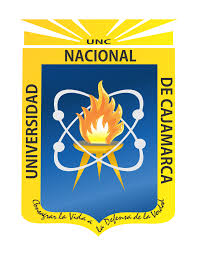 “INFLUENCIA DE UNA APLICACIÓN MÓVIL BASADA EN REALIDAD AUMENTADA EN EL APRENDIZAJE DE ANATOMÍA EN LOS ESTUDIANTES DE LA FACULTAD DE MEDICINA HUMANA DE LA UNIVERSIDAD NACIONAL DE CAJAMARCA”TESIS PARA OPTAR EL TÍTULO PROFESIONAL DE INGENIERO DE SISTEMASAUTOR:Bach. JÉSSICA KATTERINE GUTIÉRREZ JARAASESOR:MANUEL ENRIQUE MALPICA RODRÍGUEZIngeniero de SistemasCAJAMARCA - PERÚ2019AGRADECIMIENTOA mis padres, Lino y Alicia, y mi hermano Frank, por su confianza, amor y paciencia; por los consejos, valores y principios que me han inculcado; por ser para mi ejemplo de trabajo, perseverancia, honradez y el apoyo para no caer ante las adversidades; lo que me ha permitido llegar hasta aquí y seguir adelante.A los docentes de la Escuela Académico Profesional de Ingeniería de Sistemas de la Universidad Nacional de Cajamarca, por haber compartido sus conocimientos a lo largo de la preparación de esta noble profesión, especialmente, al Ing. Manuel Malpica Rodríguez, asesor de este proyecto de investigación, quien ha brindado su colaboración, paciencia, tiempo y conocimiento como docente, para que esta tesis pueda ser realizada.A amigos, docentes, estudiantes de la Facultad de Medicina Humana y a todas las personas que, de una manera u otra, amablemente contribuyeron a que esta investigación se realice y culmine.Gracias a Dios y a la vida, por tener la oportunidad de estar y disfrutar al lado de las personas que más quiero y por este nuevo paso que abre nuevas puertas en mi vida profesional.DEDICATORIAA mis padres Lino y Alicia, por su amor, enseñanzas, trabajo y esfuerzo en todos estos años, que me han permitido alcanzar una meta más y convertirme en lo que soy.A mi hermano Frank, por su compañía y apoyo brindado a lo largo de mi vida.A todas las personas que me han apoyado y han colaborado en esta investigación.CONTENIDO		ÍNDICE DE TABLASTabla 1: Establecimiento de stakeholders	27Tabla 2: Comparativa frameworks de realidad aumentada	29Tabla 3: Comparativa software de modelado 3D para realidad aumentada	30Tabla 4: Comparativa plataformas de desarrollo de juego	31Tabla 5: Historia de usuario interfaz	33Tabla 6: Historia de usuario visualizar modelo anatómico	33Tabla 7: Historia de usuario navegar en la aplicación	34Tabla 8: Historia de usuario mostrar información de modelo anatómico	34Tabla 9: Historia de usuario instalación de aplicativo	35Tabla 10: Requerimientos para instalación de MAYA 3D	36Tabla 11: Identificador reconocimiento de marcador	43Tabla 12: Identificador listar modelo 3D	43Tabla 13: Identificador selección de modelo 3D	44Tabla 14: Identificador mostrar información de modelo 3D proyectado	44Tabla 15: Identificador mover modelo 3D proyectado	44Tabla 16: Identificador escalar modelo 3D proyectado	45Tabla 17: Identificador rotar modelo 3D proyectado	45Tabla 18: Identificador mostrar/ocultar modelo 3D proyectado	45Tabla 19: Identificador modelo anatómico 3D proyectado	46Tabla 20: Requerimientos no funcionales	46Tabla 21. Análisis de requerimientos	47Tabla 22: Planificación de fases	47Tabla 23: Storycard de la pantalla principal	50Tabla 24: Storycard de la pantalla de espera	51Tabla 25: Storycard pantalla de realidad aumentada	52Tabla 26. Resultados de criterios de usabilidad de la aplicación “AREA” según escala Liker	79Tabla 27. Resultados de usabilidad de aplicación “AREA” según número de estudiantes	80Tabla 28. Resultados de factibilidad de implantación del sistema	81Tabla 29. Criterios de motivación para el método tradicional y realidad aumentada.	82Tabla 30. Resultados de motivación de grupo A con método tradicional según número de estudiantes	83Tabla 31. Resultados de motivación de grupo B con realidad aumentada según número de estudiantes	84Tabla 32. Análisis estadístico de motivación de grupo control y grupo experimental	86Tabla 33. Resultados de cuestionario de aprendizaje de grupo control y experimental.	87Tabla 34. Resultados de aprendizaje por notas	88Tabla 35. Análisis estadístico de aprendizaje de grupo control y grupo experimental	89ÍNDICE DE FIGURASFigura 1: Evolución en el tiempo de la realidad aumentada	8Figura 2: Esquema general del concepto de realidad aumentada	9Figura 3: Niveles de realidad aumentada	11Figura 4: Diagrama metodología Mobile-D	20Figura 5: Ubicación de la Facultad de Medicina Humana de la UNC	22Figura 6: Logo de la aplicación “AREA"	24Figura 7: Modelo de cráneo	25Figura 8: Modelo de globo ocular	25Figura 9: Modelo de miología del miembro superior	26Figura 10: Modelo de cuello	27Figura 11: Interfaz de MAYA 3D	36Figura 12: Interfaz UNITY 2017.3.1f1 Personal	37Figura 13: Selección de nivel de API’s  de ANDROID SDK	37Figura 14: Configuración SDK y JDK en UNITY 3D	38Figura 15: Creación licencia ARCamera de VUFORIA	38Figura 16: Importación de paquete de licencia VUFORIA	39Figura 17: Importación paquete de imágenes generada en VUFORIA	39Figura 18: Aplicación de licencia VUFORIA a ARCamera	40Figura 19: Interfaz Visual Studio 2015	40Figura 20: Interfaz de BLUESTACKS	41Figura 21: Interfaz de Adobe Photoshop	41Figura 22: Arquitectura de aplicación móvil	42Figura 23: Prototipo: Pantalla principal	50Figura 24: Prototipo: Pantalla de espera	51Figura 25: Prototipo: Pantalla de realidad aumentada	52Figura 26: Modelado 3D de huesos de la cabeza	54Figura 27: Modelado 3D de los huesos del cráneo	54Figura 28: Modelado 3D de los huesos de la cara	55Figura 29: Modelado 3D de columna vertebral y tórax	55Figura 30: Modelado huesos del cuello	56Figura 31: Modelado 3D huesos de miembros superiores	56Figura 32: Modelado 3D huesos de la pelvis	57Figura 33: Modelado 3D huesos de miembro inferior	57Figura 34: Modelado 3D de globo ocular, nervio óptico y músculos extrínsecos	58Figura 35: Modelado 3D de los músculos de la cara	58Figura 36: Modelado 3D de los músculos de la masticación	59Figura 37: Modelado músculos del cuello	59Figura 38: Modelado 3D músculos del miembro superior y abdomen	60Figura 39: Modelado 3D de músculos del miembro inferior	60Figura 40: Modelado 3D músculos de la pelvis y periné	61Figura 41: Modelado 3D de órganos	61Figura 42: Modelado cerebro y tallo encefálico	62Figura 43: Modelo 3D completo de cuerpo humano	62Figura 44: Marcador para realidad aumentada	63Figura 45. Diseño y organización de 37 elementos de la base de datos en excel	63Figura 46. Atributos para el elemento 1 y 2 de la base de datos XML	64Figura 47. Código conexión de base de datos con Unity	65Figura 48: Interfaz: Pantalla principal	66Figura 49. Código script “pantalla principal”	66Figura 50: Interfaz: Pantalla de carga	67Figura 51. Código script “cargando”	67Figura 52: Interfaz: Pantalla de créditos	68Figura 53: Interfaz: Pantalla de realidad aumentada	68Figura 54. Código script “manipuladores”	69Figura 55. Código script “menuLateral”	70Figura 56: Scripts del complemento “LeanTouch”	71Figura 57: Funcionamiento de aplicativo con los módulos integrados	71Figura 58. Prueba selección de estructura	72Figura 59. Prueba mostrar información	73Figura 60. Prueba mover modelo 3D	73Figura 61. Prueba escalar modelo 3D	74Figura 62. Prueba rotar modelo 3D	74Figura 63. Valoración de la encuesta según escala Liker	76ÍNDICE DE GRÁFICOSGráfico 1: Ciclo de desarrollo metodología Mobile-D	23Gráfico 2: Storyboard navegabilidad de la aplicación	49Gráfico 3: Diagrama de base de datos	64Gráfico 4. Criterios de usabilidad de la aplicación “AREA”	80Gráfico 5. Gráfico factibilidad de implantación del sistema	81Gráfico 6. Gráfico criterios de motivación de grupo control	83Gráfico 7. Gráfico criterios de motivación de grupo experimental	85Gráfico 8. Gráfico de porcentaje de alumnos por puntaje	88Gráfico 9. Gráfica distribución para aprendizaje	91Gráfico 10. Gráfica distribución para motivación	92INDICE DE ANEXOSANEXO 1. LÁMINA DE ANATOMÍA HUMANA DE GRUPO A	101ANEXO 2. INSTRUMENTO DE MEDICIÓN DE MOTIVACIÓN EN GRUPO A	103ANEXO 3. INSTRUMENTO DE MEDICIÓN DE APRENDIZAJE EN GRUPO A	104ANEXO 4. LÁMINA DE ANATOMÍA HUMANA DE GRUPO B	106ANEXO 5. INSTRUMENTO DE MEDICIÓN DE MOTIVACIÓN Y USABILIDAD EN GRUPO B	108ANEXO 6. INSTRUMENTO DE MEDICIÓN DE APRENDIZAJE EN GRUPO B	110ANEXO 7. VALIDACIÓN DEINSTRUMENTOS DE RECOLECCIÓN DE DATOS	112ANEXO 8. ALPHA DE CRONBACH CON SPSS	113ANEXO 9. APLICACIÓN DE LA INVESTIGACIÓN	115ANEXO 10. PÁGINA WEB INFORMATIVA DE LA APLICACIÓN AREA	116ANEXO 11. APLICACIÓN MÓVIL “AREATEST”	118RESUMENEn la tesis se desarrolla una aplicación móvil en realidad aumentada que muestra digitalmente estructuras 3D del cuerpo humano, con la finalidad de determinar su influencia en el aprendizaje de Anatomía Humana en los estudiantes de la Facultad de Medicina de la Universidad Nacional de Cajamarca. En la investigación se trata la problemática de la calidad educativa, puesto que, los métodos tradicionales educativos, no siempre logran la motivación para aprender, así como no siempre se tienen los materiales necesarios para la enseñanza, como son por ejemplo los modelos anatómicos para el aprendizaje de Anatomía Humana, lo que conlleva a la búsqueda y aprovechamiento de nuevos recursos como es la tecnología.  Es por ello que el proyecto pretende facilitar el aprendizaje de anatomía de los estudiantes, mediante la aplicación de la realidad aumentada, además de permitir del aprovechamiento de dispositivos como smartphones y tablets.Para la investigación se emplearon técnicas e instrumentos de recolección y procesamiento de datos, como la encuesta. La metodología de desarrollo de software para el aplicativo móvil es Mobile-D, una metodología ágil que consta de 5 etapas: exploración, inicialización, producción, estabilización y pruebas del sistema. Para el desarrollo del aplicativo se realizaron modelos anatómicos 3D, se implementó una base de datos y se diseñó una página web.Los resultados de la investigación obtenidos son que la aplicación desarrollada en realidad aumentada influye positivamente en el aprendizaje y la motivación de los estudiantes de medicina de primer año de la Universidad Nacional de Cajamarca. Además, la mayoría de estudiantes tiene una valoración global muy buena acerca del funcionamiento de la aplicación.Palabras clave: Realidad aumentada, anatomía humana, aplicación móvil, aprendizaje, motivación, medicina humana, mobile-D.ABSTRACTThe thesis develops a mobile application in augmented reality that digitally shows 3D structures of the human body, with the purpose of determining its influence on human anatomy learning in the students of the Faculty of Medicine of the National University of Cajamarca.The research deals with the problem of educational quality, since traditional educational methods do not always achieve the motivation to learn, as well as the materials necessary for teaching, such as, for example, anatomical models for learning. Human Anatomy learning, which leads to the search and use of new resources such as technology. That is why the project aims to facilitate the learning of students of the anatomy course, through the application of augmented reality, in addition to allowing the use of devices such as smartphones and tablets.For the investigation techniques and instruments of data collection and processing were used, such as the survey. The methodology of software development for the mobile application is Mobile-D, an agile methodology that consists of 5 stages: exploration, initialization, production, stabilization and system testing. For the development of the application 3D anatomical models were made, a database was implemented and a web page was designed.The results of the research obtained are that the application developed in augmented reality positively influences the learning and motivation of the first-year medical students of the National University of Cajamarca. In addition, most students have a very good overall assessment of the operation of the application.Keywords: Augmented reality, human anatomy, mobile application, learning, motivation, human medicine, mobile-D.CAPÍTULO I: INTRODUCCIÓNActualmente vivimos en una sociedad de conocimiento que implica un aprendizaje continuo y que tiene un enfoque más dinámico de la educación, en la que se incita a seguir formándose y preparándose de forma permanente, donde lo importante mucho más que saber, será aprender  . Aún más para los estudiantes de educación superior, donde es importante contar con una educación de calidad que les permita estar preparados ante un mundo cada vez más competitivo, acelerado y de grandes avances, esto conlleva a la búsqueda y aprovechamiento de nuevos recursos para mejorar el aprendizaje, como son las tecnologías de información y comunicación, que han permitido la aparición de nuevos métodos como lo es la de la realidad aumentada. En Perú, la calidad educativa es percibida, después de la inseguridad ciudadana y la corrupción, como uno de los principales problemas del país, tal como lo reflejan los resultados de pruebas como PISA realizada en el 2015, en el que ubica a Perú en el penúltimo lugar en América Latina. La mayoría de las Instituciones Educativas (privadas y públicas), del país siguen trabajando con un modelo educativo tradicional, memorístico, con rendimientos bajos en comprensión de textos, matemática y ciencias. Siendo dos de los problemas más importantes educativos la inequidad en el acceso y la baja calidad de la educación que se brinda. A pesar de ello, los avances tecnológicos han permitido que en el campo educativo en Perú, ya se esté aplicando tecnologías como la realidad aumentada, como lo es el proyecto en realidad aumentada para el desarrollo de competencias en la producción de textos periodísticos en una institución educativa en Lima .En la Universidad Nacional de Cajamarca el modelo de enseñanza del docente generalmente es un rol pasivo, en donde hay una simple transferencia de información del profesor al alumno, en la que se aplican métodos tradicionales, en el que el alumno para aprender debe escuchar atentamente una explicación generalmente larga, por lo que no siempre se incentivará el aprendizaje de forma didáctica. Además, surge el problema de que el alumno muchas veces solo memoriza los datos, además no siempre se tiene acceso al material necesario, como son los modelos anatómicos, para el aprendizaje de anatomía humana, como es el caso de la Facultad de Medicina, sobre todo para la parte práctica, por lo que resulta necesario proporcionar material y experiencias de aprendizaje más dinámicas. La investigación realizada busca responder a la pregunta: ¿Cómo influye el uso de una aplicación móvil basada en realidad aumentada en el aprendizaje de Anatomía Humana en los estudiantes de la Facultad de Medicina de la Universidad Nacional de Cajamarca?; por ello se plantea el desarrollo del aplicativo móvil que muestre modelos anatómicos, del cual se tiene la hipótesis que su implementación influencia positivamente en el aprendizaje del curso de anatomía en los alumnos de la Facultad de Medicina Humana.A nivel práctico, el proyecto pretende facilitar el aprendizaje de los estudiantes del curso de anatomía, mediante la aplicación de nuevos recursos tecnológicos, como lo es la realidad aumentada, además de permitir del aprovechamiento de dispositivos tecnológicos que ya son muy difundidos como son los smartphones, proporcionando un concepto diferente de aprendizaje. A nivel social, se pretende con el proyecto obtener como resultado final una investigación documental adecuada y un sistema que logre ser implementado y que permita conocer el impacto que tiene en la educación la realidad aumentada, además de brindar bases y conocimiento para investigaciones y proyectos futuros. En el ámbito profesional, el interés fue el de aplicar conocimientos adquiridos y explorar más a fondo las herramientas tecnológicas, tanto software y hardware, que permitan el desarrollo de aplicaciones para móviles. La investigación tiene el objetivo general de determinar la influencia de una aplicación móvil en realidad aumentada en el aprendizaje de anatomía humana en los estudiantes de medicina de la Universidad Nacional de Cajamarca, en el período 2018. Además de desarrollar e implementar un sistema móvil basado en realidad aumentada, investigar la realidad aumentada como herramienta tecnológica para el campo de la educación, determinar y cumplir con los requerimientos del software de realidad aumentada, y elegir las plataformas y herramientas de desarrollo de realidad aumentada más apropiadas para la creación de un aplicativo para dispositivos móviles.El alcance de la investigación abarca el diseño e implementación de un sistema móvil android basado en realidad aumentada en la Universidad Nacional de Cajamarca; y será aplicada a los alumnos que aún no aprueben Anatomía Humana, en su mayoría pertenecientes a los primeros ciclos de la Facultad de Medicina Humana, y no discute o analiza el aprendizaje del curso de alumnos que ya han aprobado, puesto que el sistema es una propuesta para introducción de conocimientos básicos y generales al curso en los alumnos, por lo que la investigación se aplica a los alumnos pertenecientes a la promoción 2018. El proyecto de implementación del sistema móvil, incluye la digitalización de información referente a modelos anatómicos, y el uso de recursos como smartphones. Se plantean limitaciones para la obtención de información, en la que es necesario acudir de forma presencial a la institución y adecuarse al horario, tiempo y disponibilidad de alumnos y personal; además en la localidad no se reportan muchas investigaciones relacionadas al uso de realidad aumentada en el aprendizaje lo que dificulta la obtención de información de investigaciones previas de este tipo de proyecto.La investigación realizada titulada: “Influencia de una aplicación móvil basada en realidad aumentada en el aprendizaje de anatomía en los estudiantes de la facultad de medicina humana de la Universidad Nacional de Cajamarca”, se presenta en cinco capítulos: En el capítulo I se realiza la introducción cuyo contenido aborda el planteamiento del problema, objetivos, justificación, hipótesis, alcance y limitaciones planteados; el capítulo II es el marco teórico cuyo contenido son las investigaciones previas relacionadas a la realidad aumentada y el aprendizaje que justifican la realización de la tesis, así como las bases teóricas y definición de términos de la investigación; en el capítulo III se mencionan los materiales y métodos utilizados en el desarrollo de la tesis, en el que se trata sobre la descripción y situación actual de la facultad de medicina humana de la Universidad Nacional de Cajamarca, donde se desarrolla la investigación, además de presentarse el desarrollo de la propuesta a través de la metodología planteada MOBILE-D. En el capítulo IV se realiza el análisis y discusión de los resultados obtenidos de forma que se contrasta la hipótesis; por último, en el capítulo V se presentan las conclusiones y recomendaciones que servirán de antecedentes a trabajos futuros.CAPÍTULO II. MARCO TEÓRICOAntecedentes teóricosAntecedentes internacionalesFerrer et al. , plantearon la tesis doctoral “La realidad aumentada en la docencia de ciencias de la salud”, donde se envió a distintas universidades españolas el libro “Principios básicos en anatomía de la pierna y pie”, cuyo objetivo es utilizar la tecnología AR de modo que los alumnos puedan ver en la pantalla del ordenador los dibujos anatómicos del manual en tres dimensiones. Se demostró que la tecnología de realidad aumentada aplicada al estudio de la anatomía de la pierna y pie tiene un “impacto positivo” en los resultados de los estudiantes de 1º grado de podología, para ello se evaluaron los conocimientos que los alumnos adquirieron con el sistema. De acuerdo a los resultados de la encuesta concluyen que la realidad aumentada es un material que motiva al alumno en el estudio de la anatomía, donde la mayoría de los estudiantes considera que es muy útil, interesante, se muestran satisfechos y consideran que el sistema era agradable de usar. Se toma en cuenta este trabajo ya que trata el tema de la realidad aumentada como nueva forma de aprendizaje de anatomía, en este caso para la pierna y el pie, contenido en el que centra la investigación; además que provee resultados documentados que permitirán hacer una comparativa Buenaventura , en su proyecto de investigación denominado “Realidad aumentada como estrategia didáctica en curso de ciencias naturales de estudiantes de quinto grado de primaria de la institución educativa Campo Valdés”, se analiza, diseña e implementa un sistema que utiliza técnicas de realidad aumentada para apoyar las dinámicas de clase en las instituciones educativas, específicamente en el área de ciencias naturales, para ello se escoge temas relacionados con las características de la tierra, y se hace uso de tablets; así mismo, se lleva la aplicación de software desarrollada a un aula de clase, en donde se pudo probar la aplicación.. Concluye que el uso de aplicaciones de realidad aumentada en el aula de clase tuvo gran aceptación, permitiendo que los estudiantes estén más atentos, y quieran que esta herramienta se aplique con más frecuencia. Este trabajo se relaciona con la investigación ya que aplica una metodología ágil para el desarrollo de un aplicativo en realidad aumentada, por lo que ayuda a tener bases para orientar el diseño y desarrollo de la misma.Sedano , en su proyecto de investigación “Estudio y desarrollo de una aplicación móvil de realidad aumentada”, su objetivo fue investigar sobre la Realidad Aumentada y desarrollar una aplicación basada en ese campo, para mejorar el aprendizaje de conceptos a través de dispositivos móviles. El resultado obtenido del proyecto es un prototipo de una aplicación de realidad aumentada destinada a la educación, en especial en el campo de la física. El prototipo es mostrar de forma eficiente las posibilidades de la realidad aumentada y que pretende servir de base para desarrollar aplicaciones futuras en el campo. Concluye que el uso de herramientas informáticas como Unity, Blender, Vuforia son de gran utilidad para el desarrollo de aplicaciones en realidad aumentada. El trabajo ayuda a comprender conceptos relacionados a la realidad aumentada, además de conocer las herramientas utilizadas en el desarrollo de este tipo de aplicativos; así como los beneficios de un sistema en realidad aumentada en la educación.Chisag , en su proyecto “La realidad aumentada y su aplicación en el desarrollo del aprendizaje para los estudiantes de tercero y sexto semestre de la carrera de docencia en informática de la facultad de ciencias humanas y de la educación de la Universidad Técnica de Ambato” plantea hacer uso de las herramientas tecnológicas, para eliminar barreras de tiempo y espacio, que permita el uso y manejo de la realidad aumentada como apoyo pedagógico para alcanzar el aprendizaje significativo, una de las herramientas usadas es “Aumentaty”, conjuntamente con el uso de animaciones en 3D que ofrece un sin número de ventajas para el razonamiento abstracto, que propician, el auto aprendizaje, la interacción, desarrollo de habilidades, destrezas, la interrelación docente estudiante en todo momento y lugar. Se llega a la conclusión que el docente y los alumnos no utilizan herramientas tecnológicas y se sigue un proceso de enseñanza monótono que no fomenta la creatividad por lo que la aplicación de la propuesta de realidad aumentada facilita el proceso enseñanza – aprendizaje. Este trabajo conduce y orienta la investigación sobre la problemática educativa, así como el uso y ventajas que provee la realidad aumentada como método de aprendizaje en estudiantes universitarios.Cano y Franco, en su proyecto “Realidad aumentada aplicada a objetos de aprendizaje para asignaturas de ingeniería informática” tienen como propósito aplicar realidad aumentada en objetos de aprendizaje, dirigido a algunas asignaturas de Ingeniería Informática del Politécnico Colombiano “Jaime Isaza Cadavid”. Además, el uso de la realidad aumentada, ofrece al usuario una interacción con elementos reales y virtuales en un mismo entorno, el mundo real, que, aplicado a los objetos de aprendizaje, permite que los estudiantes interactúen con elementos virtuales, los cuales pueden ayudar a éstos, a entender los conceptos de los contenidos de las asignaturas. Concluye que existe un interés en los docentes por la aplicación en realidad aumentada, y que esta genera un aporte importante a la educación, debido a que se puede mostrar de una forma dinámica las asignaturas. Este trabajo es pertinente con la investigación planteada, ya que aborda el uso de realidad aumentada que incluya contenido educativo, para el aprendizaje, que interesa para la investigación puesto que se aplica como método de interacción entre estudiantes de nivel superior y la mejora de comprensión del contenido de las asignaturas.Alcarria , en su proyecto “Desarrollo de un sistema de la Realidad Aumentada en dispositivos móviles”, tiene objetivo principal la implementación y validación de un sistema de realidad aumentada en un dispositivo móvil para la ayuda al tratamiento de la fobia a animales pequeños, para el caso de insectos, cucarachas. Asimismo, se realizó un estudio del estado del arte de la RA móvil, destacando principalmente los dominios y algunas de las aplicaciones que se han desarrollado en este sentido, las principales librerías actuales de desarrollo para estos sistemas y una breve reseña de los hitos científicos más relevantes que han posibilitado el desarrollo de la RA en dispositivos móviles. Llega a la conclusión que es posible que el desarrollo de sistema de RA sobre dispositivos móviles funcione tan bien como un equipo con mayores recursos, posibilitando nuevas formas de interacción entre el usuario y las aplicaciones para móviles. El trabajo es de interés para la investigación ya que se implementa la realidad aumentada en dispositivos móviles, tal como se pretende realizar, además de ofrecer información sobre herramientas software para su desarrollo.Reque en su proyecto de grado “Aplicación móvil para el control de campeonatos de la asociación municipal de pelota de mano y raqueta, La Paz”; tiene como objetivo el mejorar el control de campeonatos de pelota de mano y raqueta, desarrollando e implementando una aplicación móvil que permita tener un correcto registro y seguimiento del campeonato en curso que realiza la asociación, para ello se utiliza la metodología MOBILE-D, además para la evaluación de la calidad del software se utilizaron las métricas de calidad estándar ISO 9126. Concluye que la aplicación permite tener un mejor control de los campeonatos y se logra cumplir el objetivo propuesto. El trabajo es importante para la investigación ya que aplica la misma metodología a utilizar en la investigación, lo que permite obtener bases para la construcción del aplicativo móvil.Antecedentes nacionalesCórdoba et al., en su proyecto de investigación “Aplicaciones de Realidad Aumentada para mejorar las capacidades cognitivas en estudiantes en un colegio en Perú”, tienen como objetivo principal determinar la influencia del sistema de realidad aumentada en la mejora del logro de capacidades cognitivas en los estudiantes del segundo grado de nivel secundario de la Institución Educativa Nuestra Señora del Carmen. Se aplicó una encuesta con dos grupos, un grupo experimental y un grupo control, con pre-prueba y post-prueba. Finalmente llegan a la conclusión que la aplicación del sistema de realidad aumentada mejora el logro de capacidades cognitivas de las estudiantes de la Institución Educativa Nuestra Señora del Carmen, a partir de la cual se propone una serie de recomendaciones. Este trabajo se toma en cuenta ya que desarrolla un aplicativo cuyo objetivo es similar al de la investigación, por ello que permite justificar el uso de la realidad aumentada como método de aprendizaje, además de ser un modelo para la elaboración de algunos puntos del informe.Salazar , en su proyecto de tesis “Diseño e implementación de un sistema para información turística basada en realidad aumentada” tiene como objetivo ser fuente de información turística interactiva, haciendo uso de la tecnología de realidad aumentada para mostrar imágenes en 3D de lugares turísticos del Perú, para ello plantea desarrollar un sistema de realidad aumentada basada en marcadores. Concluye que la herramienta de desarrollo para realidad aumentada, resultó funcionar de manera óptima, además los resultados que obtuvo evidenciaron que a un 100% de los usuarios les gusto la aplicación. Así mismo un 93% de usuarios la usaría seguido en sus viajes. El proyecto de tesis se enfoca en el desarrollo de un aplicativo en realidad aumentada por lo que es de importancia para la presente investigación, ya que provee bases para el análisis de herramientas de desarrollo, en la elaboración del marcador y diseño de interfaz del aplicativo.Bases teóricasRealidad aumentadaEl primer sistema de realidad aumentada fue creado por Ivan Sutherland en 1968, empleando un casco de visión que permitía ver sencillos objetos 3D renderizados en tiempo real, para ello empleaba dos sistemas de tracking para calcular el registro de la cámara; uno mecánico y otro basado en ultrasonidos. Sin embargo, fue en 1992 cuando se acuñó el término de realidad aumentada por Tom Caudell y David Mizell, dos ingenieros de Boeing que proponían el uso de esta novedosa tecnología para mejorar la eficiencia de las tareas realizadas por operarios humanos asociadas a la fabricación de aviones. En 1997, investigadores de la Universidad de Columbia presentan “The Touring Machine” el primer sistema de realidad aumentada móvil (MARS) que utiliza un sistema de visión de tipo see-through. Luego en 1998, el ingeniero de Sony Jun Rekimoto crea un método para calcular completamente el tracking visual de la cámara empleando marcas 2D matriciales, técnica precursora de otros métodos de tracking, posteriormente surgen nuevos proyectos como “Mozzies”, el primer juego de realidad aumentada para teléfonos móviles lanzado por Siemens en 2003. Con el tiempo, los avances en realidad aumentada han permitido la inclusión de GPS, métodos de visión basado en marcas, wifi, uso de dispositivos móviles, entre otros; tal como se muestra en la Figura 1.Figura : Evolución en el tiempo de la realidad aumentadaConcepto de realidad aumentadaLa realidad aumentada es una tecnología que combina información virtual (generada por computador) con el mundo real mediante un proceso informático; lo que hace la realidad aumentada es agregar elementos virtuales a una realidad existente, y da la posibilidad de estar presentes, comunicarnos y disfrutar de otras cosas a nivel visual y a tiempo real. Nuestra realidad física es entendida a través de nuestros sentidos vista, oído, olfato, tacto y gusto, la realidad aumentada potencia estos sentidos con una nueva lente gracias a la cual la información del mundo real se complementa con la digital; de esta forma se crea un entorno en el que la información y los objetos virtuales se fusionan con los objetos reales como se muestra en la Figura 2. La realidad aumentada suministra un ambiente virtual en el cual el usuario no se sumerge completamente, sino en una mezcla de éste con el mundo real, para el usuario aparecen los objetos virtuales y reales coexistiendo en el mismo espacio. Un sistema en realidad aumentada tiene las siguientes características:CaracterísticasCombina el mundo real y mundo virtual, ya que la información digital es combinada con la realidad.Es interactivo en tiempo real y se registra en 3 dimensiones.La información aumentada se localiza o registra en el espacio, esta tiende a conservar su ubicación o moverse respecto a un punto de referencia en el mundo real.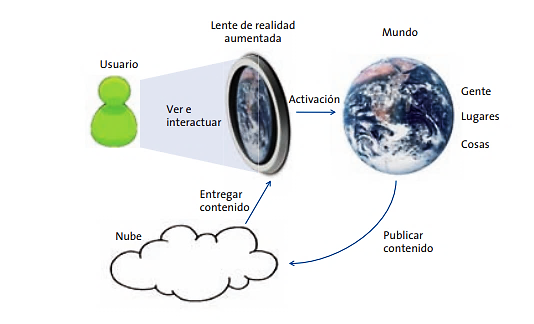 Figura : Esquema general del concepto de realidad aumentadaElementos necesarios en la realidad aumentadaPara que el sistema de realidad aumentada funcione adecuadamente se necesita que existan los siguientes elementos como mínimo, que son:HardwareElemento que capture las imágenes de la realidad. Su función, dentro del proceso de realidad aumentada, es captar la información del mundo real y enviarla al software dedicado a realidad aumentada. Ejemplo: cámara, para captar el entorno real sobre el que se integrará la información virtual.Elemento sobre el que proyectar la mezcla de las imágenes reales con las imágenes sintetizadas. El tamaño de este elemento es importante ya que cuanto mayor sea, mayor será la sensación de inmersión en la realidad aumentada y se conseguirá que el efecto de unir el mundo virtual y real sea más efectivo para el usuario de realidad aumentada. Ejemplo: pantallas, smartphones, tablets o gafas de realidad aumentada.SoftwareElemento de procesamiento. Imprescindible para procesar toda la información, es un programa específico de realidad aumentada que es capaz de interpretar la información que recibe el usuario del mundo real, para crear la información virtual que se necesita y combinarla de forma correcta. Ejemplo: Layar.ActivadoresElemento activador de realidad aumentada. Permite posicionar la información virtual dentro de la realidad, siendo necesario para activar el proceso de la realidad aumentada. Ejemplo: Marcadores, objetos, elementos de localización o hiper-enlaces.Niveles de realidad aumentadaLos niveles de la realidad aumentada pueden entenderse como los distintos grados de complejidad que presentan las aplicaciones según las tecnologías involucradas en su desarrollo; es decir cuanto mayor sea el nivel de una aplicación, más ricas y avanzadas serán sus funcionalidades y de mayores las posibilidades de las aplicaciones. Lens-Fitzgerald, el cofundador de Layar, uno de los navegadores de realidad aumentada más extendidos en la actualidad, propone una clasificación en cuatro niveles (0 a 3), además introduce los códigos QR (Quick Response).Nivel 0: Hiperenlaces en el mundo físico (Physical World Hyper Linking). Los activadores en este nivel son los códigos 2D, de barras y QR que enlazan con sitios web. Por ejemplo con un lector de códigos QR instalado en el dispositivo móvil, al ser escaneado este llevará a la página de inicio de la web.Nivel 1: Realidad aumentada basada en marcadores (Marker Based AR). En este nivel los activadores son marcadores, patrones en blanco y negro, de formas geométricas sencillas, generalmente cuadrados, que cuando son escaneados normalmente obtenemos un modelo 3D que se superpone en la imagen real .Nivel 2: Realidad aumentada sin marcadores (Markerless AR). Los marcadores son sustituidos por activadores, como son fotografías, imágenes, objetos, personas o bien localizaciones GPS .Nivel 3: Visión aumentada (Augmented Vision). La realidad aumentada está incorporada en gafas, pantallas transparentes o en lentillas biónicas, que proyectarían la realidad aumentada directamente a los ojos .Figura : Niveles de realidad aumentadaPlataformas de desarrollo de realidad aumentada Las aplicaciones que se están implementando incorporando la tecnología de realidad aumentada, pueden dividirse en dos grupos: las aplicaciones mediante marcadores o trackers y por otro lado las aplicaciones que se valen de otros dispositivos como el GPS, el acelerómetro o la brújula o también las aplicaciones sin marcadores, llamadas tracker-less.Plataforma para pc La plataforma para el PC es la primera plataforma que se empezó a desarrollar, y dado el grado de expansión de determinadas aplicaciones, se comenzó trabajando en aplicaciones C++ con el entorno de trabajo de Visual Studio de Microsoft. Gracias a ello, nació la primera librería de realidad aumentada de código abierto llamada ARToolKit, posteriormente aparecen más librerías para implementar realidad aumentada como NyARToolKit, FLARToolKit, vuforia, etc. Estas primeras aplicaciones se valen de librerías de realidad aumentada para mostrar la parte gráfica de la aplicación. En esta plataforma se mezcla dos cámaras de visión diferentes, por un lado, la visión de la webcam y el mundo real y por otro lado una cámara virtual que apunta al objeto 2D o 3D que queremos mostrar en la posición del marcador. Plataforma para dispositivos móvilesEl desarrollo de aplicaciones para dispositivos móviles requiere tener a consideración las limitaciones de estos dispositivos como los procesadores y baterías menos poderosas que un pc. Además, que es necesario considerar una gran variedad de tamaños de pantalla, sistema operativo, características específicas de software y configuraciones.ANDROIDAndroid es un sistema operativo inicialmente pensado para teléfonos móviles, lo que lo hace diferente es que está basado en Linux, un núcleo de sistema operativo libre, gratuito y multiplataforma, el sistema permite programar aplicaciones mediante Dalvik. El sistema operativo proporciona todas las interfaces necesarias para desarrollar aplicaciones que accedan a las funciones del teléfono (como el GPS, las llamadas, la agenda, etc.). Este sistema operativo es muy popular entre fabricantes y desarrolladores, ya que para programar o incluirlo en un teléfono no hay que pagar nada.IOS MACMac ha hecho algo similar a Android ofreciendo la API de sus dispositivos a desarrolladores para que enriquezcan sus terminales con una gran colección de aplicaciones. Desarrollar aplicaciones para MAC tiene un problema añadido y es el uso de su propio lenguaje de programación llamado OBJECTIVE-C, que es un lenguaje de programación muy intuitivo y sencillo, pero, al fin y al cabo, propietario.Realidad virtual vs realidad aumentadaLa realidad virtual (RV) es un término que se aplica a un conjunto de experiencias sensoriales sintéticas, es decir generadas por computador, comunicadas a un operador o participante. La mayoría de las aplicaciones de realidad virtual son experiencias visuales donde el participante se ve inmerso e interactúa en un ambiente o escena virtual; la escena virtual se visualiza mediante algún dispositivo de visualización, en algunos casos utilizando visualización estereoscópica la cual brinda la sensación del ambiente tridimensional.La realidad aumentada está relacionada con la tecnología realidad virtual puesto que presenta algunas características comunes como por ejemplo la inclusión de modelos virtuales gráficos 2D y 3D en el campo de visión del usuario; pero la principal diferencia es que la realidad aumentada no reemplaza el mundo real por uno virtual, sino al contrario, mantiene el mundo real que ve el usuario complementándolo con información virtual superpuesta al real.Aplicación móvilLas aplicaciones móviles también llamadas apps o applo, son software desarrollado especialmente para ser ejecutado en dispositivos móviles como smarthphone, tablets, etc.; tal como los programas son para los ordenadores de escritorio. Las aplicaciones móviles generalmente se descargan y se puede acceder directamente desde el teléfono o desde algún otro aparato móvil, con el fin de realizar una tarea concreta, ya sea para fines educativos, diversión, acceso a servicios, etc.Las aplicaciones móviles están escritas en algún lenguaje de programación compilado que pueden ser desde pequeñísimos programas de apenas unas líneas de código, hasta grandes obras de informática. Todas las aplicaciones son programas, pero no todos los programas son aplicaciones, puesto que sólo se denomina así a aquel que ha sido creado con un fin determinado, por ejemplo, un sistema operativo no se consideraría una aplicación, puesto que su propósito es general. Las aplicaciones nacen de alguna necesidad concreta de los usuarios, y se usan para facilitar o permitir la ejecución de ciertas tareas en las que un analista o un programador ha detectado una cierta necesidad. Actualmente para su distribución existen diferentes tipos de tiendas para descargarlas, estas las organizan y cada una tiene normas diferentes de retribución y publicación. Las más difundidas son: Google Play, App Store, Windows Store, BlackBerry World, Amazon App Store y F-Droid. Características principales:Diversidad.Diseñadas para pantallas móviles.Son ligeras, no ocupan mucho espacio de almacenamiento.No tienen muchas funciones, son de funciones o desarrollo limitados, para lograr usar menos espacio de memoria.Teoría general de sistemas en la educaciónPlanteada en 1950 por el biólogo austríaco Ludwig Von Bertalanffy, en el que se define a un sistema como un todo estructurado de elementos, interrelacionados entre sí, organizados por la especie humana con el fin de lograr objetivos, y que cualquier cambio o variación de los elementos puede determinar cambios en todo el sistema. El enfoque sistemático es un tipo de proceso lógico que se aplica para resolver problemas y comprende las siguientes seis etapas clásicas: identificación del problema, determinar alternativas de solución, seleccionar una alternativa, puesta en práctica de la alternativa seleccionada, determinar la eficiencia de la realización y revisar cuando sea necesario cualquiera de las etapas del proceso. Desde este enfoque sistémico, se considera que el tecnólogo educativo, al diseñar el proceso e instrucción deberá contemplar tanto los objetivos y los contenidos, como la metodología, los recursos, y los demás elementos del contexto; la teoría brinda una perspectiva multidimensional y dinámica en la educación. Tecnología educativaLa tecnología educativa es el uso de medios y conocimientos que permiten la aplicación de las herramientas tecnológicas en el ámbito de la educación, como resultado de las prácticas de diferentes concepciones y teorías educativas, basado en la teoría de sistemas. El enfoque sistemático en la que se planifica y desarrolla herramientas tecnológicas para mejorar los procesos de enseñanza y aprendizaje.La tecnología educativa permite la creación de nuevos modelos de enseñanza y un acceso universal a infinidad de información, el cual no solo abre paso al desarrollo del aprendizaje en los alumnos, sino también complementa el saber en docentes. Este tipo de enseñanza sirve para reforzar el conocimiento ya obtenido, permite encontrar más información y actualización al instante; también fomenta el uso de las TIC, se aprende a crear y distribuir contenido, se adapta al tiempo de aprendizaje de cada persona e inmediatamente permite el intercambio de comentarios y el aporte de nueva información.Teoría del aprendizaje significativoPropuesta por teórico norteamericano David Ausubel, es un tipo de aprendizaje en que un estudiante relaciona la información nueva con la que ya posee; reajustando y reconstruyendo ambas informaciones en este proceso, además propone el diseño de técnicas educacionales para generar nuevo conocimiento. Un aprendizaje es significativo cuando los contenidos son relacionados de modo no arbitrario y sustancial (no al pie de la letra) donde las ideas se relacionan con algún aspecto existente específicamente relevante de la estructura cognoscitiva del alumno, como una imagen, un símbolo ya significativo, un concepto o una proposición. Dicho de otro modo, la estructura de los conocimientos previos condiciona los nuevos conocimientos y experiencias, es un aprendizaje que se diferencia del aprendizaje por repetición o memorístico. CaracterísticasEs recíproco tanto por parte del estudiante o el alumno; en otras palabras, existe una retroalimentación.Se opone de este modo a aprendizaje mecanicista.Se da mediante dos factores, el conocimiento previo que se tenía de algún tema, y la llegada de nueva información, la cual complementa a la información anterior, para enriquecerla.Tics aplicados al aprendizaje significativoLas tecnologías de información y comunicación (TICs) han cambiado las formas de trabajo en el contexto de la educación, y se han modificado las formas de aprender y enseñar. Las herramientas tecnológicas posibilitan mejorar el manejo de la información, que incluye procesos para el tratamiento, distribución y acceso a la información, además de ampliar las comunicaciones. Se ha superado el problema de acceso a la información, y por el contrario hoy se tiene acceso a mucha información. El aprendizaje puede darse de diferentes formas: con las TICs y a través de las TICs, el primero implica trabajar en forma práctica con el uso de las TICs (multimedia, Internet y otros medios didácticos como enciclopedias digitales, etc.), en el segundo se trata de la inserción de las TICs como herramienta esencial e indispensable del curso (vídeo tutores, simuladores, etc.). Las TICs son un recurso que se puede incorporar en las diferentes áreas del saber haciendo el trabajo en el aula más interactivo, con conocimientos significativos.Beneficios:Proveen un medio didáctico que permita la creación de entornos de los procesos de enseñanza-aprendizaje en los que se lleven a cabo actividades orientadas a la construcción del conocimiento.Permitan la exploración en contextos auténticos en los que se aprende haciendo.Facilitan la interacción social.Facilitan el aprendizaje reflexivo.Metodología ágil Las metodologías agiles son métodos que posee la ingeniería del software basados en el desarrollo iterativo e incremental, en donde los requisitos y soluciones evolucionan mediante la colaboración de grupos auto organizados y multidisciplinarios. Existen muchos métodos de desarrollo ágil; la mayoría minimiza riesgos desarrollando software en lapsos cortos, se basa en el desarrollo iterativo e incremental, donde los requisitos y soluciones evolucionan con el tiempo según la necesidad del proyecto.Metodología MOBILE-DLa metodología Mobile-D se desarrolló como parte de un proyecto finlandés ICAROS, alrededor de los años 2004 - 2005. Mobile-D es una mezcla de muchas técnicas basada en metodologías ágiles y especializadas en móviles, estas son: extreme Programming (XP), Crystal Methodologies y Rational Unified Process (RUP), XP para las prácticas de desarrollo, Crystal para escalar los métodos y RUP como base en el diseño del ciclo de vida.Los autores de Mobile-D apuntan a la necesidad de disponer de un ciclo de desarrollo muy rápido para equipos muy pequeños, de acuerdo con sus suposiciones, Mobile-D está pensado para grupos de no más de 10 desarrolladores colaborando en un mismo espacio físico. Se compone de distintas fases: exploración, inicialización, fase de producto, fase de estabilización y la fase de pruebas .CaracterísticasDiseñada para el desarrollo de aplicaciones móviles. Es una metodología ágil con ciclos de desarrollo cortos. Facilidad para detectar y resolver tempranamente problemas técnicos. Se basa en el desarrollo basado en pruebas que es una de las mejores formas de asegurar la calidad. Se logra mejores diseños al basarse en el desarrollo basado en pruebas Tiene un enfoque centrado en la satisfacción del usuario final, permitiendo mejorar el producto al realizar iteraciones cortas.Fases de metodología MOBILE-DLas fases propuestas por la metodología MOBILE-D son 5, como se muestra en la Figura 4 y son las siguientes:ExploraciónLa fase de exploración, siendo ligeramente diferente del resto del proceso de producción, se dedica a establecimiento de un plan de proyecto y los conceptos básicos, por lo tanto, se puede separar del ciclo principal de desarrollo. Los autores de la metodología ponen además especial atención a la participación de los clientes en esta fase. Se centra la atención en la planificación y a los conceptos básicos del proyecto. Aquí es donde hacemos una definición del alcance del proyecto y su establecimiento con las funcionalidades donde queremos llegar. Los objetivos de la fase de exploración son: Establecer los grupos de actores necesarios en la planificación y el seguimiento del proyecto de desarrollo de software. Definir los alcances y límites del proyecto de desarrollo de software de desarrollo.  Planificar el proyecto respecto al entorno, el personal y los problemas del proceso.Subfases:Establecimiento de los stakeholders Definición del alcanceEstablecimiento del proyectoInicializaciónLos desarrolladores preparan todos los recursos necesarios, los planes para las siguientes fases y se establece el entorno técnico El propósito de esta fase es permitir el éxito de las siguientes mediante la preparación y verificación de todas las cuestiones fundamentales del desarrollo a fin de que todos están en plena disposición de la aplicación de los requisitos seleccionados por el cliente. Los autores de Mobile-D afirman que su contribución al desarrollo ágil se entra fundamentalmente en esta fase, en la investigación de la línea arquitectónica. Los desarrolladores analizan el conocimiento y los patrones arquitectónicos utilizados en la empresa y los relacionan con el proyecto actual. Se agregan las observaciones, se identifican similitudes y se extraen soluciones viables para su aplicación en el proyecto. Esta fase se divide en cuatro etapas la puesta en marcha del proyecto, la planificación inicial, el día de prueba y día de salida (opcional). Los objetivos de esta fase son: Obtener una buena compresión global del producto para el equipo de desarrollo del proyecto, sobre los requisitos iniciales y la línea de la arquitectura.Preparar los requisitos físicos, técnicos y humanos, así como la comunicación con el cliente, los planes del proyecto y todas las cuestiones fundamentales de desarrollo a fin de que todo esté en plena disposición para la implementaciónProductización o fase de producto.El propósito de la fase es implementar la funcionalidad requerida en el producto mediante la aplicación del ciclo de desarrollo iterativo e incremental. Se repite la programación (planificación trabajo, liberación) iterativamente hasta implementar todas las funcionalidades. Primero se planifica la iteración de trabajo en términos de requisitos y tareas a realizar. Las tareas se llevarán a cabo durante el día de trabajo. Durante el último día se lleva a cabo la integración del sistema seguida de las pruebas de aceptación. Los objetivos de esta fase son: Implementar la funcionalidad del producto priorizando los requerimientos del cliente.Centrarse en la funcionalidad básica fundamental para permitir múltiples ciclos de mejora.Fase de estabilización.Se llevan a cabo las últimas acciones de integración para asegurar que el sistema completo funciona correctamente. Esta será la fase más importante en los proyectos multi-equipo con diferentes subsistemas desarrollados por equipos distintos. En esta fase, los desarrolladores realizarán tareas similares a las que debían desarrollar en la fase de "productización", aunque en este caso todo el esfuerzo se dirige a la integración del sistema. Adicionalmente se puede considerar en esta fase la producción de documentación. Los objetivos de la fase de estabilización son:Finalizar la implementación del producto.Mejorar y garantizar la calidad del producto.Finalizar la documentación del proyecto.Fase de pruebas y reparación.La última fase tiene como meta la disponibilidad de una versión estable y plenamente funcional del sistema. El producto terminado e integrado se prueba con los requisitos de cliente y se eliminan todos los defectos encontrados. Los objetivos de la fase de pruebas son:Probar el sistema basado en la documentación producida en el proyecto.Proporcionar información de defectos encontrados.Planificar la solución a los defectos encontrados.Fijar los errores hallados.Producir un sistema libre de errores como sea posible.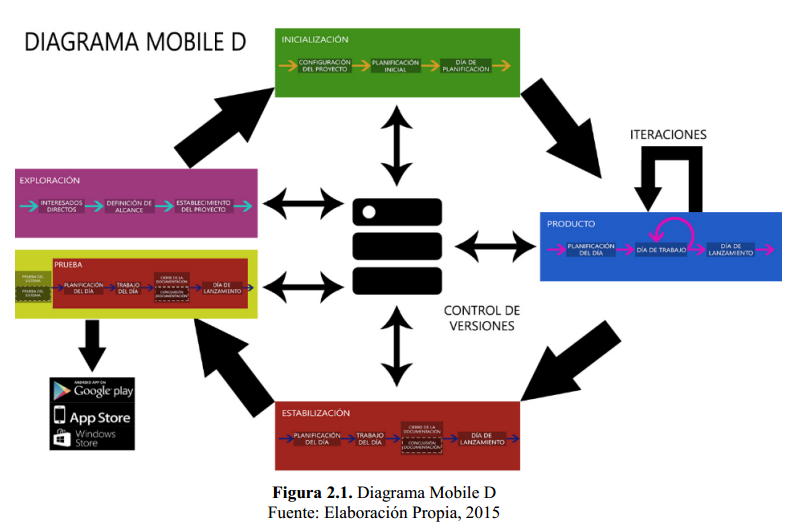 Figura : Diagrama metodología Mobile-DDefinición de términos básicosModelado tridimensional (3D)El proceso de modelado consiste en la traducción del lenguaje geométrico, y el lenguaje escrito proporcionado por diversas fuentes como escritas, imágenes, etc., al lenguaje gráfico visual, mediante un software de diseño. Una vez obtenido el modelo o modelos geométricos, se ha de proceder con la fase de aplicación de la textura o terminado superficial, que pueden ser texturas fotorrealísticas para realzar la evocación al aspecto real o puede tener un color que sea asignado artificialmente en función de determinadas variables tales como una fuente de iluminación o un contenido temático.MarcadorUn marcador o marker es una gráfica única como una fotografía, libro, dibujo, revista, etc.; que el smartphone o tablet detectará para incorporar la realidad aumentada. Los marcadores necesitan un patrón único, el cual le permitirá a la cámara reconocer y determinar el objeto u objetos que debe mostrar, ayudando al dispositivo a colocar correctamente un objeto en realidad aumentada en el mundo realFrameworkEl término framework, hace referencia a una estructura software compuesta de componentes personalizables e intercambiables para el desarrollo de una aplicación. Un framework se puede considerar como una aplicación genérica incompleta y configurable a la que podemos añadirle las últimas piezas para construir una aplicación concreta. Los objetivos principales que persigue un framework son: acelerar el proceso de desarrollo, reutilizar código ya existente y promover buenas prácticas de desarrollo como el uso de patrones.Entorno de desarrollo integradoLlamado también entorno de desarrollo interactivo (en inglés Integrated Development Environment) o IDE. Un IDE es un entorno o marco de trabajo para la mayoría de los lenguajes de programación, que contiene un editor de código, un compilador, un depurador, y un constructor de interfaz gráfica.Base de datosUna base de datos es un conjunto de datos almacenados sin redundancias innecesarias en un soporte informático y accesible simultáneamente por distintos usuarios y aplicaciones. Los datos deben de estar estructurados y almacenados de forma totalmente independiente de las aplicaciones que la utilizan. Sus componentes son los datos, el sistema de gestión de base de datos, usuarios y el administrador de la base de datos .C Sharp (C#)Es un lenguaje de programación simple, moderno, orientado a objetos, que permite a los desarrolladores crear una gran variedad de aplicaciones seguras y sólidas. C# tiene sus raíces en la familia de lenguajes C, que incluye en sus características soporte para programación orientada a componentes, recolección de basura, ya que recupera automáticamente la memoria ocupada por objetos inalcanzables, el manejo de excepciones, ya que proporciona un enfoque estructurado y extensible para la detección y recuperación de errores; y un diseño de tipo seguro del lenguaje que hace que sea imposible leer desde variables no inicializadas, indexar matrices más allá de sus límites, o realizar moldes de tipos no verificados . CAPÍTULO III. MATERIALES Y MÉTODOSProcedimientoUbicación del proyectoDescripción de la facultadLa Facultad de Medicina Humana de la Universidad Nacional de Cajamarca (UNC), ubicada en Av. Atahualpa Nº 1050, se encarga de la formación de profesionales médicos cirujanos, cuyo campo ocupacional es la atención médica general y especializada, investigación científica, administración en salud y labores asistenciales en salud familiar y comunal.La ley N° 14015, que creó la Universidad Técnica de Cajamarca, dispuso en su artículo N° 12, el funcionamiento de la carrera profesional de medicina en la condición de Escuela de Medicina Rural, entrando en funcionamiento en el año 1963, luego en el año 1965, se acordó eliminar de su denominación el término “rural”, a fin de homologarla con las demás Facultades de Medicina del país. El 9 de abril de 1970 debido a la falta de docentes, infraestructura, problemas administrativos e inestabilidad, la facultad fue suprimida por acuerdo del Consejo Nacional de la Universidad Peruana (CONUP). Luego de 20 años, en 1990 mediante asamblea universitaria, se acordó la reapertura de la carrera profesional dentro de la Facultad de Ciencias de la Salud; posteriormente una comisión de evaluación de escuela sugiere la independización académica y administrativa, a partir del cual la gestión busca recuperar la categoría, convirtiéndola en Facultad de Medicina años después.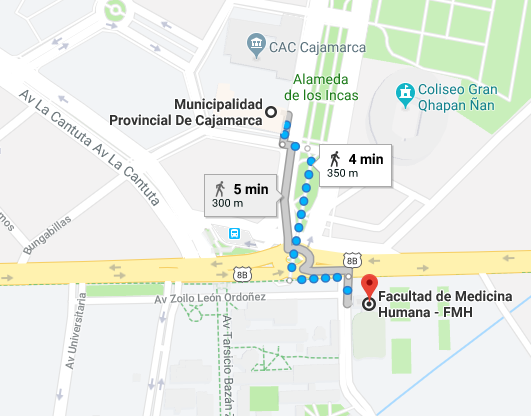 Figura : Ubicación de la Facultad de Medicina Humana de la UNCSituación actual de la facultadActualmente la Facultad de Medicina Humana cuenta con el edificio “Chim Shaullo”, lugar donde normalmente se dictan las clases para los alumnos de primeros años, entre ellas la teoría para el curso de Anatomía Humana, impartidas por docentes en su mayoría médicos; mientras que las clases prácticas se realizan en el denominado anfiteatro, ubicado actualmente y de forma temporal en el último piso del edificio, por medio de un ayudante de cátedra designado por el docente. Las clases prácticas del curso Anatomía Humana implican el uso de modelos anatómicos que deben ir acorde a la cantidad de alumnos, pero a pesar de ello no existen los modelos anatómicos suficientes para que el curso se lleve adecuadamente, además se utiliza métodos tradicionales para la enseñanza, por lo que es necesidad buscar nuevas formas para la mejora de la enseñanza y proporcionar experiencias de aprendizaje más dinámicas, como lo es utilizando la tecnología.Metodología de desarrolloEn el desarrollo de la aplicación, se utiliza la metodología Mobile-D, que se ha apoyado en soluciones conocidas y consolidadas como Rational Unified Process (RUP), eXtreme Programming (XP), Crystal methodologies, que tiene la finalidad de desarrollar ciclos de desarrollo de forma rápida en dispositivos pequeños, esta metodología se compone de 5 fases como se observa en el Gráfico 1: Gráfico : Ciclo de desarrollo metodología Mobile-DFASE 1: ExploraciónEn esta fase se realiza la planificación del proyecto que incluye los conceptos básicos, alcances, límites, actores necesarios, análisis de herramientas y el establecimiento de funcionalidades del proyecto, como se muestra a continuación.Establecimiento de stakeholdersDescripción general del proyectoEl contexto en el que se realiza el presente proyecto es desarrollar una aplicación, la que se denomina “AREA. Aprende con realidad aumentada”, que muestre digitalmente estructuras del cuerpo humano, relacionados a los temas que se dictan en el curso de Anatomía Humana de la Facultad de Medicina Humana de la Universidad Nacional de Cajamarca, utilizando la tecnología de realidad aumentada; permitiendo que el usuario vea e interactúe con los modelos 3D diseñados, además de que obtenga información de cada estructura mediante la aplicación.LOGO DE LA APLICACIÓN: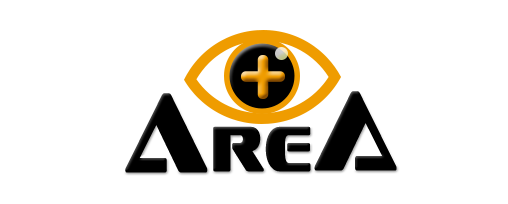 Figura : Logo de la aplicación “AREA"Asignatura de Anatomía Humana y los temas desarrolladosEn la asignatura de Anatomía Humana I se tienen dictan clases tanto teóricas como prácticas, en las se tiene principalmente como base para el desarrollo del curso los libros: Tratado de Anatomía Humana Testut Latarjet, Moore-Anatomía con orientación clínica y Netter-Atlas de Anatomía Humana, además se desarrollan los siguientes temas según el sílabo de la asignatura, en los cuales se enfocará el proyecto, como se muestra en la Figura 7, Figura 8, Figura 9 y Figura 10 :Sistema esquelético. Descripción. El esqueleto está constituido por un conjunto de huesos unidos entre sí. En el ser vivo es frecuente su exploración clínica mediante radiografía o palpación de referencia de interés.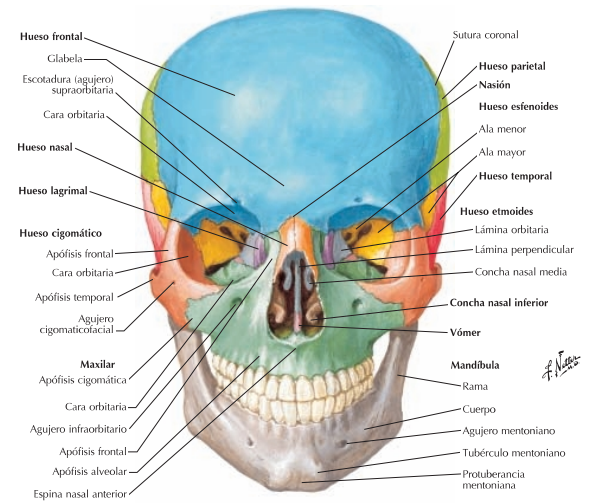 Figura : Modelo de cráneoGlobo ocular y anexosDescripción: El globo ocular contiene el aparato óptico del sistema visual. Ocupa la mayor parte de la porción anterior de la órbita, suspendido por seis músculos extrínsecos, que controlan sus movimientos, y por un aparato suspensor fascial. Mide unos 25 mm de diámetro. Todas las estructuras anatómicas intraoculares adoptan una disposición circular o esférica.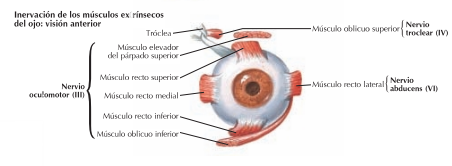 Figura : Modelo de globo ocularMiologíaDescripción. Los músculos son formaciones anatómicas que gozan de la propiedad de contraerse, es decir, de disminuir la longitud bajo el influjo de una excitación. No existe acuerdo en cuanto a su número. Según la opinión de Sappey existirían 501 músculos estriados en el hombre.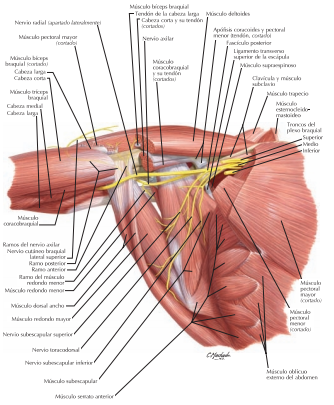 Figura : Modelo de miología del miembro superiorCuelloDescripción: El cuello es la zona de transición entre la base del cráneo superiormente y las clavículas inferiormente. El cuello une la cabeza al tronco y los miembros, actuando como zona de paso principal para las estructuras que pasan entre ellos. Además, en él se localizan algunos órganos importantes con funciones únicas, como por ejemplo la laringe y las glándulas tiroides y paratiroides.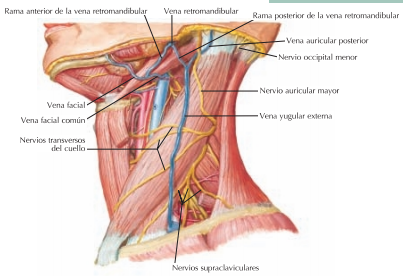 Figura : Modelo de cuelloInvolucrados del proyectoEn esta actividad se definió a los involucrados del proyecto y se identificó sus tareas, roles y responsabilidades:Tabla : Establecimiento de stakeholdersDefinición de Alcance En esta actividad se determinó los requisitos previos, limitaciones, supuestos y dependencias y el alcance del producto en base al tiempo de duración del proyecto.Requisitos previosSe definieron los siguientes requisitos básicos para el funcionamiento del aplicativo:Software: Sistema Android 4.3 mínimoHardware: Dispositivo móvil con cámara (smarthphone, tablet) con acelerómetro.LimitacionesLas limitaciones de la aplicación son:La aplicación sólo puede ser ejecutada en dispositivos con el sistema operativo
Android.Para un correcto funcionamiento de la aplicación el dispositivo debe contar con cámara y acelerómetro.AlcancePrototipo funcional de un aplicativo móvil que muestre modelos anatómicos y brinde información a los estudiantes.Supuestos y dependenciasSe enlistan los supuestos bajo los cuales se desarrollará la aplicación:Para el funcionamiento adecuado de la aplicación móvil es necesario que los usuarios tengan los conocimientos básicos de uso de un smartphone, tablet, etc.Los requerimientos del sistema no cambiarán durante el desarrollo de la aplicación.Se enlistan las dependencias bajo las cuales se desarrollará la aplicación:Disponibilidad de trabajo del desarrollador.Disponibilidad de tiempo de los skateholders del proyecto.Establecimiento del proyecto En esta etapa se definió el entorno técnico y físico del proyecto. Análisis de las herramientas de realidad aumentadaSe realiza el análisis de las herramientas necesarias existentes en el mercado para el desarrollo de la aplicación en realidad aumentada, de forma que se seleccione la más óptima a utilizar en el proyecto.Comparativa frameworks de realidad aumentadaEn la comparación para la selección del framework que se utilizará en el desarrollo del aplicativo, se tomaron en cuenta aquellos más utilizados, como se muestra en la Tabla 2 .Tabla : Comparativa frameworks de realidad aumentadaAl comparar las funcionalidades y características de los principales frameworks existentes en el mercado para el desarrollo aplicativos de realidad aumentada, son VUFORIA, ARLAB y METAIO, los que mejor cumplen los requisitos necesarios para el desarrollo del aplicativo, pero se selecciona a VUFORIA como framework para el proyecto ya que permite la obtención de una licencia gratuita, además permite el desarrollo en plataformas Android y iOS.Comparativo software modelado 3DEn el mercado existen diversos programas para modelado en 3D, para la comparación se seleccionó a algunos de los más utilizados y considerados profesionales, como se muestra en la Tabla 3 .Tabla : Comparativa software de modelado 3D para realidad aumentadaPara el proyecto se utilizará MAYA 3D, software de modelado que en la comparativa cumple con los requisitos técnicos para el desarrollo de los modelos 3D del proyecto, ya que provee diversas herramientas y permite crear un producto de calidad, además que da la posibilidad de obtener una licencia gratuita para estudiantes. Comparativa plataforma de desarrollo de juegoEn la comparativa de plataformas para la realización de la aplicación móvil se escogió a los programas que son considerados los mejores entornos de desarrollo orientados a la creación de videojuegos, además que estén pensados para el desarrollo de 3D, como se muestra a continuación en la Tabla 4 .Tabla : Comparativa plataformas de desarrollo de juegoUNITY 3D es el motor de desarrollo de juego de licencia gratuita que se selecciona para el desarrollo del aplicativo del proyecto, ya que, en la comparación de las plataformas de desarrollo más usadas en el mercado realizado en la Tabla 4 , el software cumple con los requisitos para el desarrollo del aplicativo móvil para sistemas operativos como Android y iOS, además a diferencia de JMONKEYENGINE y UNREAL ENGINE, permite utilizar C# como lenguaje de programación.Entorno técnico y físico del proyectoTecnología: Android Lenguaje de programación: C# Sistema operativo: Android versión 3.0 o superior IDE: Microsoft Visual Studio 2015SDK: Vuforia, AndroidMotor de juego: UNITY 2017.3.1f1 PersonalSoftware modelado:  Autodesk Maya 3D 2017 – Student VersionEmulador: BluestacksEquipos: 1 Laptop con procesador core i7, 6 GB de RAM y con espacio mínimo disponible en disco de 10GB Memoria externa.Metodología de Desarrollo: Mobile-DRepresentación del proyecto en general Para renovar el aprendizaje de la asignatura de Anatomía Humana I se desarrolla una aplicación de realidad aumentada para dispositivos móviles, utilizable mediante el reconocimiento de marcadores que permite ver al usuario los modelos anatómicos en 3D e interactuar de manera dinámica en tiempo real.Tarjetas de historia de usuarioTabla : Historia de usuario interfazTabla : Historia de usuario visualizar modelo anatómicoTabla : Historia de usuario navegar en la aplicaciónTabla : Historia de usuario mostrar información de modelo anatómicoTabla : Historia de usuario instalación de aplicativoFASE 2: Inicialización En esta etapa se identifica y se determina los recursos físicos, técnicos y las herramientas necesarias para el desarrollo de la aplicación, logrando así la configuración general del proyecto. Para el desarrollo del presente proyecto, es necesario establecer recursos que son primordiales para el desarrollo de la aplicación, los cuales son las siguientes herramientas: Configuración de proyecto Autodesk Maya 3D 2017 – Student Version. Maya 3D ofrece un completo conjunto de funciones creativas para la animación, el modelado, la simulación, el procesamiento y la composición en 3D en una plataforma de producción altamente extensible. Los requerimientos para la instalación del software Autodesk Maya 3D, son los que se muestran a continuación en la Tabla 10.Tabla : Requerimientos para instalación de MAYA 3D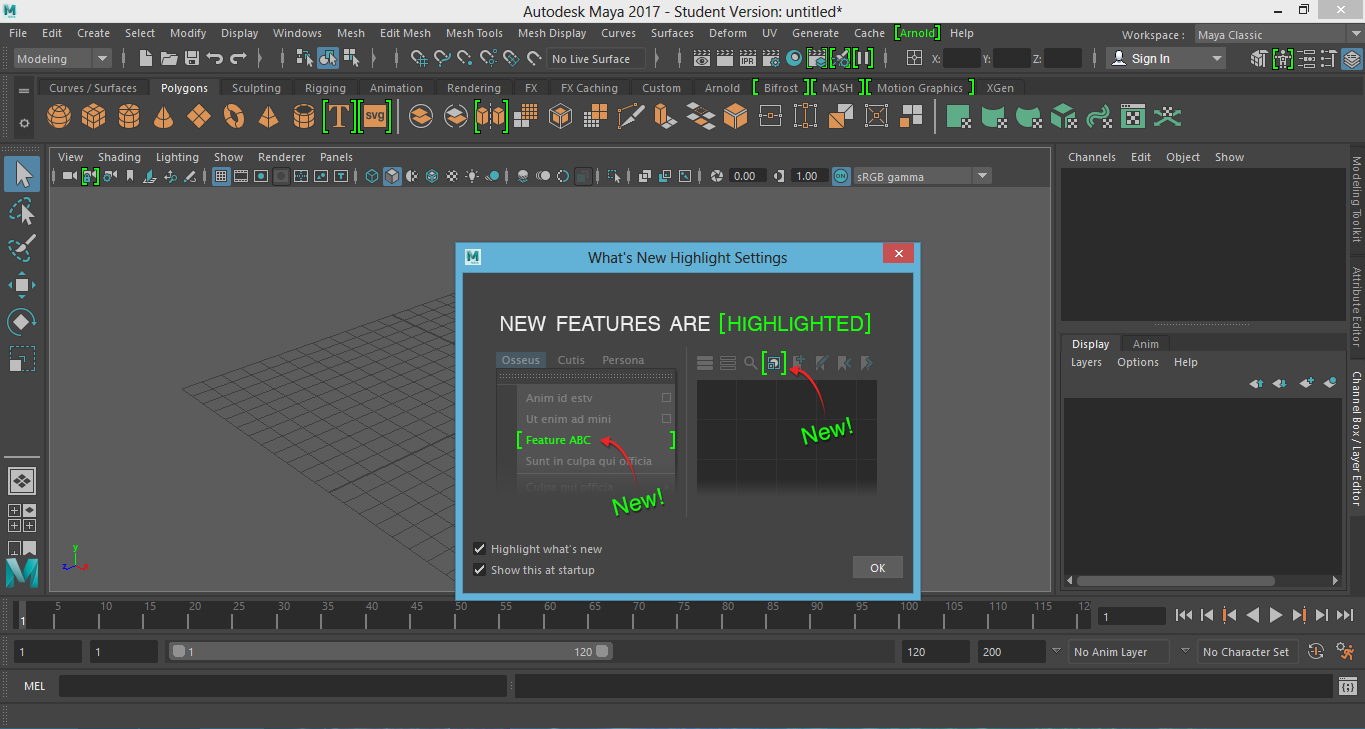 Figura : Interfaz de MAYA 3DUNITY 2017.3.1f1 PersonalUna plataforma para crear juegos y apps atractivos en 2D, 3D, VR y AR, provee herramientas múltiples que permiten una edición e iteración rápidas en los ciclos de desarrollo. El sistema usa mallas de navegación que se crean automáticamente a partir de la geometría de la escena.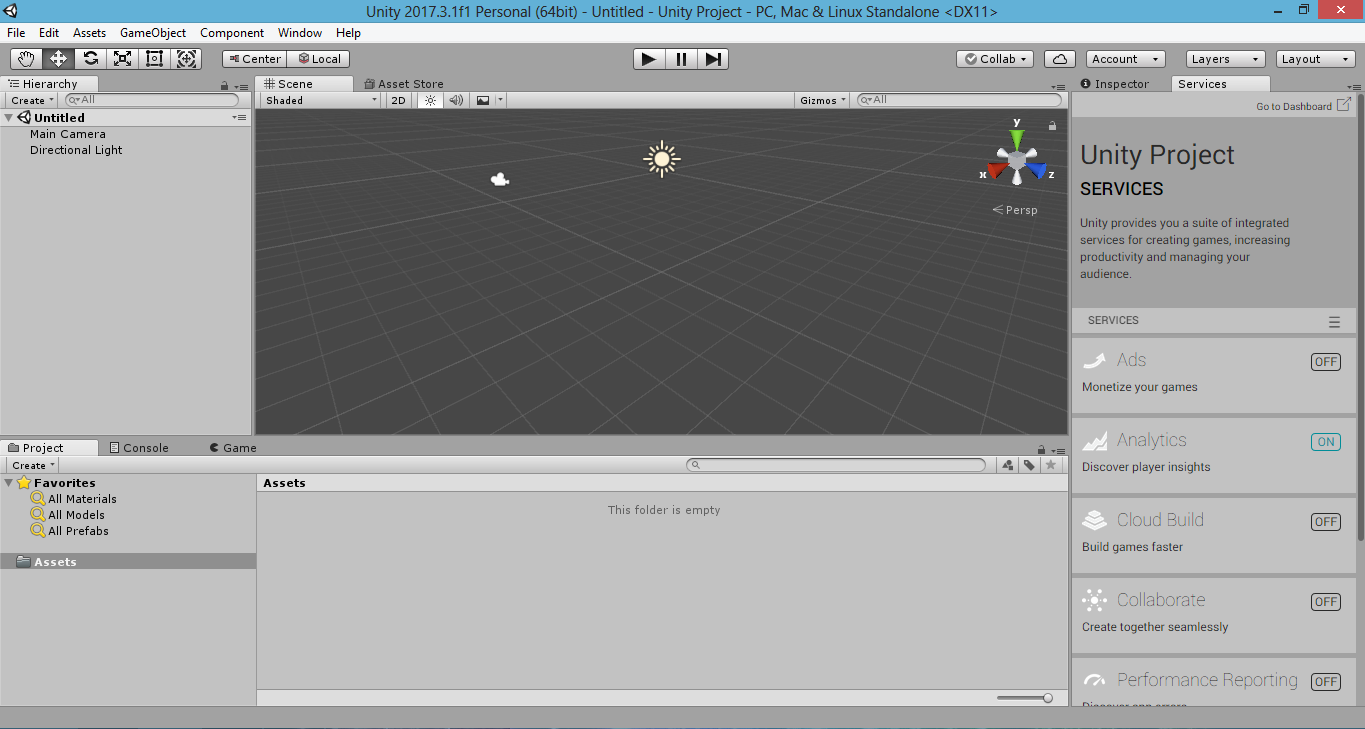 Figura : Interfaz UNITY 2017.3.1f1 PersonalInstalación y configuración de JAVA JDK Y ANDROID SDK JAVA JDK y ANDROID SDK son necesarios para que UNITY construya el APK del proyecto, para ello se realizó la instalación y posterior configuración de variables de entorno, además de la selección de las API’s que se utilizarán en el proyecto: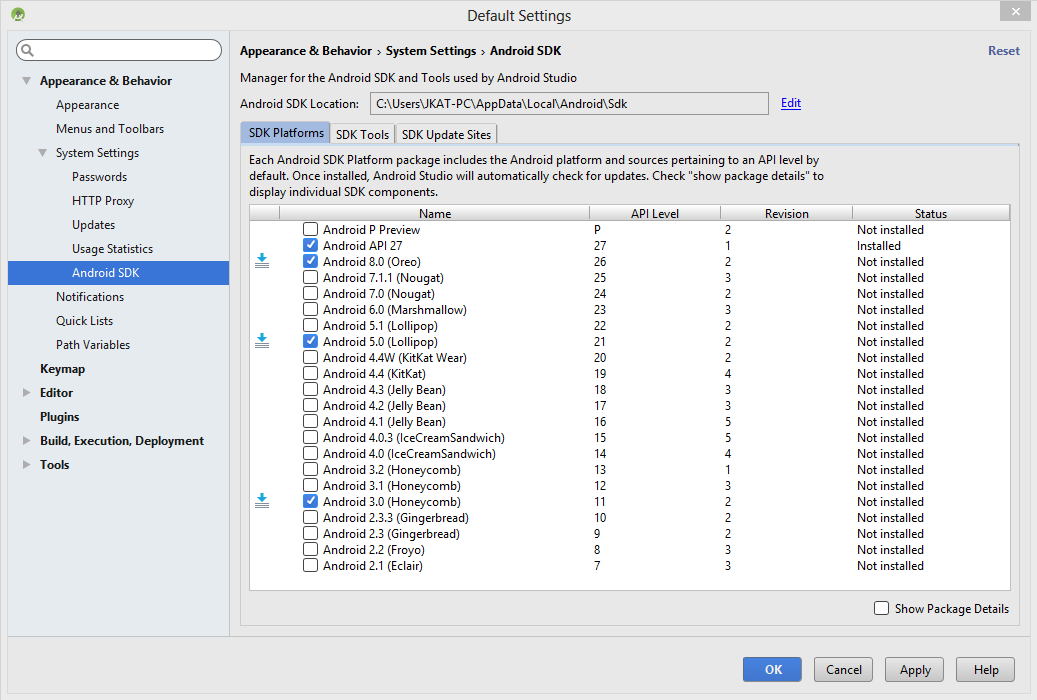 Figura : Selección de nivel de API’s  de ANDROID SDK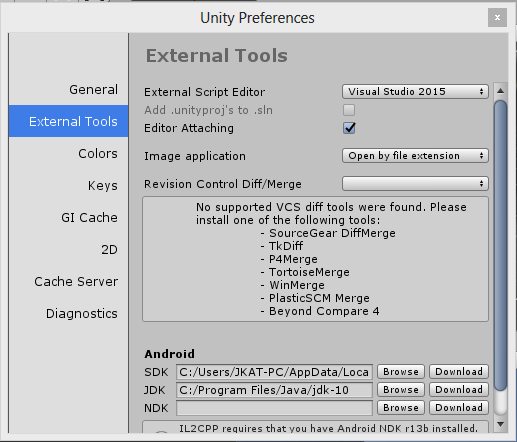 Figura : Configuración SDK y JDK en UNITY 3DVUFORIA.Es un SDK para crear aplicaciones de Android, iOS y UWP para dispositivos móviles y gafas digitales. Las aplicaciones pueden compilarse con Android Studio, Xcode, Visual Studio y Unity.Creación de cuenta Vuforia y licencia para Android: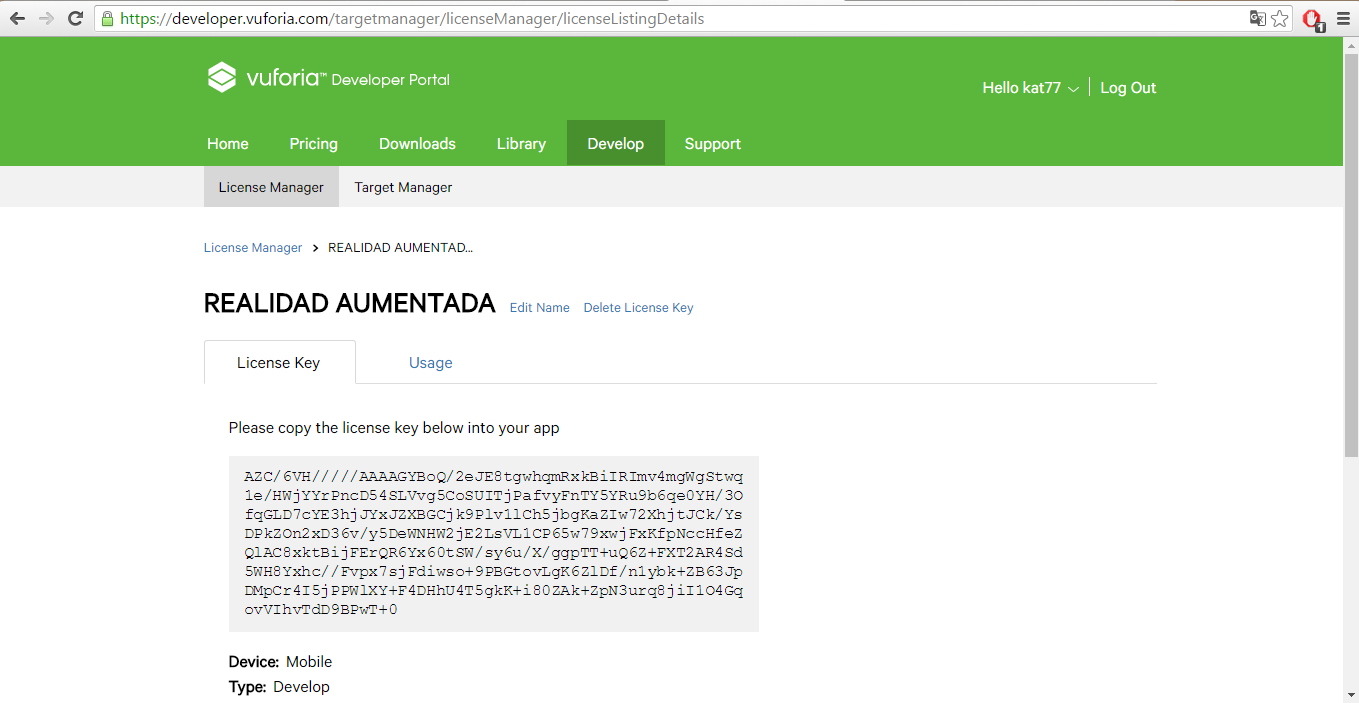 Figura : Creación licencia ARCamera de VUFORIAConfiguración de VUFORIA en UNITY:Se realizó la importación de paquetes Vuforia para realidad aumentada, la base de datos que contienen los marcadores para UNITY, además de la aplicación de la licencia gratuita que provee Vuforia para UNITY.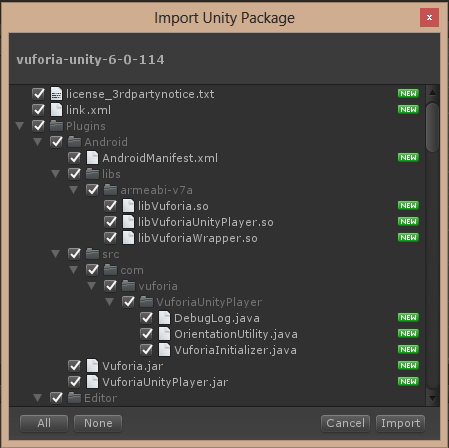 Figura : Importación de paquete de licencia VUFORIA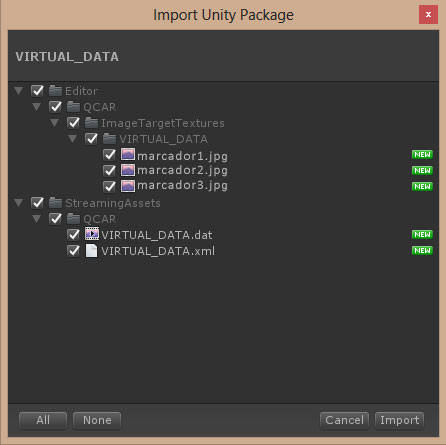 Figura : Importación paquete de imágenes generada en VUFORIA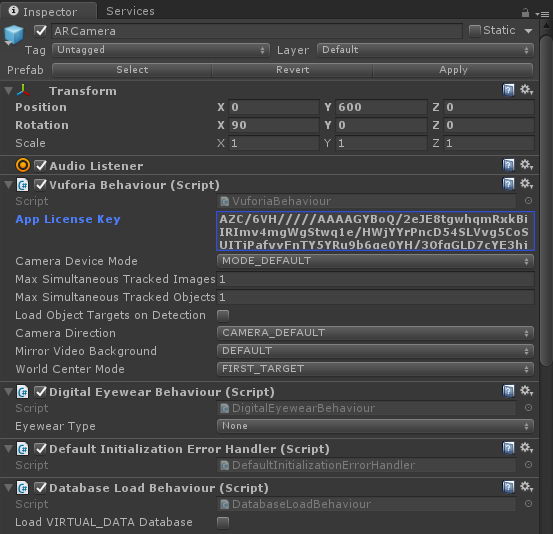 Figura : Aplicación de licencia VUFORIA a ARCameraMICROSOFT VISUAL STUDIO 2015Visual Studio es un conjunto completo de herramientas de desarrollo para la generación de aplicaciones web ASP.NET, servicios web XML, aplicaciones de escritorio y aplicaciones móviles. Visual Basic, Visual C# y Visual C++ utilizan todos los mismos entornos de desarrollo integrado IDE), que habilita el uso compartido de herramientas y facilita la creación de soluciones en varios lenguajes.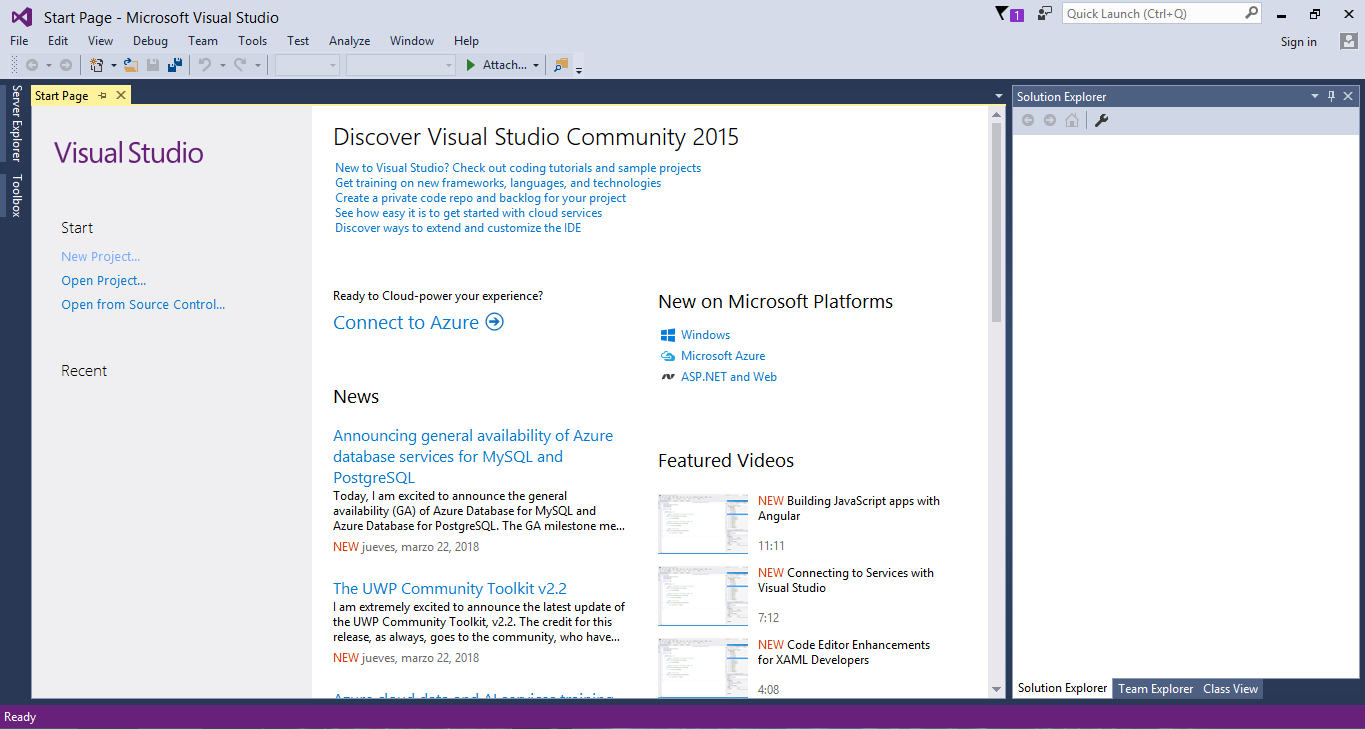 Figura : Interfaz Visual Studio 2015BLUESTACKSApp player que permite ejecutar aplicaciones de móvil con velocidad y en pantalla completa en Windows y Mac, útil para realizar las pruebas de la aplicación desde la computadora.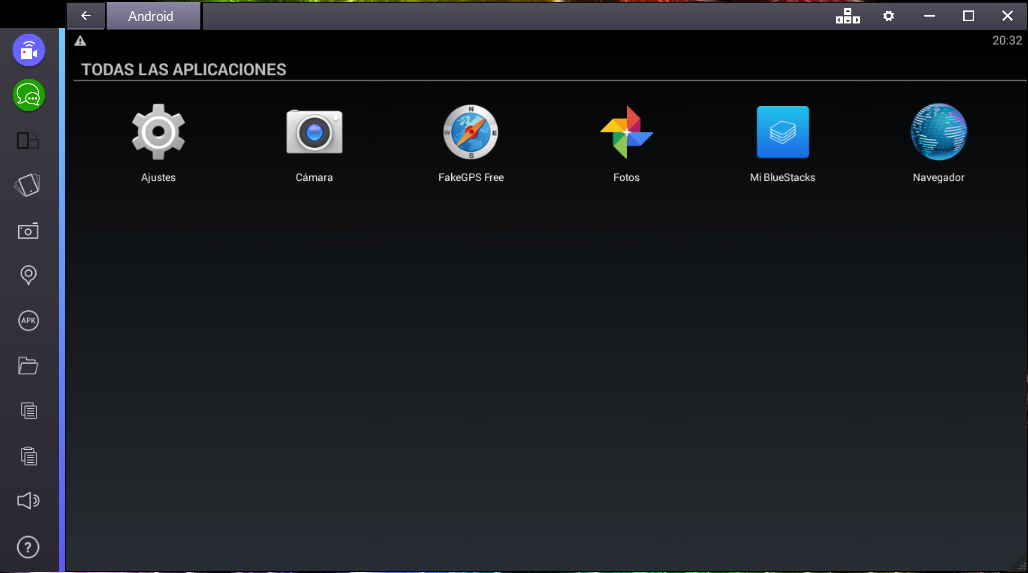 Figura : Interfaz de BLUESTACKSAdobe PhotoshopSoftware para la creación, edición y retoque de imágenes. Utilizado para la creación de texturas y edición de planos, que sirven para la construcción de los modelos anatómicos 3D de la aplicación móvil.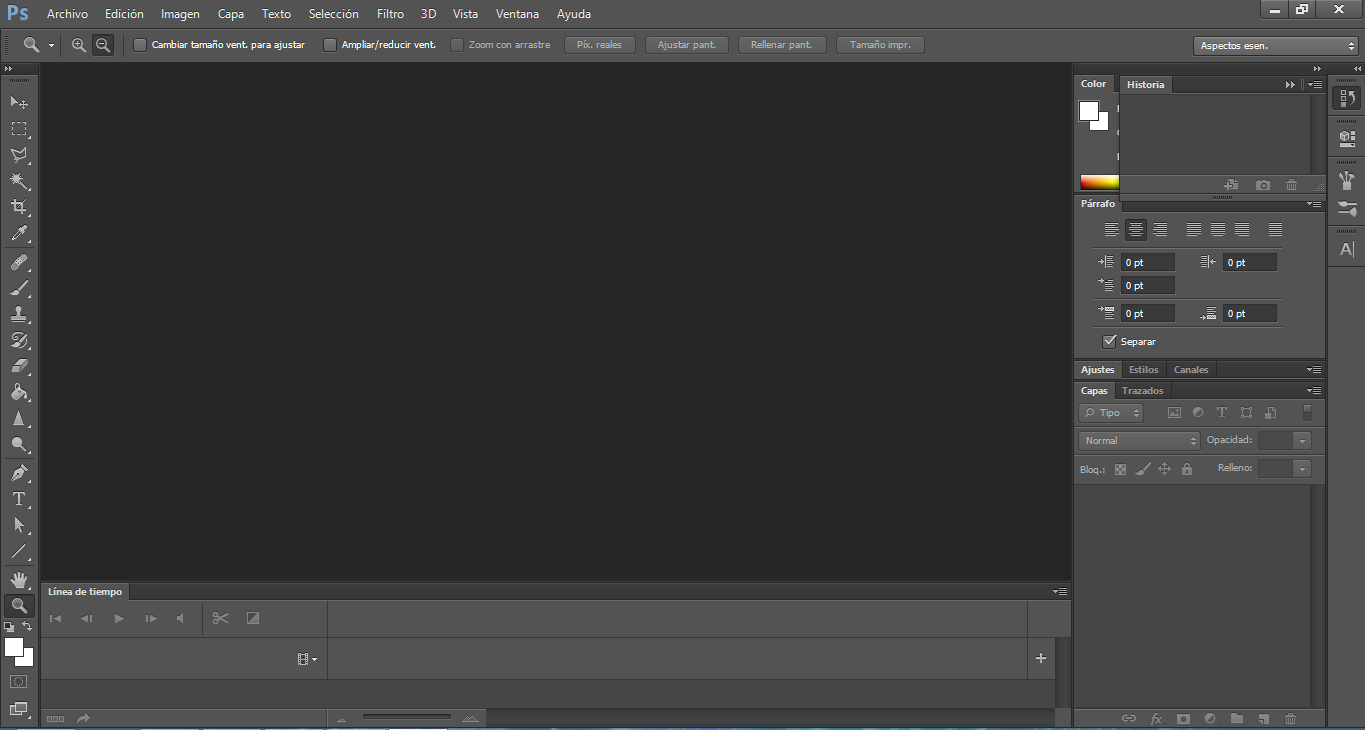 Figura : Interfaz de Adobe PhotoshopPlaneamiento inicial Exposición del plan del proyecto y la arquitectura de la aplicación En la Figura 22 se presenta la arquitectura propuesta de la estructura y funcionamiento de la aplicación desarrollada. La aplicación se instalará en un Smartphone o dispositivo móvil con sistema operativo Android, el cual debe contar con una cámara para visualizar la realidad aumentada. Al reconocer el marcador predeterminado con la cámara, se genera el modelo anatómico, además se establece la conexión a la base de datos con la que se muestra la información correspondiente para cada modelo.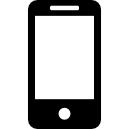 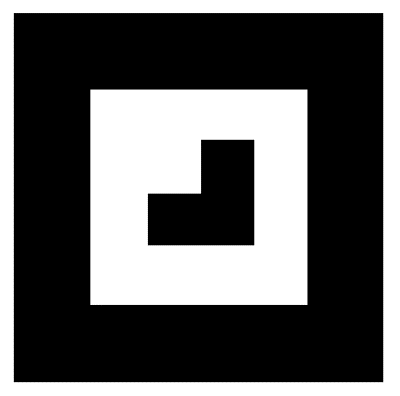 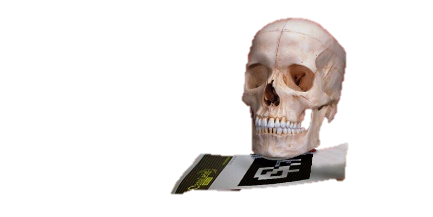 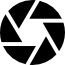 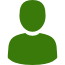 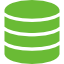 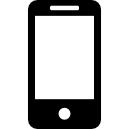 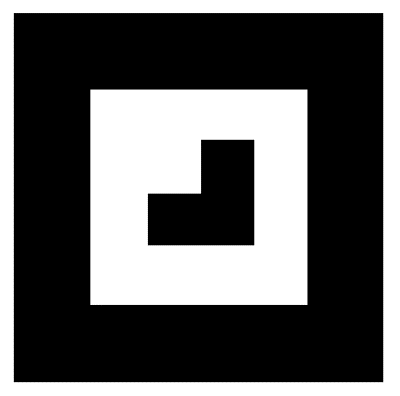 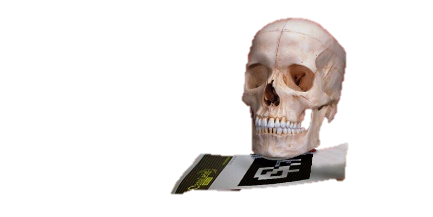 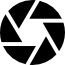 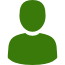 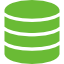 Figura : Arquitectura de aplicación móvilExplicación al equipo de desarrollo del producto a desarrollar en base a los requerimientos definidosRequerimientos FuncionalesActualización de requerimientos funcionales, de las tarjetas de historia de usuario y basado en el sílabo de la asignatura, esta etapa conlleva a la recolección de requerimientos iniciales actualizado:Tabla : Identificador reconocimiento de marcadorTabla : Identificador listar modelo 3DTabla : Identificador selección de modelo 3DTabla : Identificador mostrar información de modelo 3D proyectadoTabla : Identificador mover modelo 3D proyectadoTabla : Identificador escalar modelo 3D proyectadoTabla : Identificador rotar modelo 3D proyectadoTabla : Identificador mostrar/ocultar modelo 3D proyectadoTabla : Identificador modelo anatómico 3D proyectadoRequerimientos no funcionalesTabla : Requerimientos no funcionalesAnálisis de requerimientosSe determinaron los siguientes módulos, en base a los requerimientos obtenidos.Tabla . Análisis de requerimientosPlanificación de fasesTabla : Planificación de fasesElaboración de prototipos de mediana fidelidadDescripción de interfaz de usuarioSe muestra a continuación en el Gráfico 2, el storyboard que describe la navegabilidad del sistema y conexiones entre las principales pantallas de la aplicación desarrollada “AREA”.La primera pantalla que se visualiza es el splash screen, que se cargará al iniciar la aplicación con el logo de UNITY, posterior a la carga de esta, iniciará a la pantalla principal con el menú principal con las opciones de “Créditos”, “Salir” y “Realidad aumentada”, la cual permitirá ingresar al menú para escoger el modelo anatómico 3D que se desee.Gráfico : Storyboard navegabilidad de la aplicaciónPrototipo: Pantalla Principal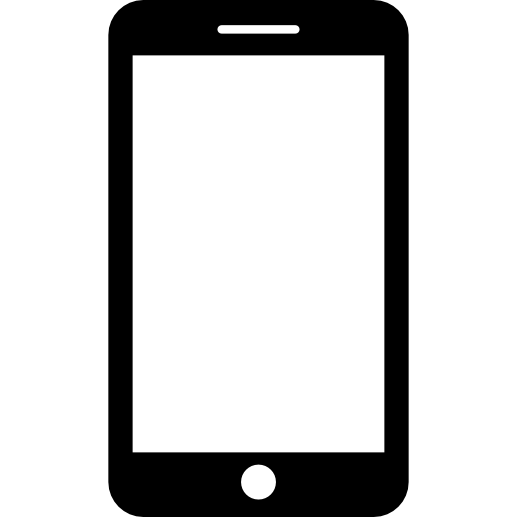 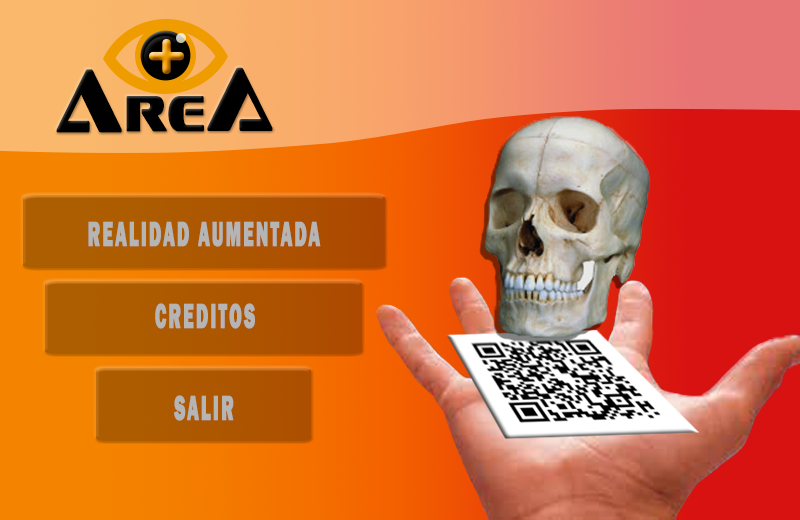 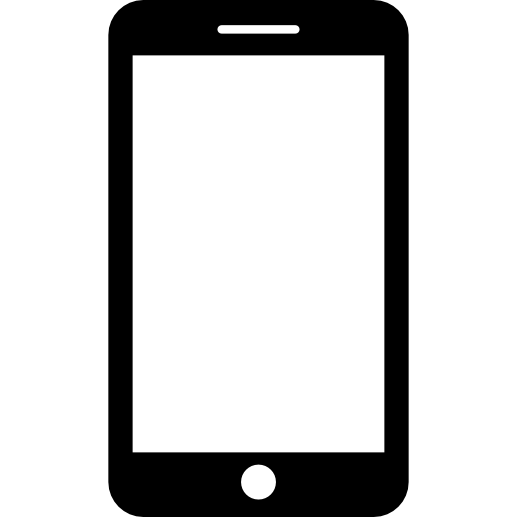 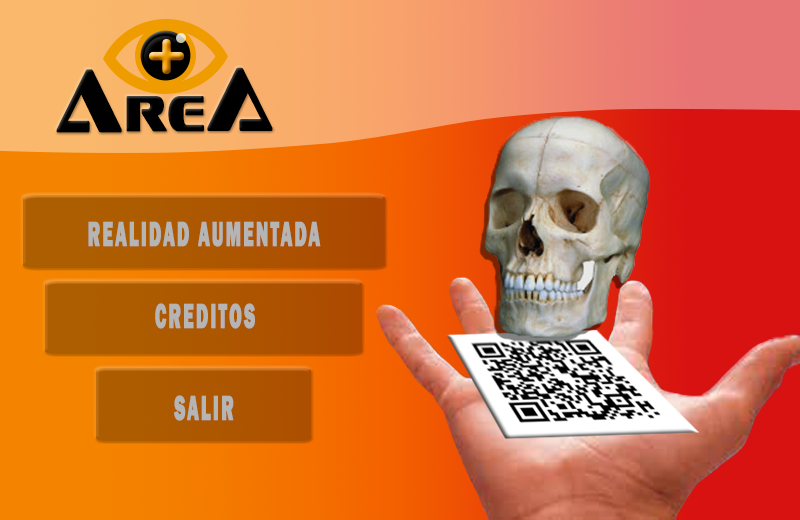 Figura : Prototipo: Pantalla principalTabla : Storycard de la pantalla principalPrototipo: Pantalla de espera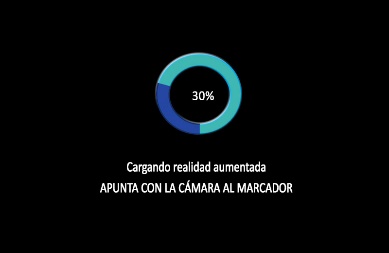 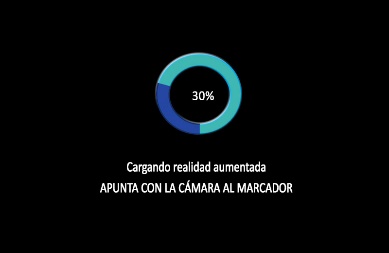 Figura : Prototipo: Pantalla de esperaTabla : Storycard de la pantalla de esperaPrototipo: Pantalla de realidad aumentada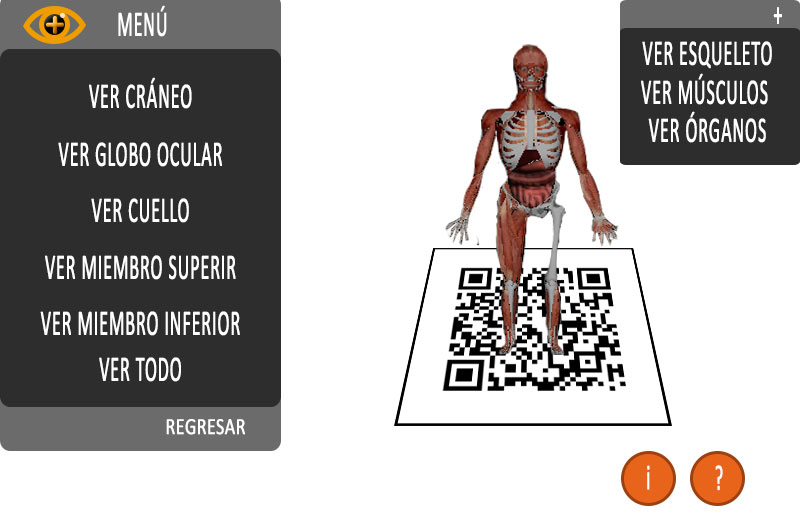 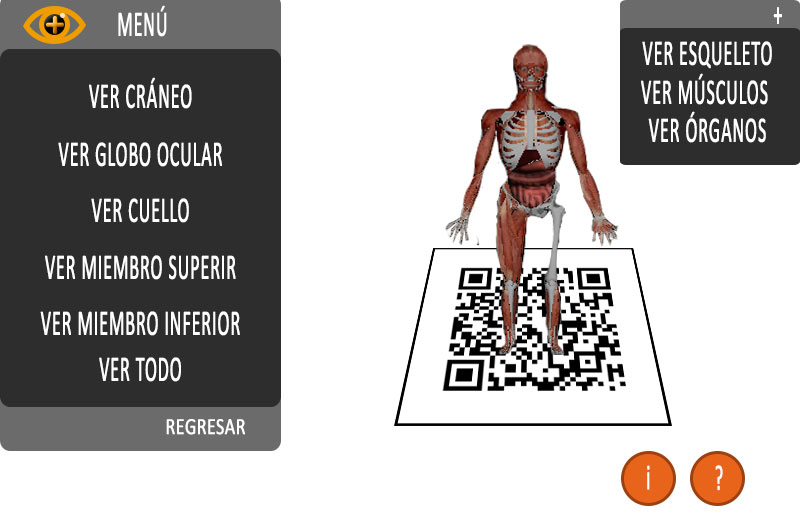 Figura : Prototipo: Pantalla de realidad aumentadaTabla : Storycard pantalla de realidad aumentadaDía de pruebaEn esta parte se verifica y corrige vulnerabilidades que se presentan al realizar pruebas de la primera parte de la metodología Mobile-D, por ejemplo, en la configuración de los recursos que se utilizarán para el desarrollo.Día de salida Se realiza una previa evaluación de todos los resultados obtenidos hasta esta fase, para evitar las falencias o errores durante el desarrollo de la aplicación.FASE 3: ProducciónSe realiza un ciclo de desarrollo iterativo con el fin de implementar la funcionalidad y calidad en el producto, para ello se realiza lo siguiente:PlanificaciónSe establecen requisitos y tareas concretas para lograr los requerimientos funcionales, del presente proyecto.TrabajoEn este parte se produce el diseño de los modelos 3D del cuerpo humano, así como el código para la implementación y desarrollo de la realidad aumentada, por ello se trabajó primero en el modelamiento 3D y posteriormente en el desarrollo del aplicativo.Diseño y modelado 3DEl desarrollo de modelamiento y diseño de los modelos del cuerpo humano en 3D se realizan con el programa MAYA 3D, herramienta que para el modelado permite el uso de tris (triangles) y quads, para el modelado se optó por el uso de quads ya que permiten mantener un modelo más limpio y obtener mejores subdivisiones.  Esta fase de la producción, es muy complejo y requiere de tiempo, debido a las características de cada estructura, además que el aplicativo desarrollado incluye gran cantidad de modelos anatómicos.Para el modelamiento 3D, se investigó y se utilizaron planos de las diferentes partes del cuerpo en los ejes x, y, z; basado en los libros y atlas de anatomía humana; además se definieron las características que presenta cada uno de los modelos, en lo que respecta a iluminación, material, ubicación de escenario, textura, entre otros; como se presenta a continuación:Modelamiento 3D del Sistema esquelético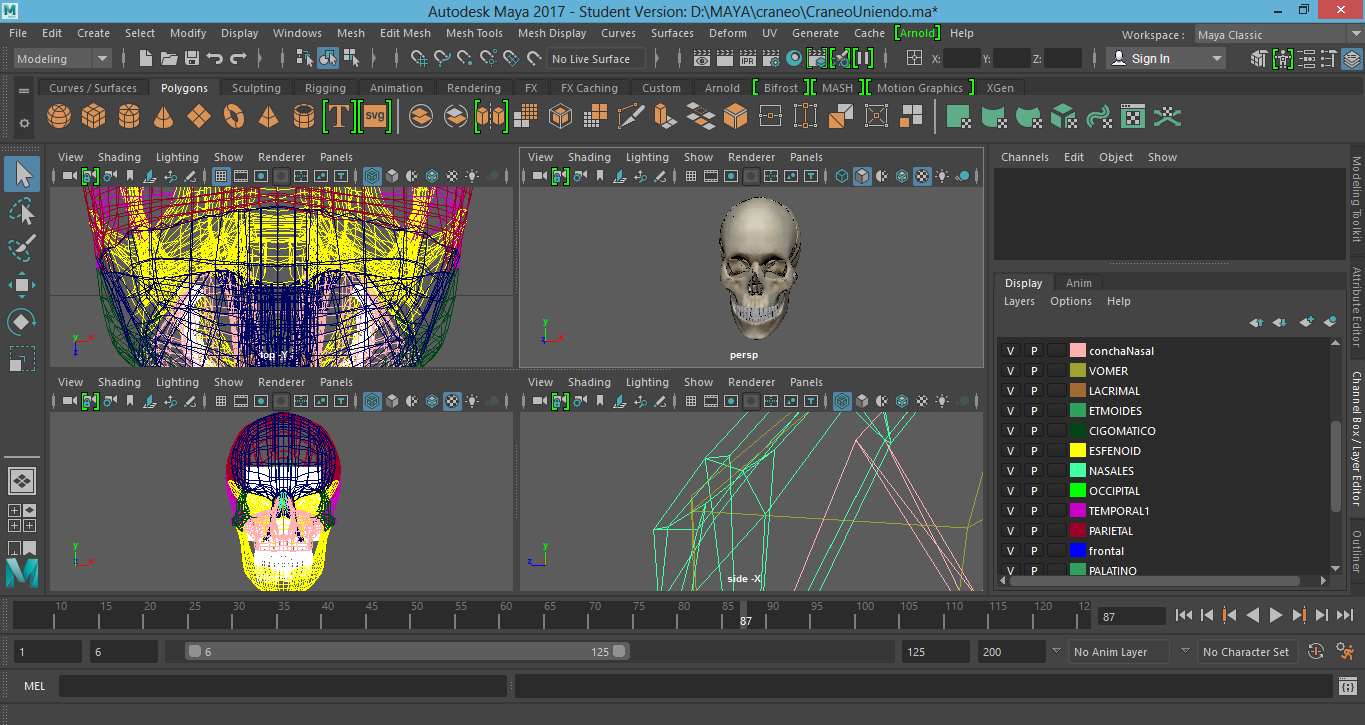 Figura : Modelado 3D de huesos de la cabeza 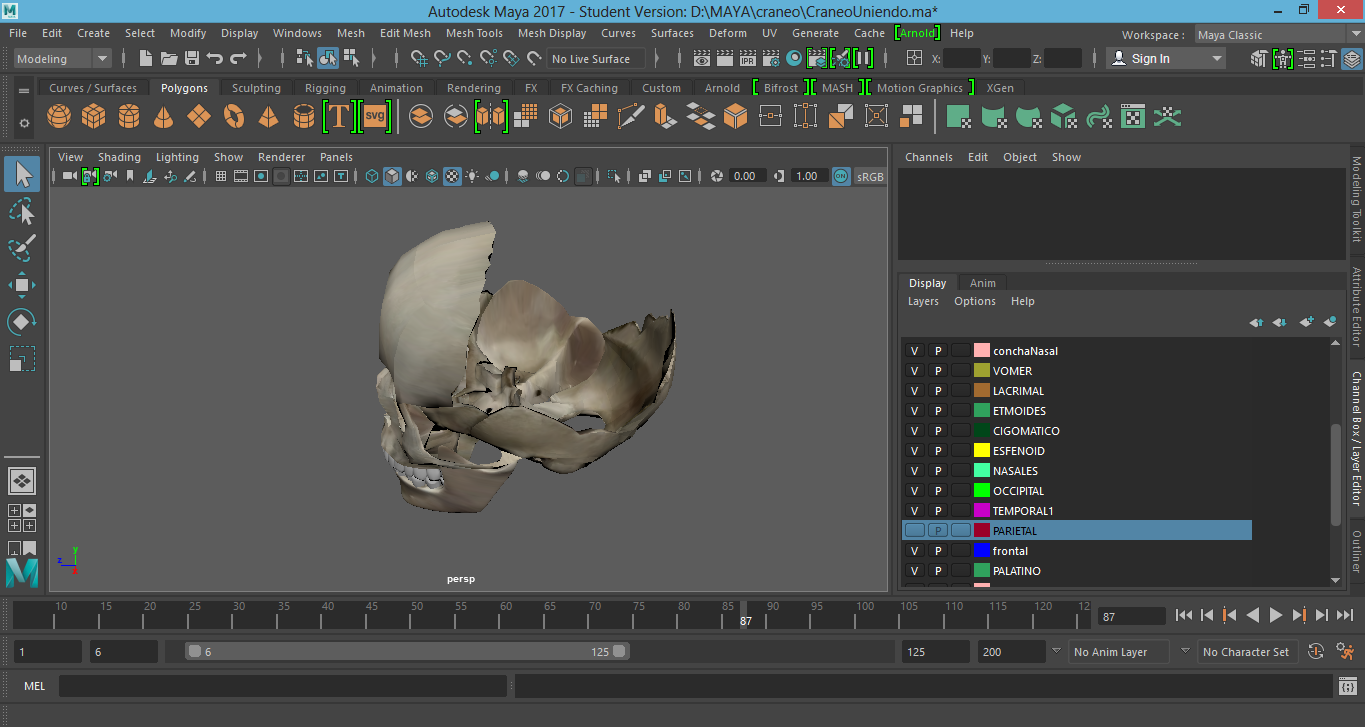 Figura : Modelado 3D de los huesos del cráneo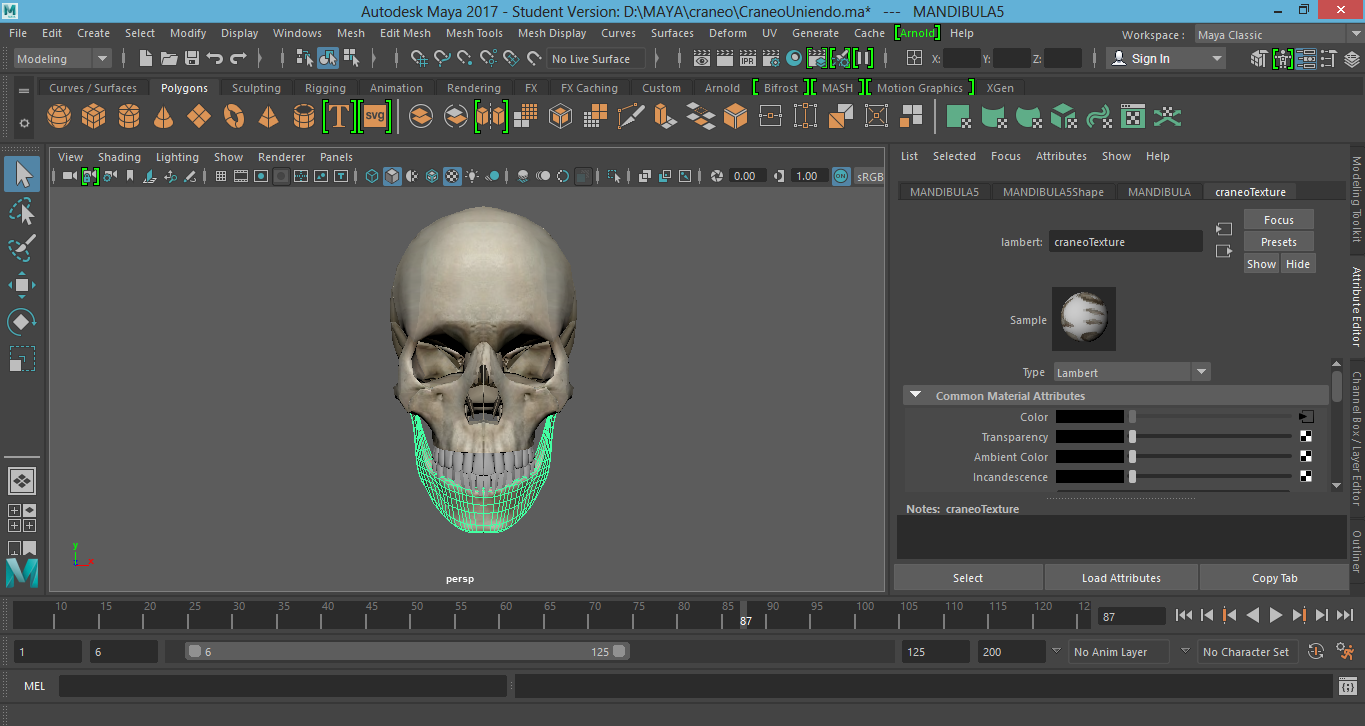 Figura : Modelado 3D de los huesos de la cara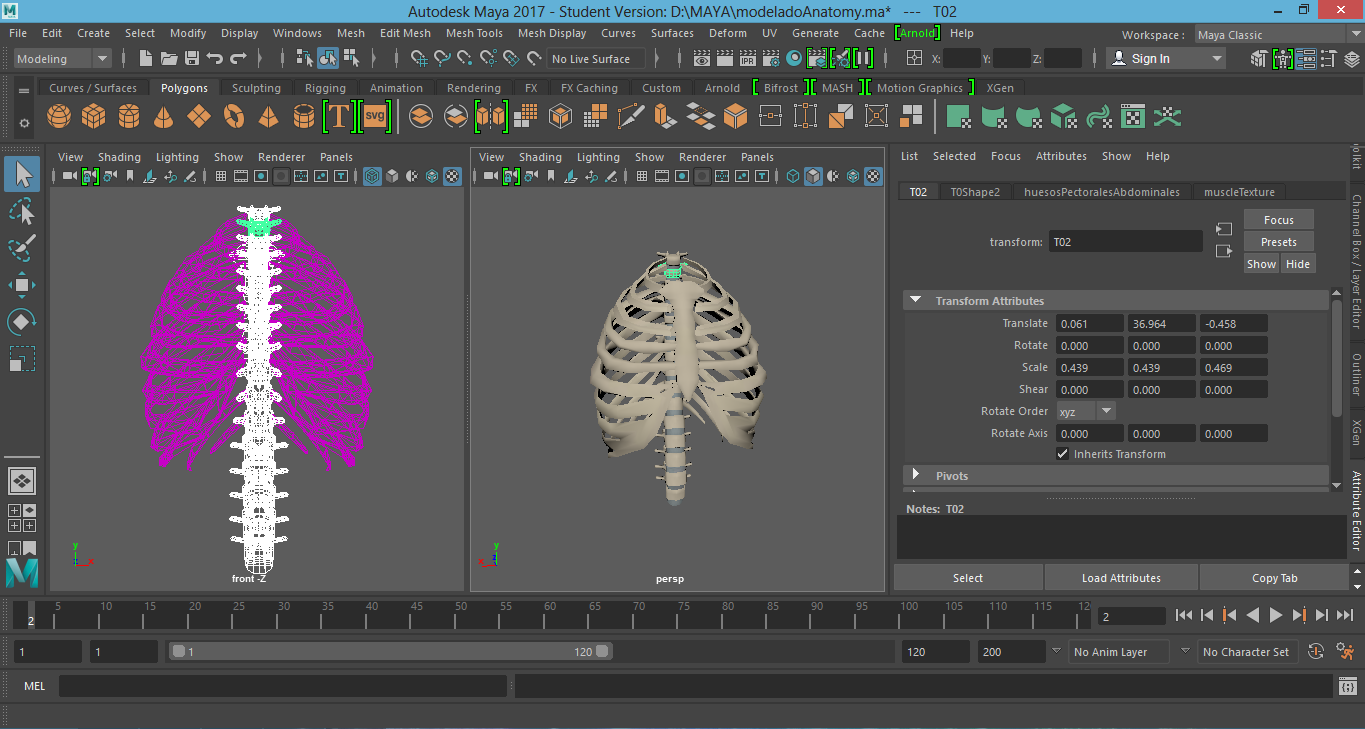 Figura : Modelado 3D de columna vertebral y tórax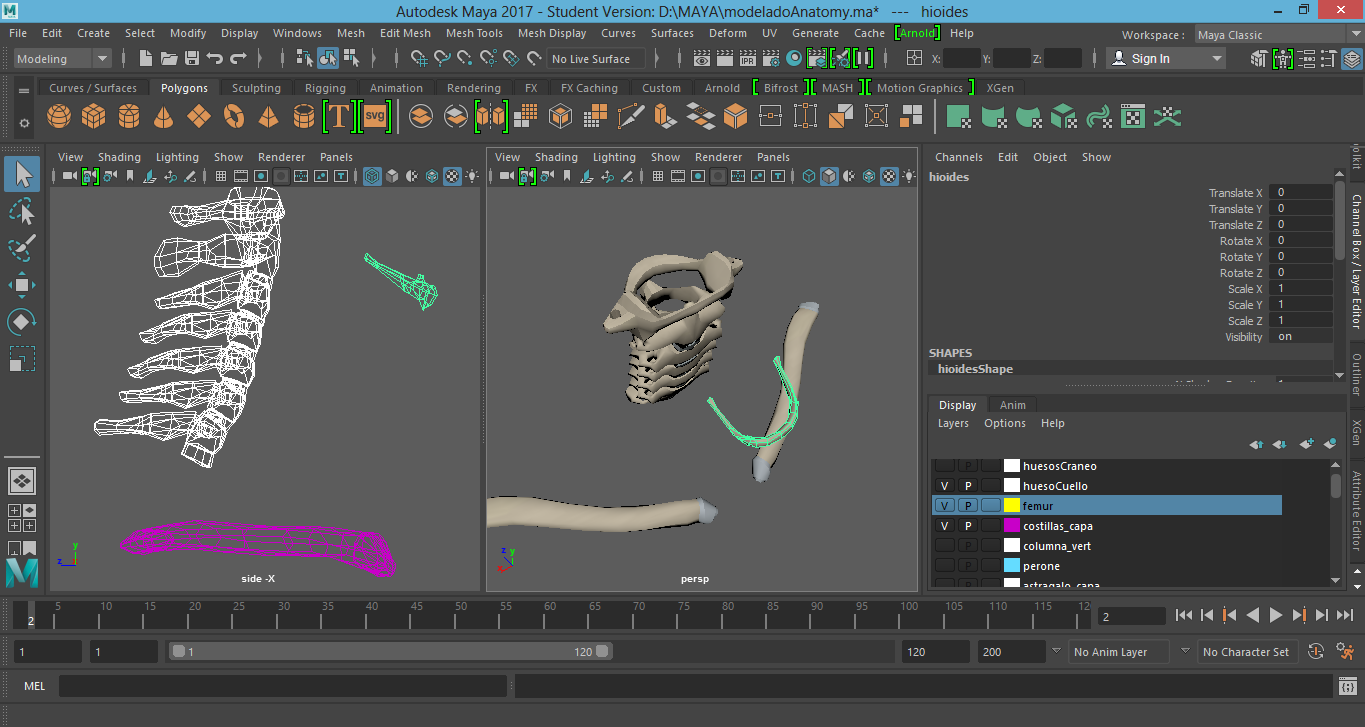 Figura : Modelado huesos del cuello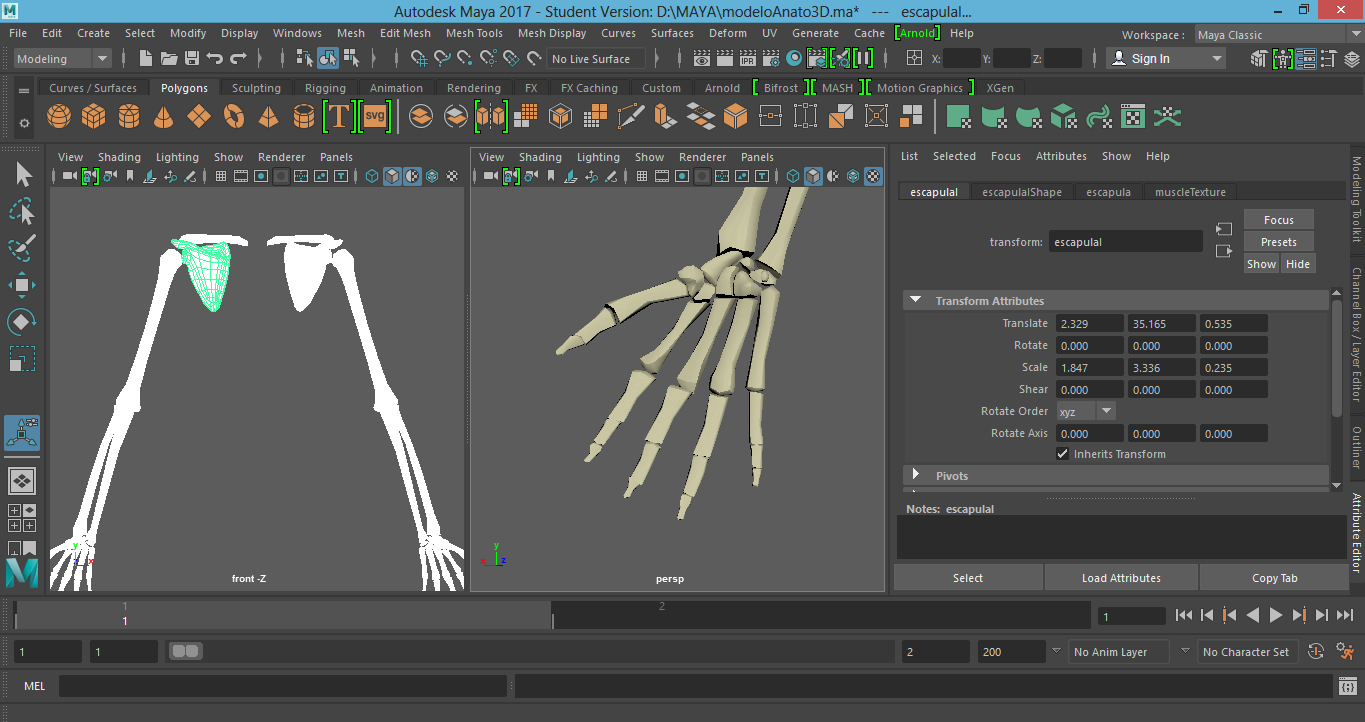 Figura : Modelado 3D huesos de miembros superiores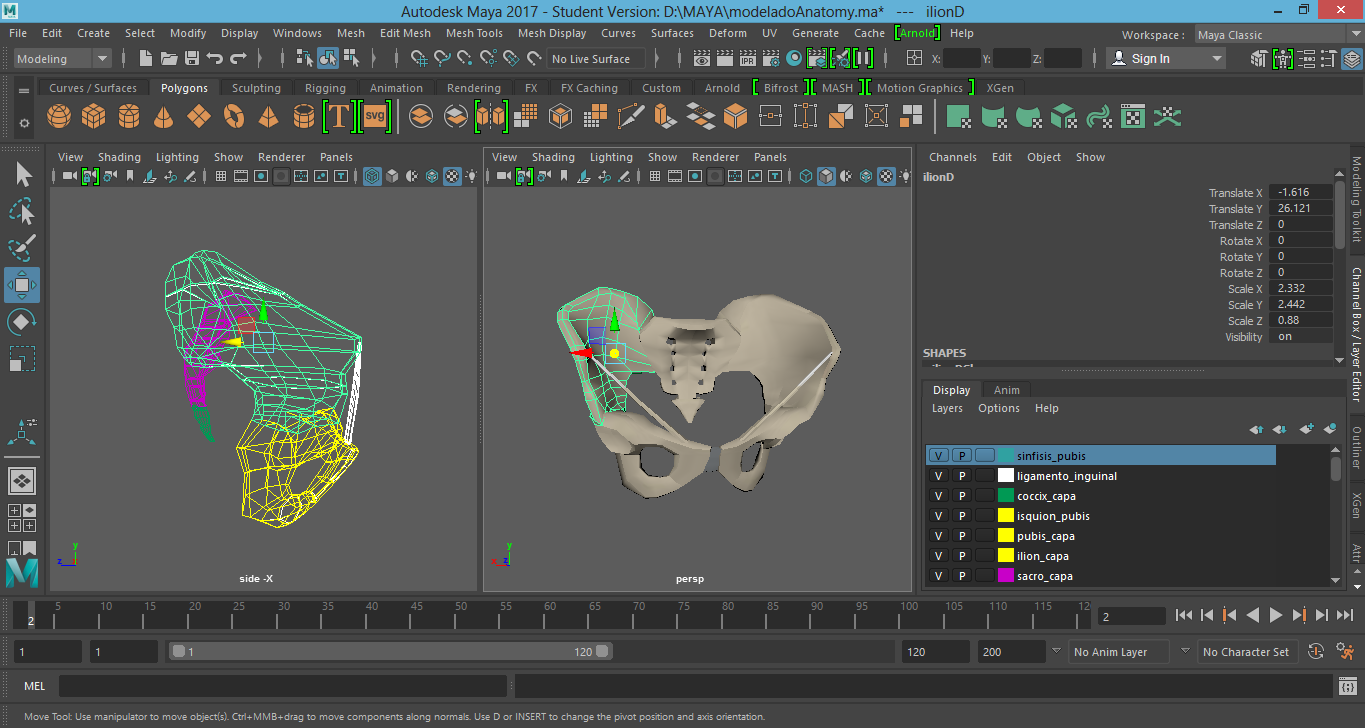 Figura : Modelado 3D huesos de la pelvis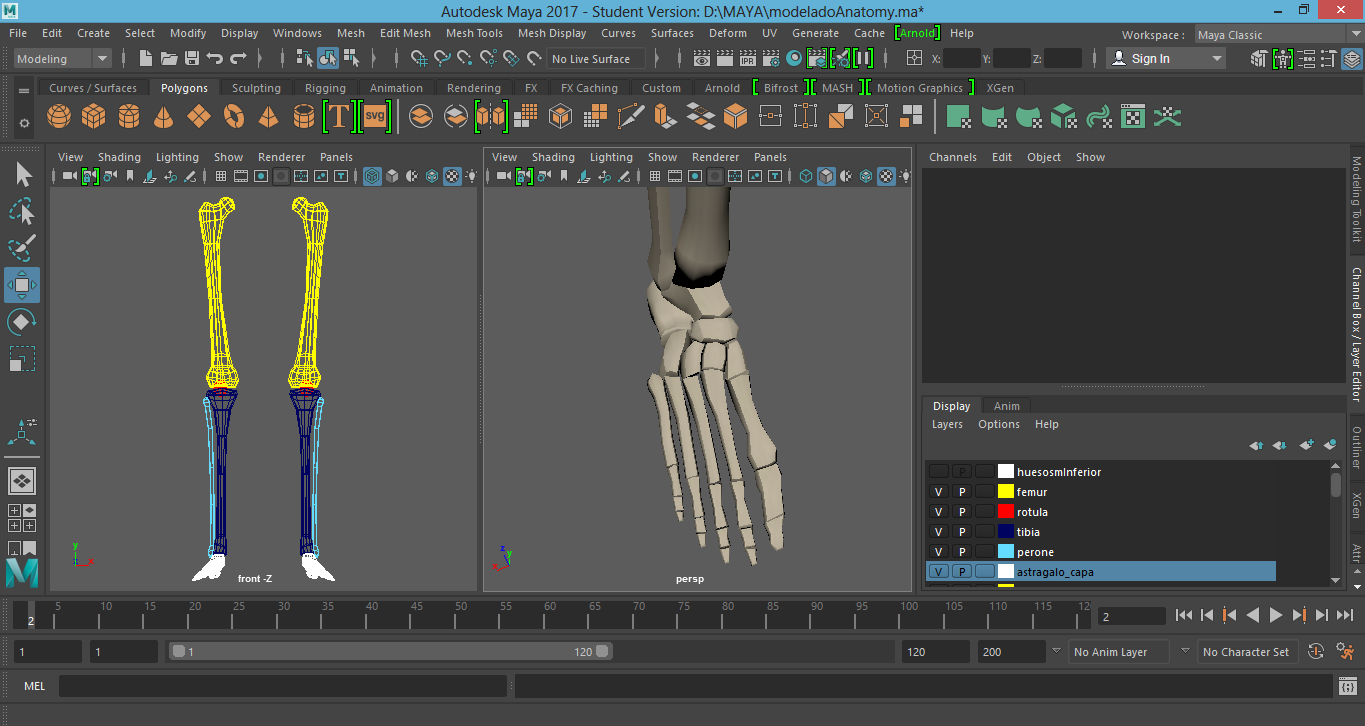 Figura : Modelado 3D huesos de miembro inferiorModelamiento 3D del globo ocular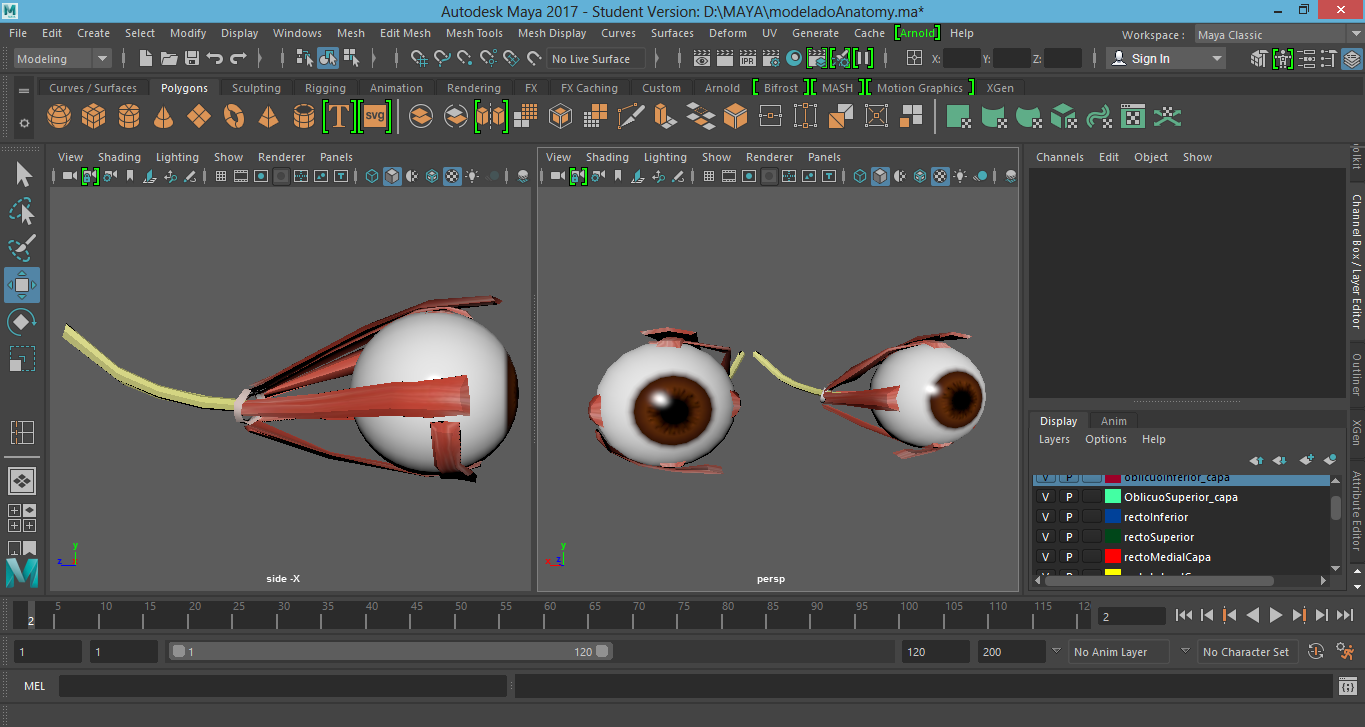 Figura : Modelado 3D de globo ocular, nervio óptico y músculos extrínsecosModelamiento 3D de músculos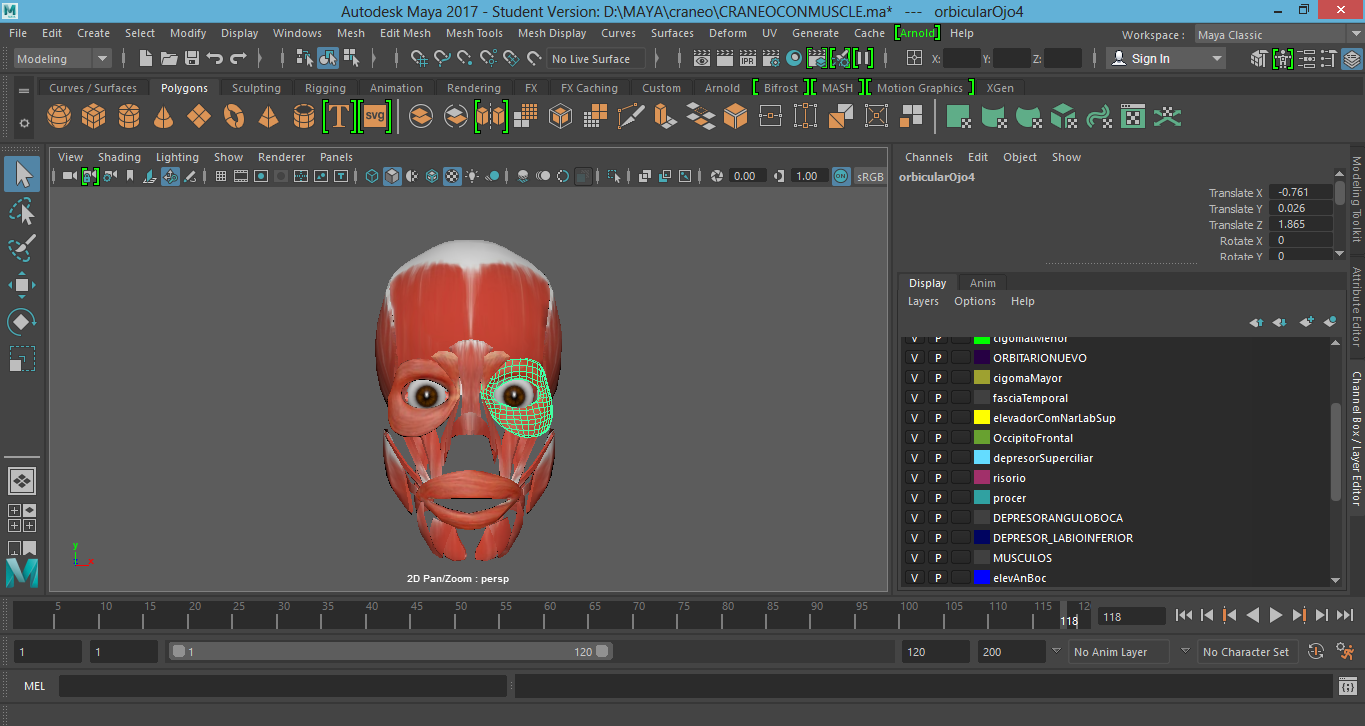 Figura : Modelado 3D de los músculos de la cara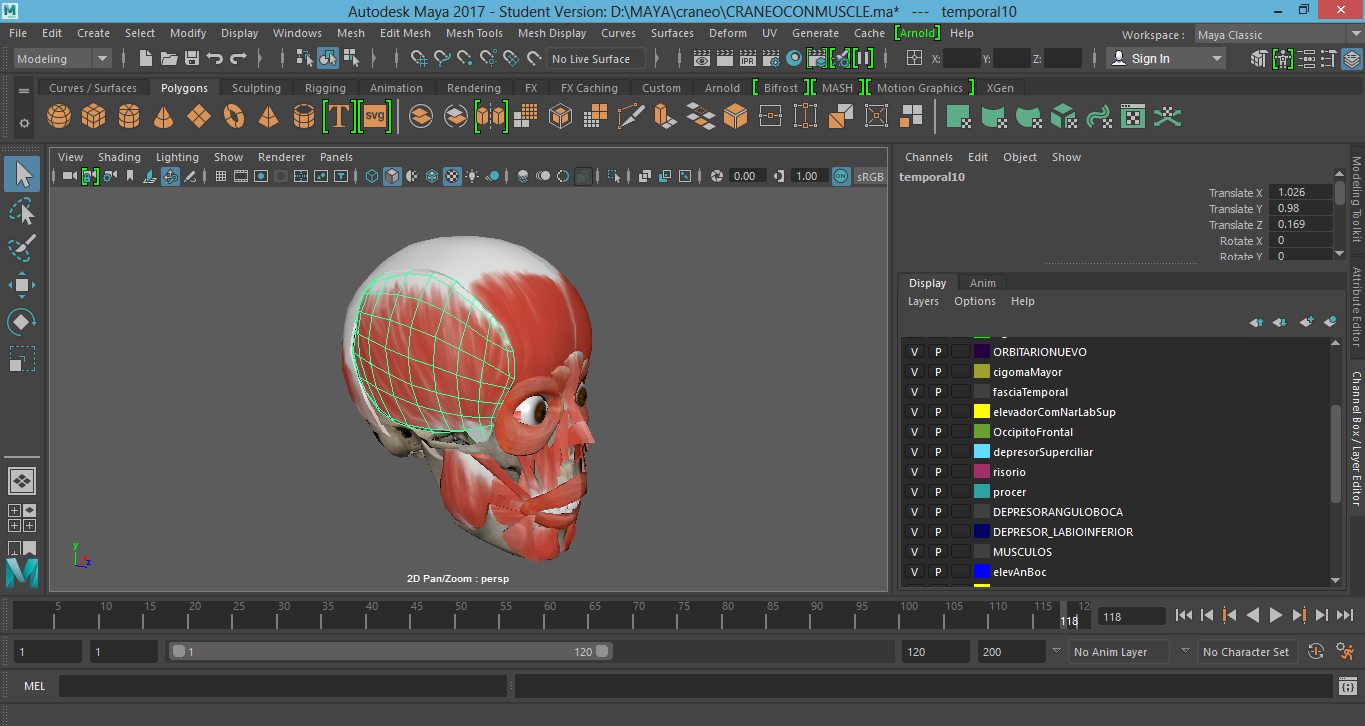 Figura : Modelado 3D de los músculos de la masticación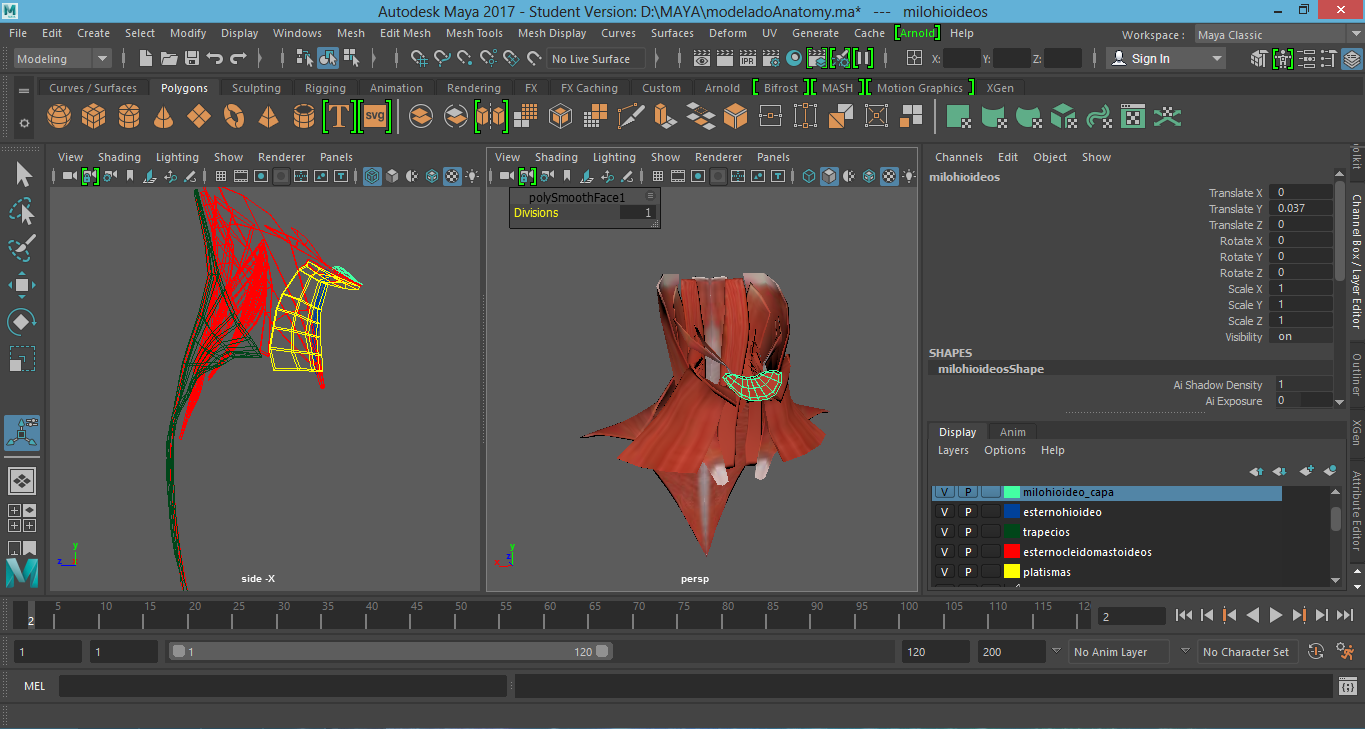 Figura : Modelado músculos del cuello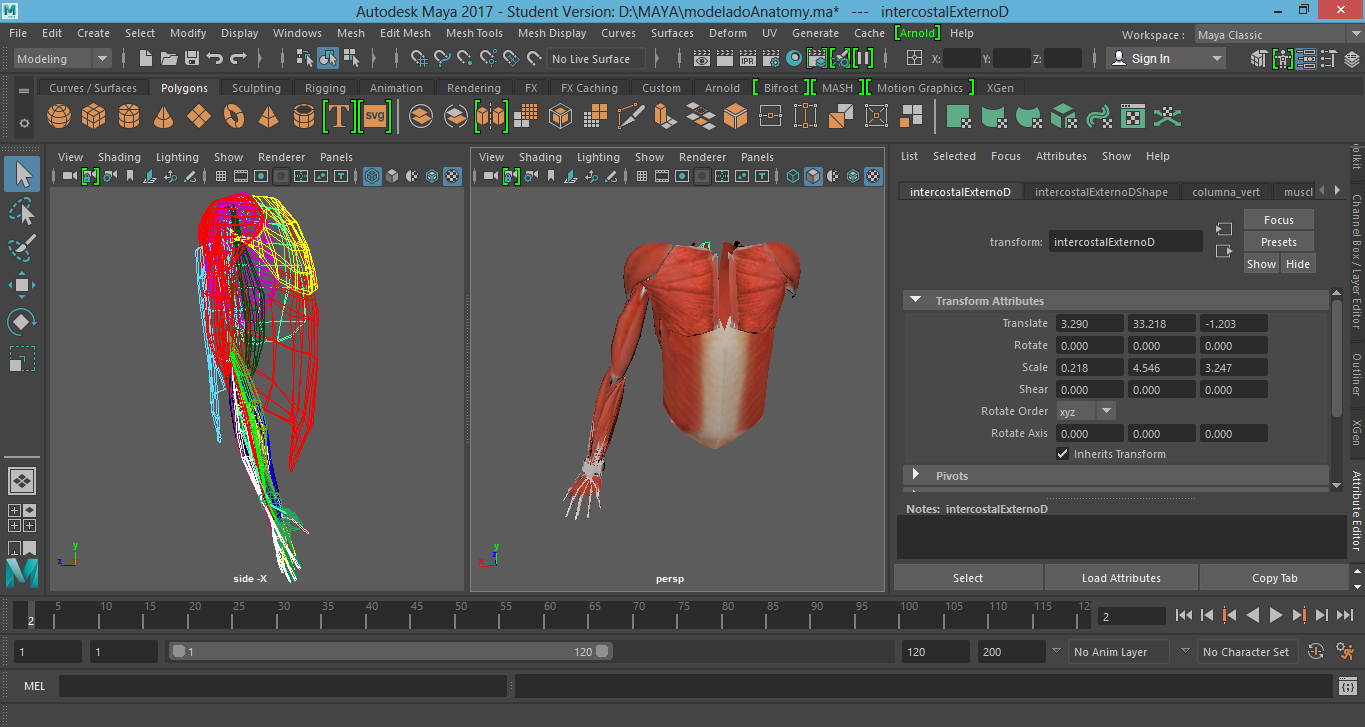 Figura : Modelado 3D músculos del miembro superior y abdomen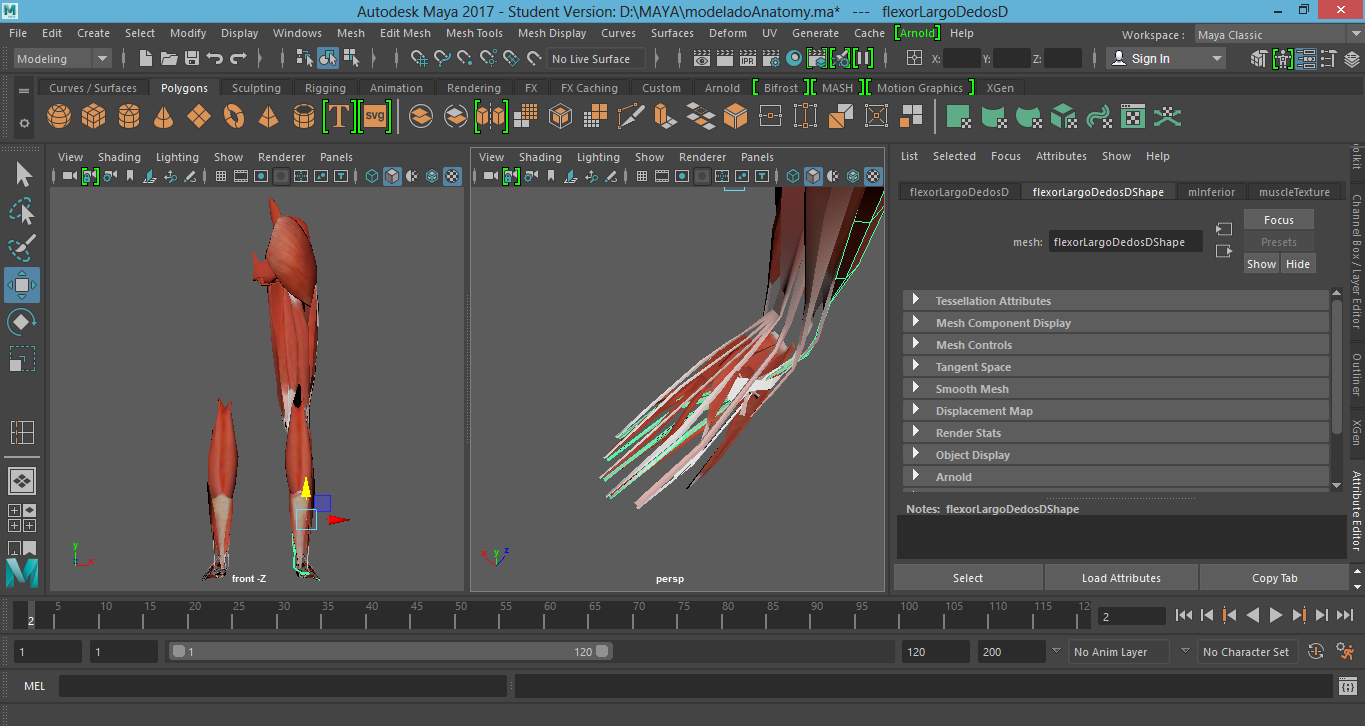 Figura : Modelado 3D de músculos del miembro inferior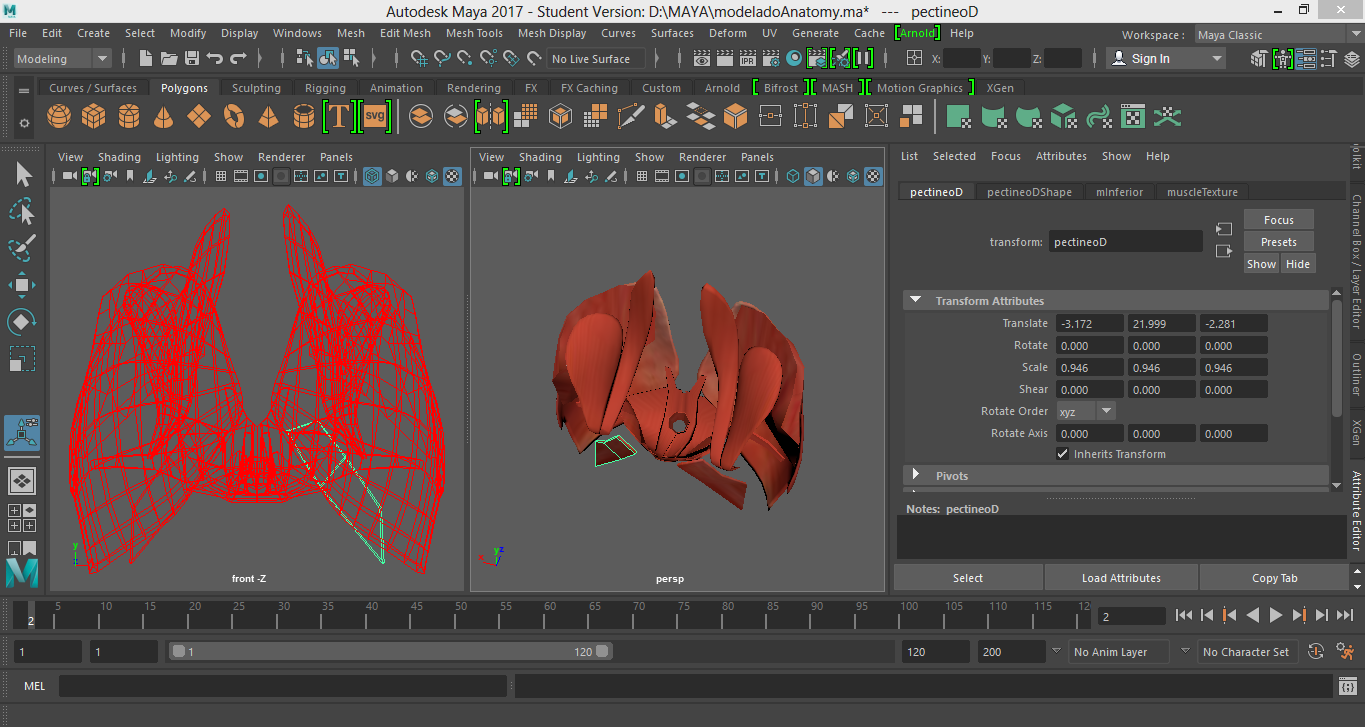 Figura : Modelado 3D músculos de la pelvis y perinéModelamiento 3D de principales órganos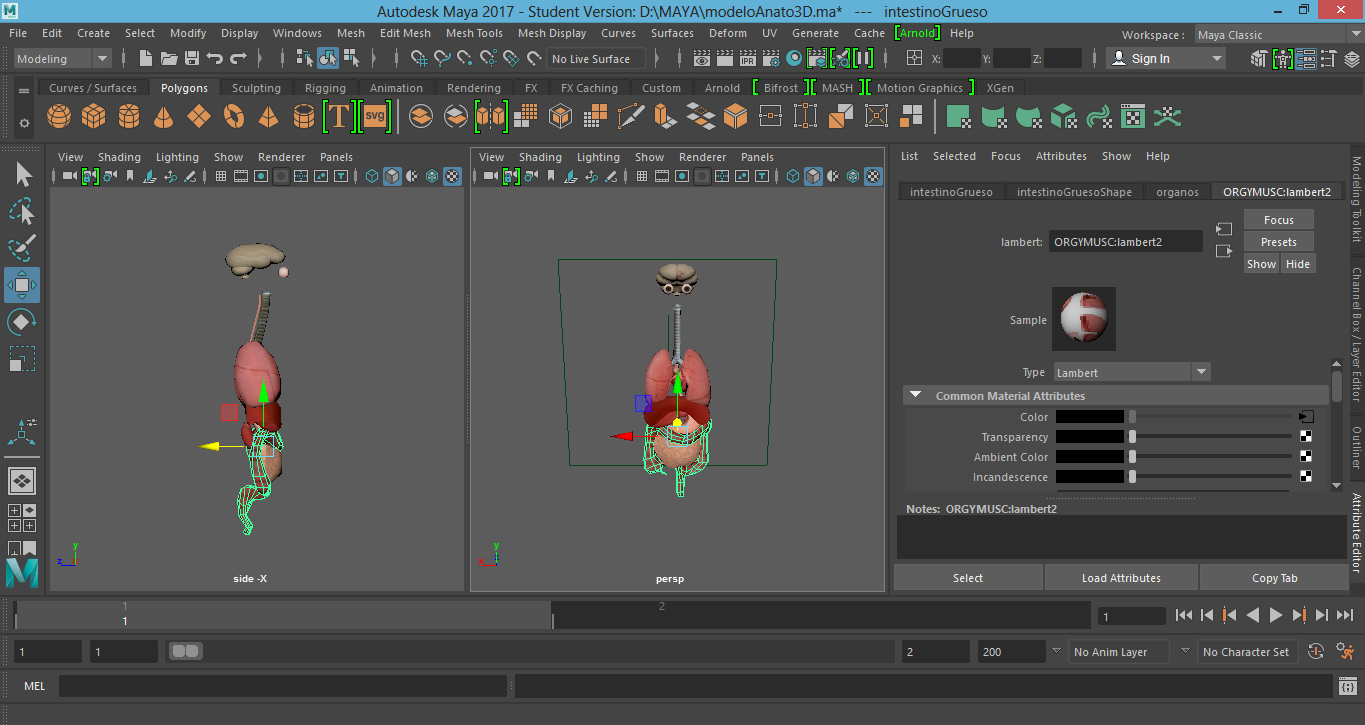 Figura : Modelado 3D de órganos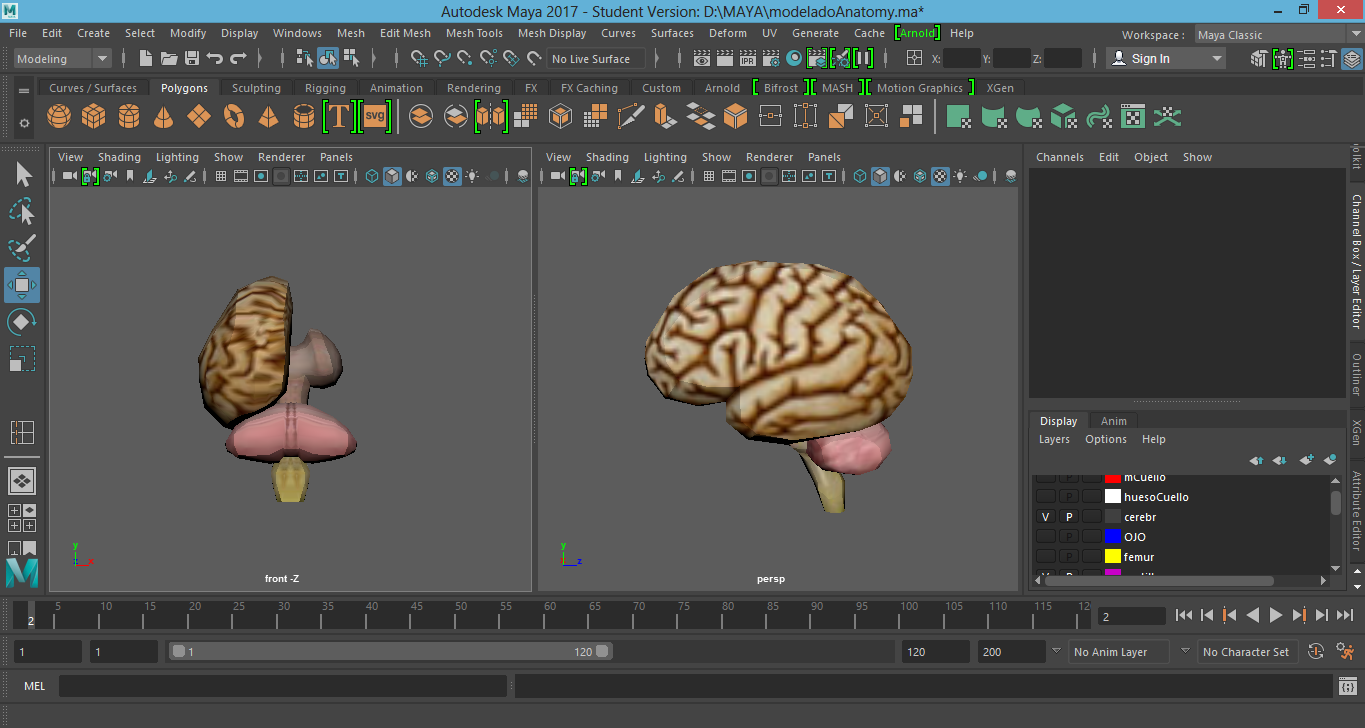 Figura : Modelado cerebro y tallo encefálico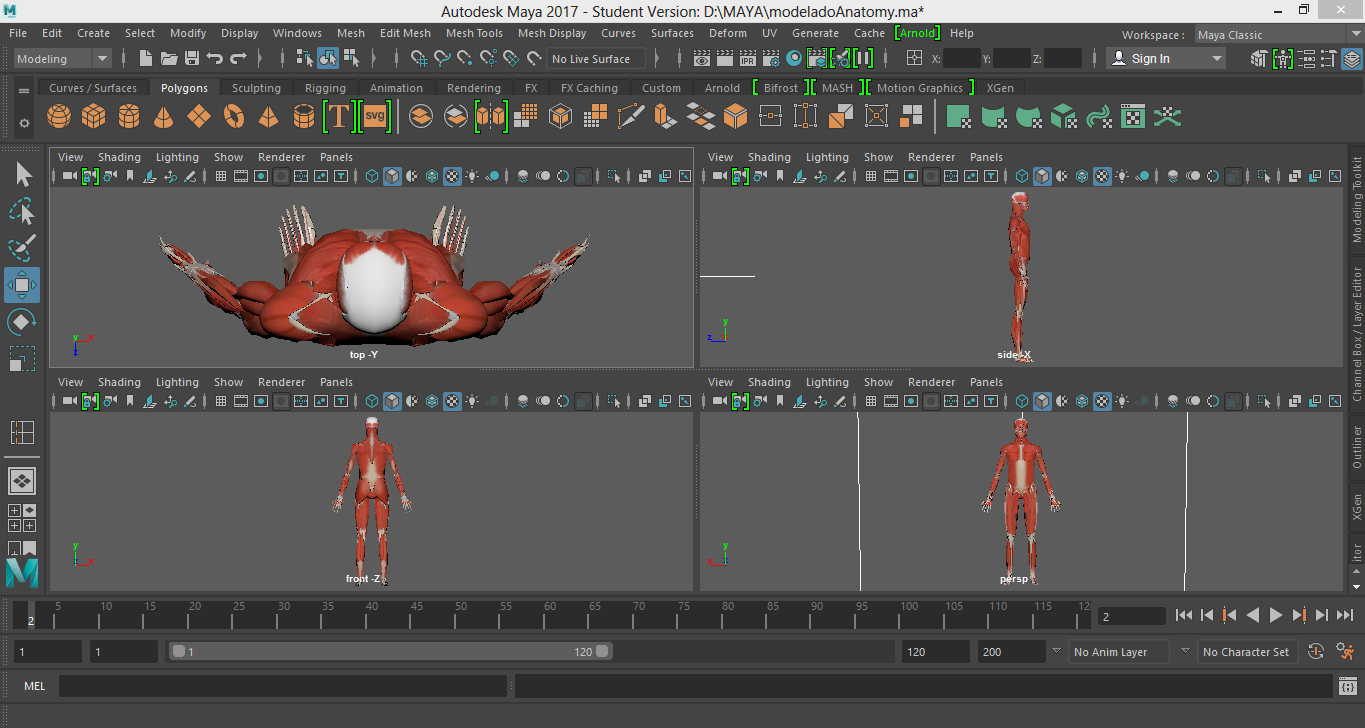 Figura : Modelo 3D completo de cuerpo humanoDiseño de marcadorEl diseño del marcador está basado en el logo de la aplicación en realidad aumentada, “AREA”, el cual está rodeado de un marco oscuro, de modo que cumpla con las características de contraste de regiones brillantes y oscuras, así como de aleatoriedad; para que se facilite que las librerías de realidad aumentada de Vuforia creen la mayor cantidad de puntos sobre la imagen para su reconocimiento.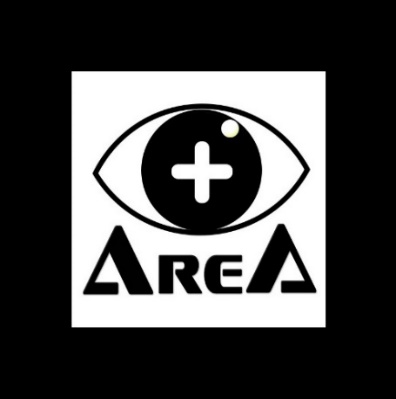 Figura : Marcador para realidad aumentadaBase de datosLa base de datos para la aplicación en realidad aumentada es diseñada y organizada en Excel y consta de 207 elementos, como se muestra en el ejemplo de la Figura 45; sin embargo, para la conexión en Unity se utiliza el formato XML. 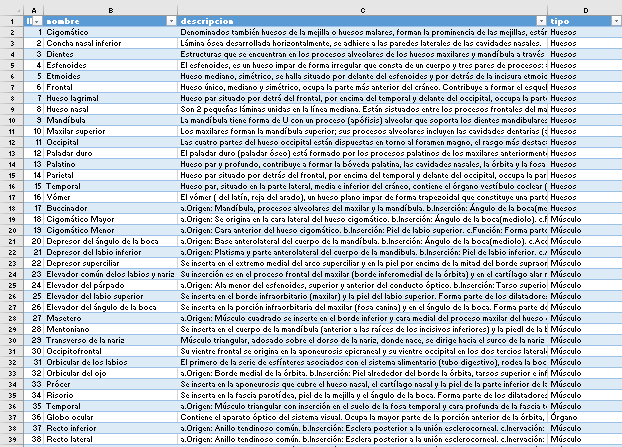 Figura . Diseño y organización de 37 elementos de la base de datos en excelLa base está conformada por la entidad “Modelo”, con los atributos “ID”, “nombre”, “descripcion” y “tipo”.Gráfico : Diagrama de base de datosDónde: “ID”, es un número identificador único; "nombre”, refiere al nombre de la estructura; “descripción”, es la información acerca de la estructura y el “tipo”, puede ser hueso, músculo, ligamento, nervio, órgano o punto craneométrico. Para cada elemento se registran todos los atributos, como se muestra en el ejemplo de la Figura 46.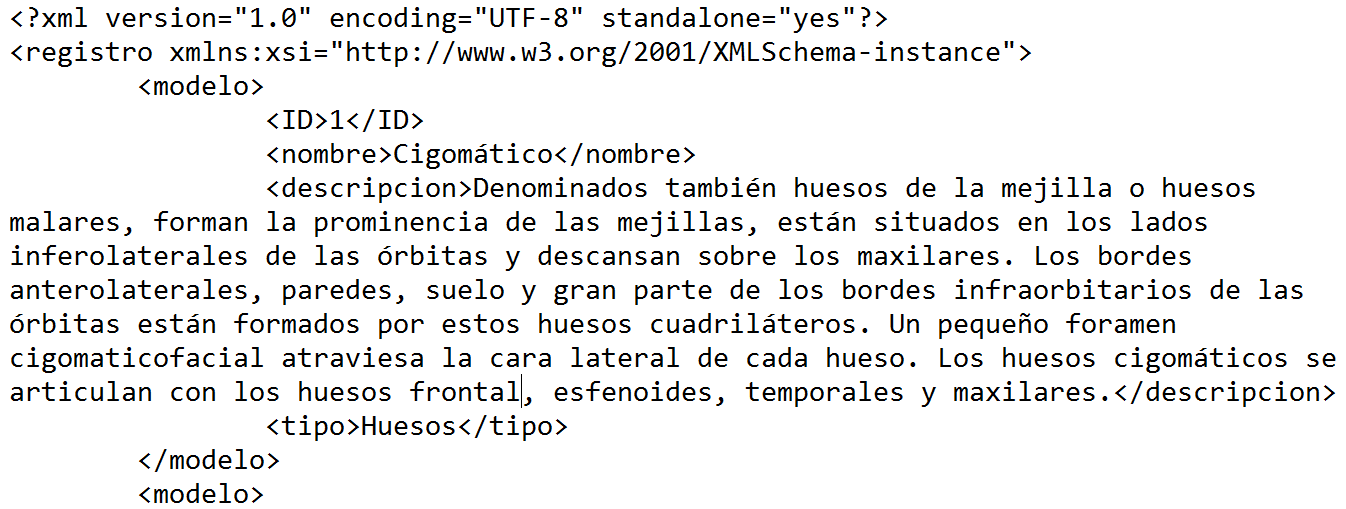 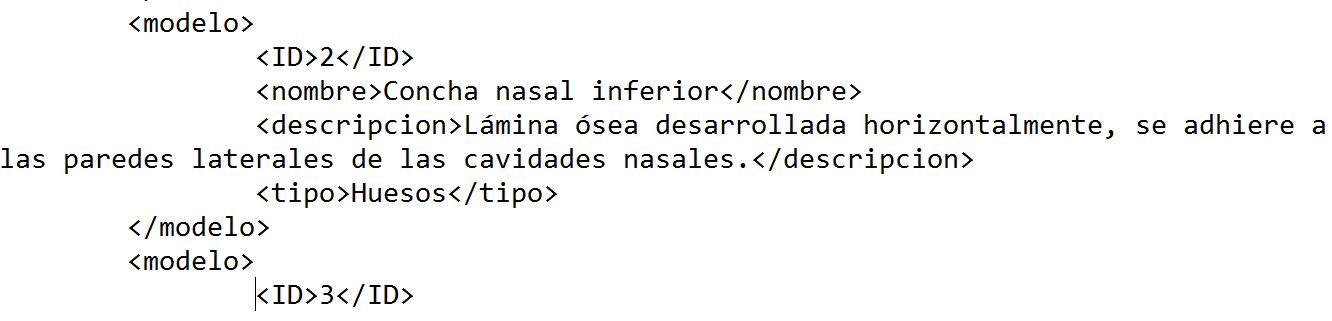 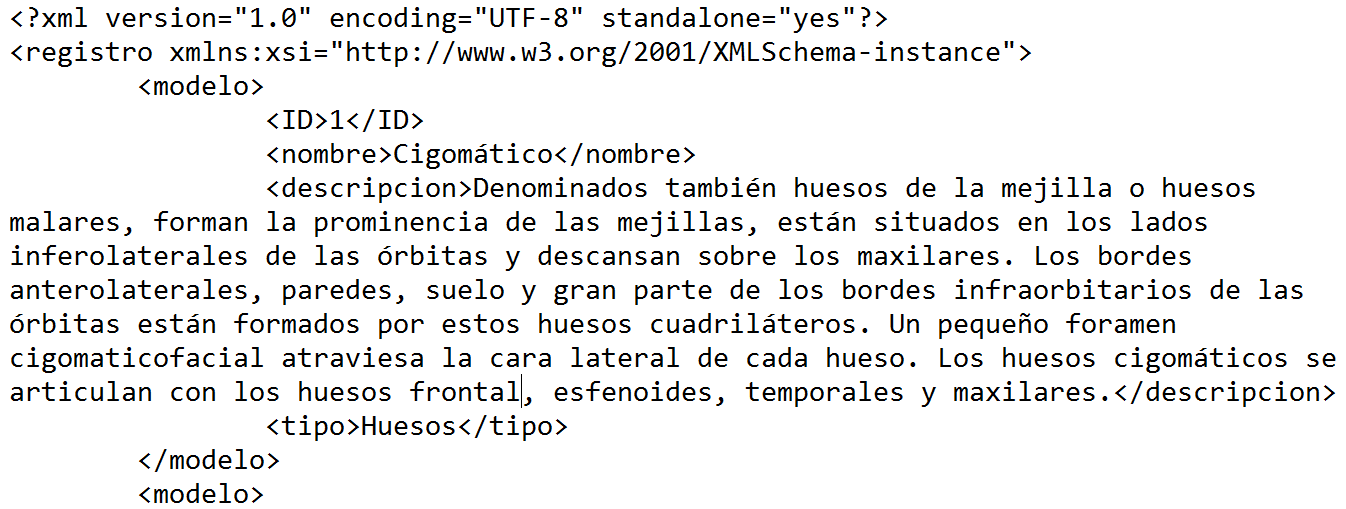 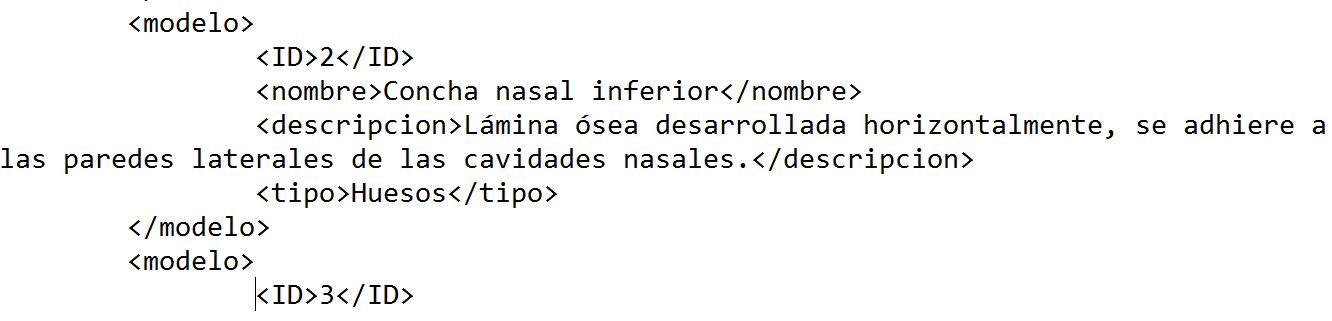 Figura . Atributos para el elemento 1 y 2 de la base de datos XMLConexión de base de datos con Unity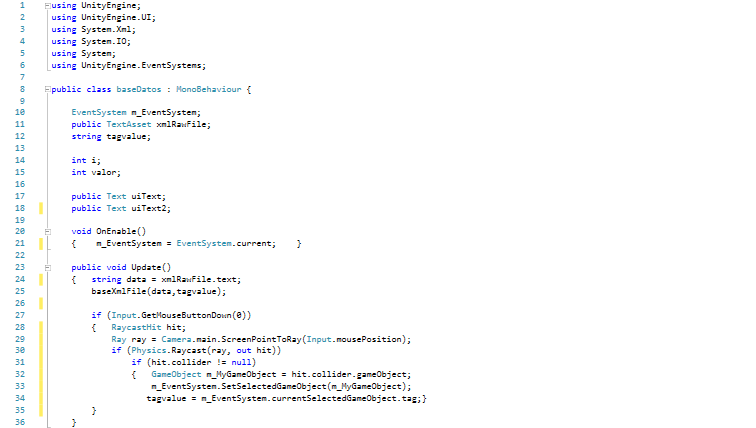 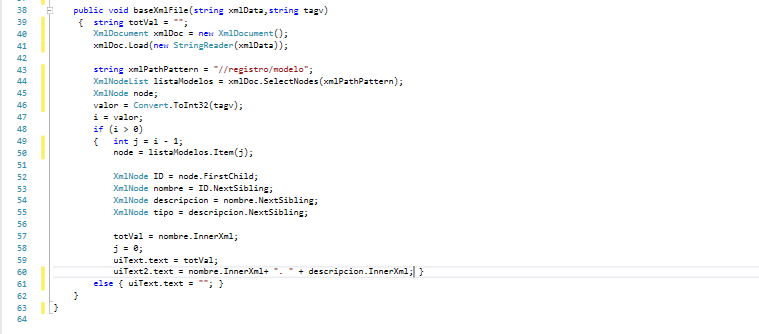 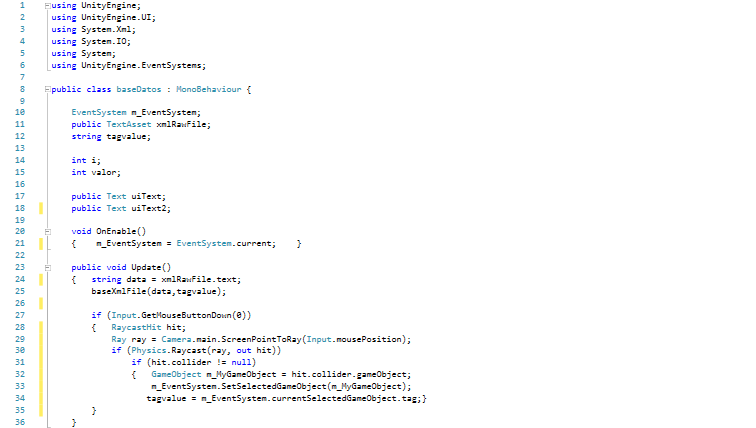 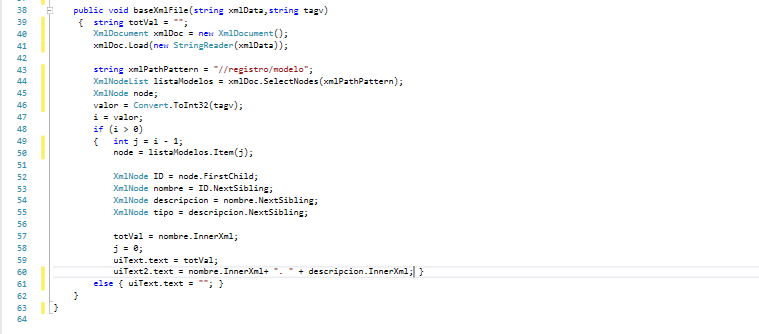 Figura . Código conexión de base de datos con UnityDesarrollo del aplicativo en UnityPantalla principal en UnityCreación interfaz de pantalla principal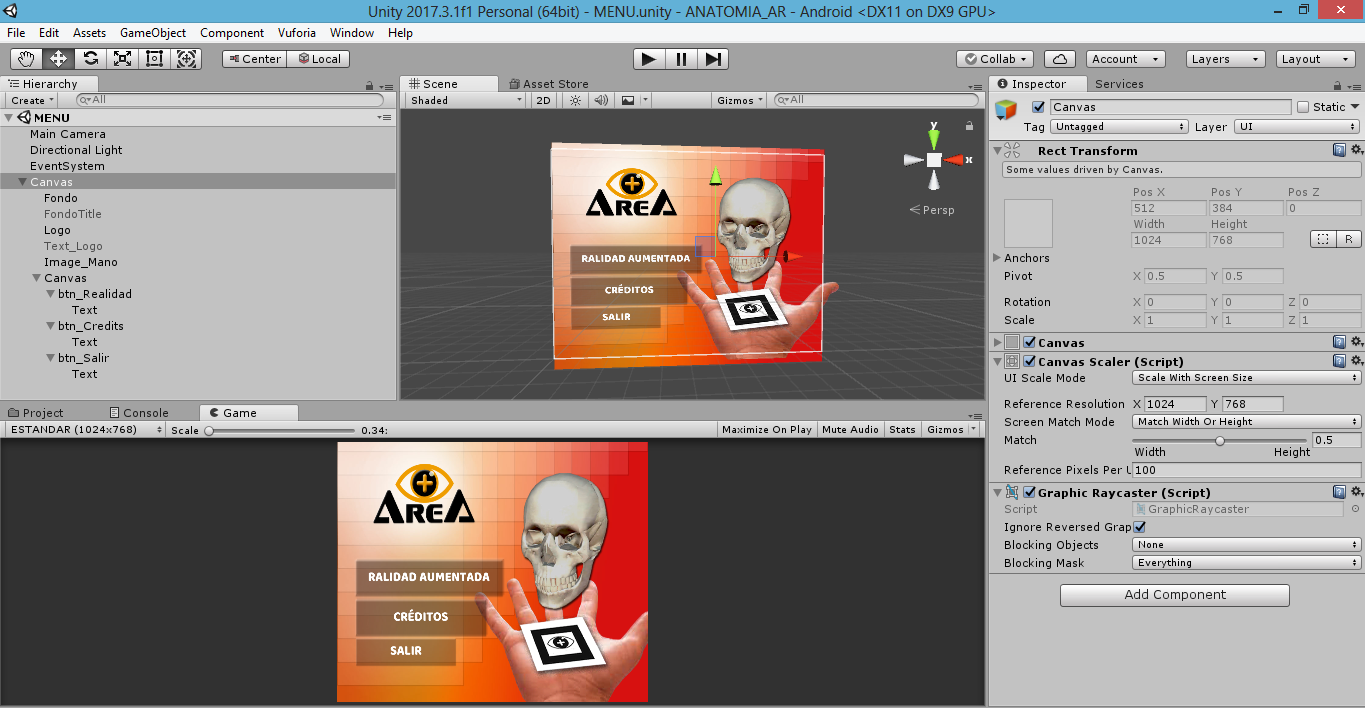 Figura : Interfaz: Pantalla principalScript pantalla principal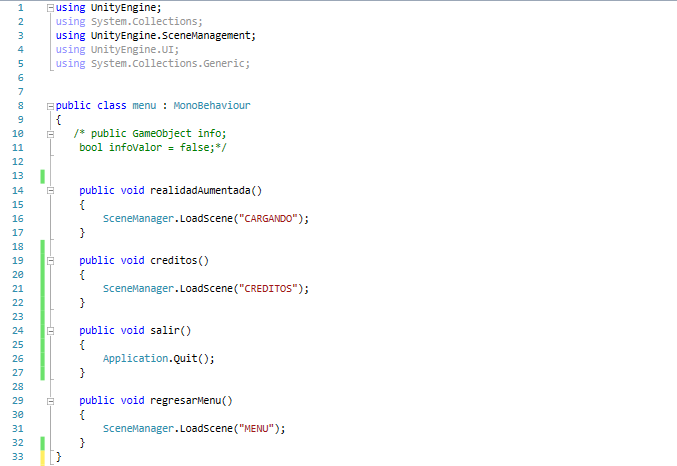 Figura . Código script “pantalla principal”Pantalla de cargaCreación interfaz de pantalla de carga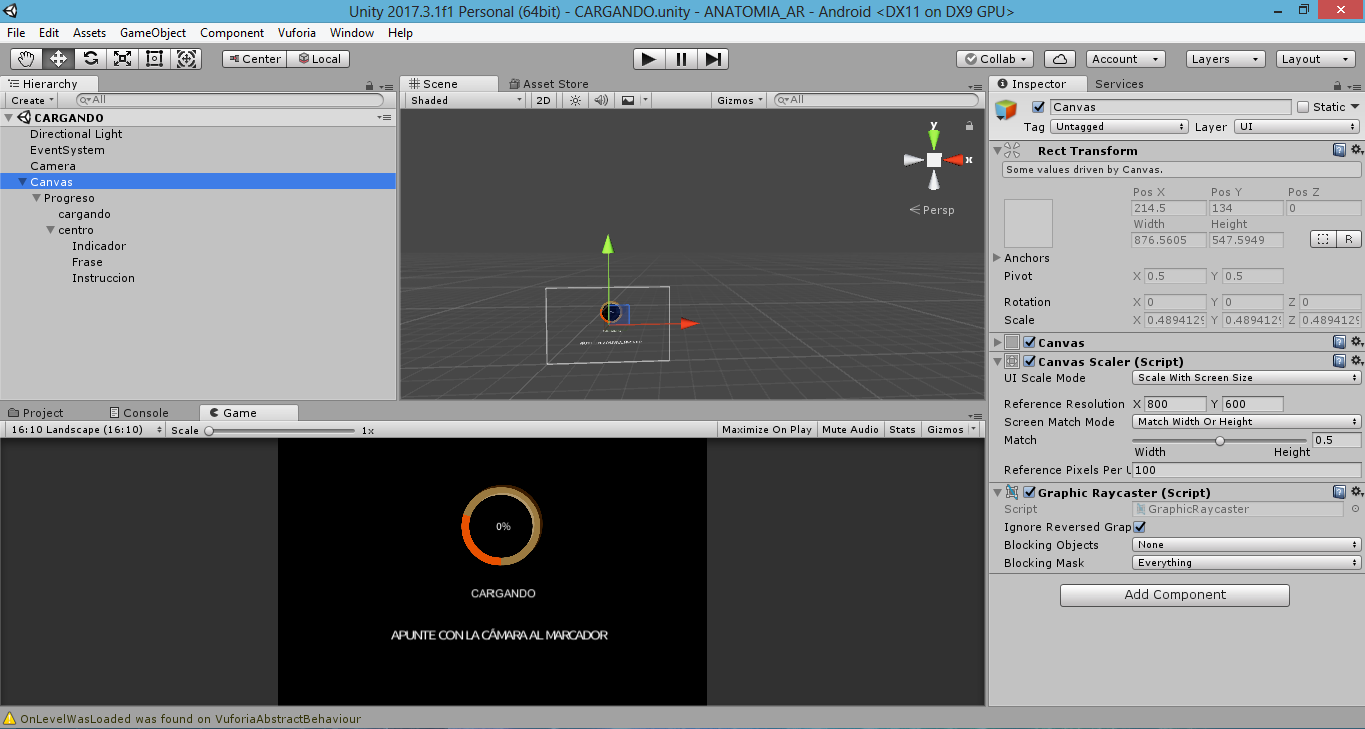 Figura : Interfaz: Pantalla de cargaScript “cargando”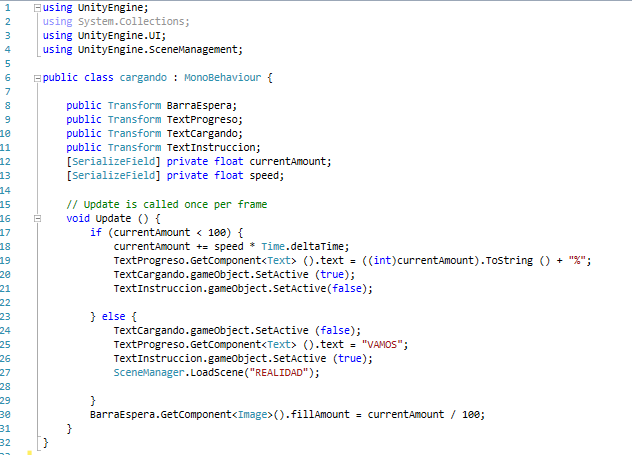 Figura . Código script “cargando”Pantalla de créditosCreación interfaz de pantalla de créditos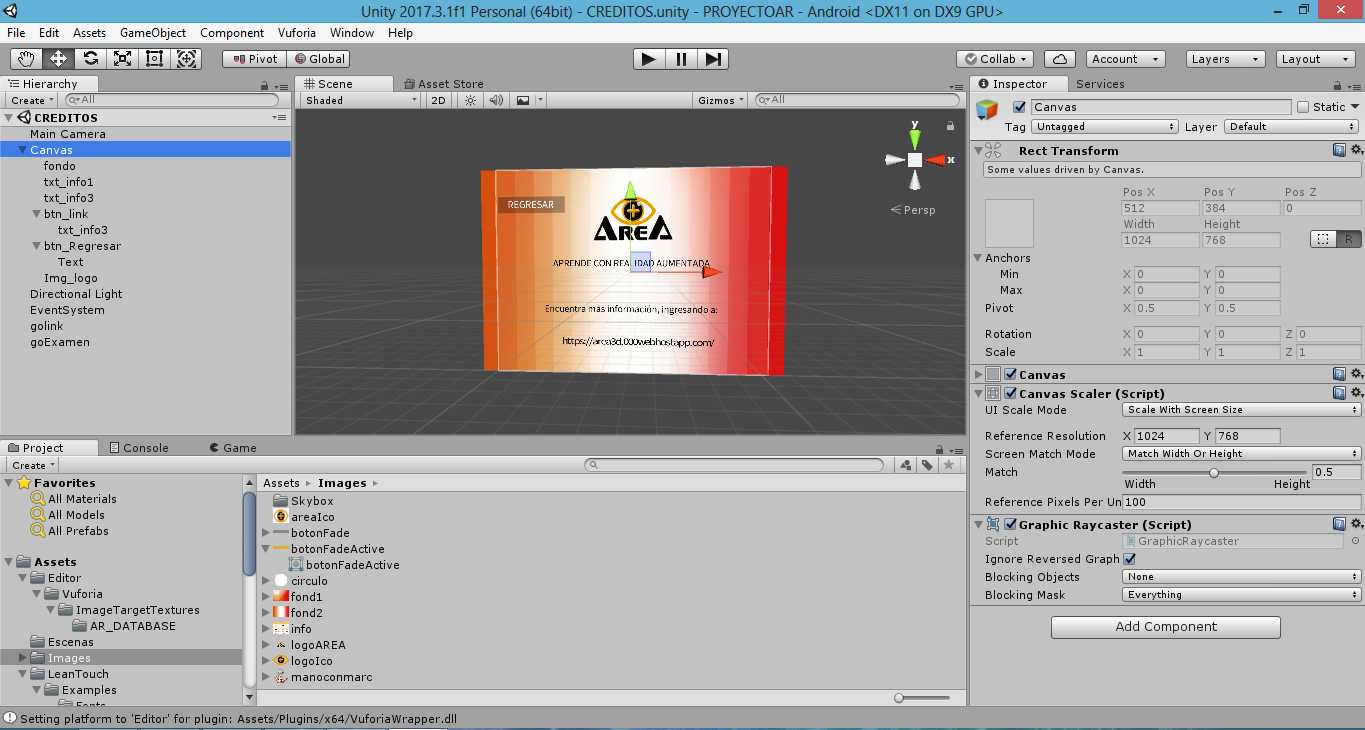 Figura : Interfaz: Pantalla de créditosEn la pantalla de “créditos”, se añade la dirección de una página web, como se muestra  en el ANEXO 10, creada con  un host y dominio gratuitos, para mostrar información sobre la aplicación móvil y facilitar la descarga del marcador de la aplicación “AREA”.Pantalla de realidad aumentadaCreación interfaz de pantalla de realidad aumentada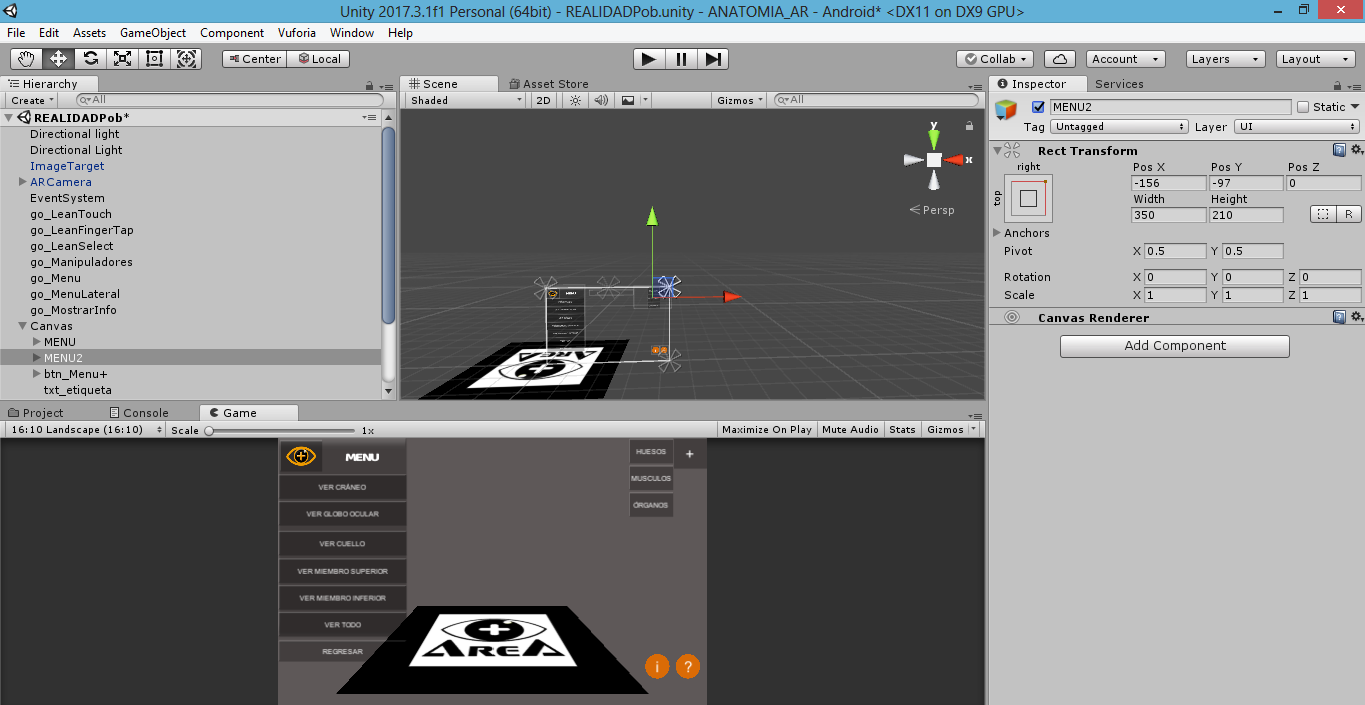 Figura : Interfaz: Pantalla de realidad aumentadaScript “manipuladores”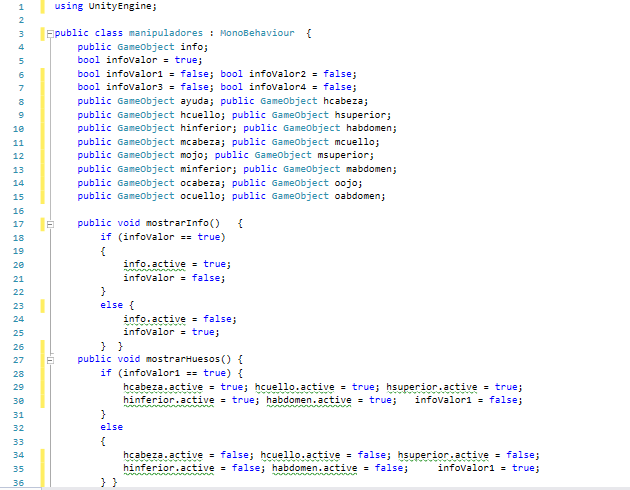 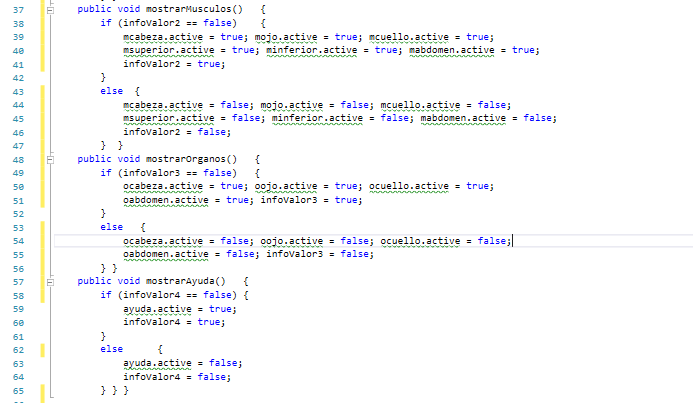 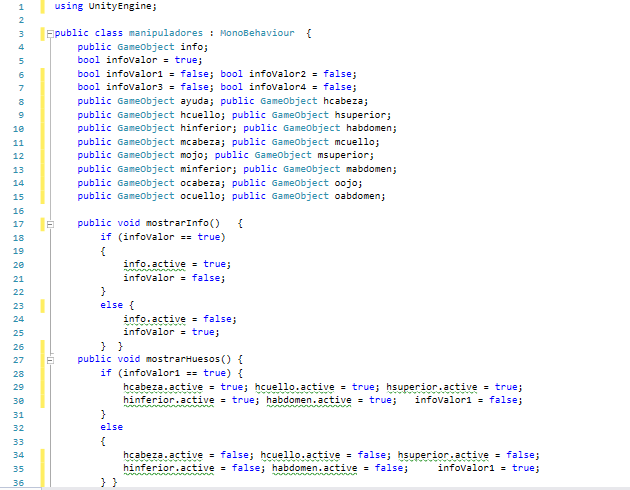 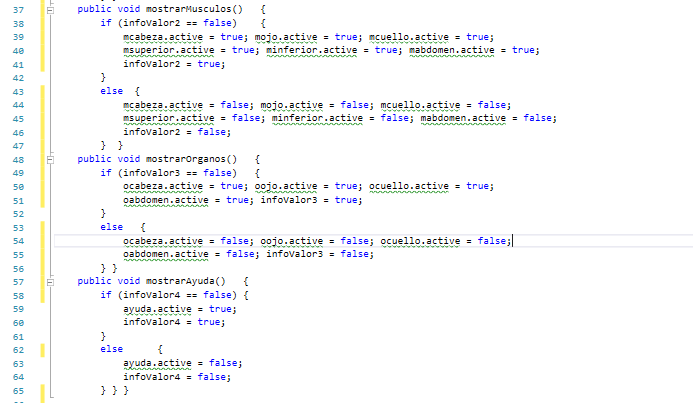 Figura . Código script “manipuladores”Script “menuLateral”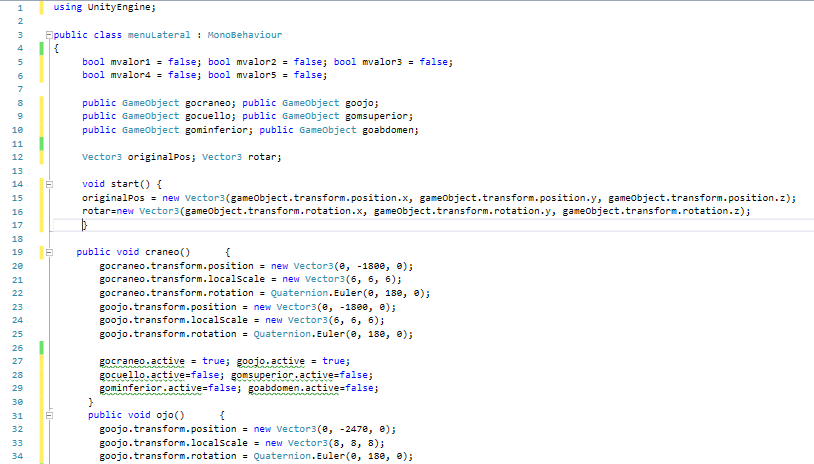 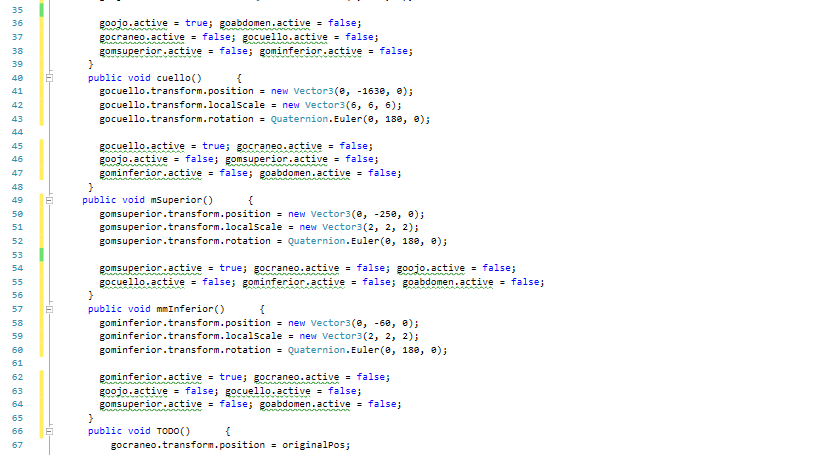 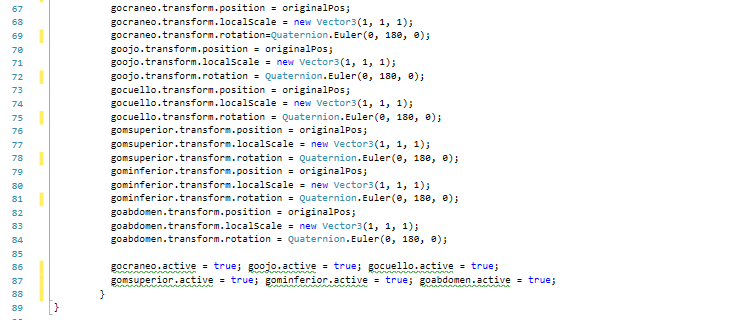 Figura . Código script “menuLateral”Complemento “Lean touch”Se utiliza el complemento de versión gratuita “LeanTouch”, descargado de la “Asset Store” de Unity para  las acciones de mover, rotar, escalar y seleccionar los modelos anatómicos 3D, el cual se configura y adapta al proyecto en realidad aumentada.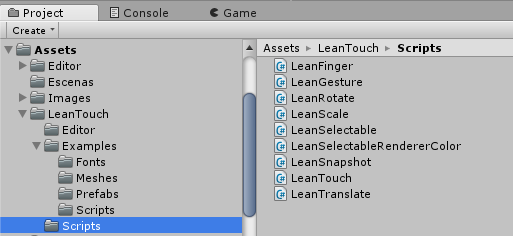 Figura : Scripts del complemento “LeanTouch”FASE 4: EstabilizaciónEn esta etapa se procede a realizar las últimas acciones de integración de las funcionalidades implementadas y de presentarse algún error se realizan las correcciones. En esta fase se finaliza la implementación del producto, se mejora la calidad y se finaliza con la documentación del proyecto. En la estabilización se verifica el completo funcionamiento del sistema en conjunto, como se muestra en la Figura 57.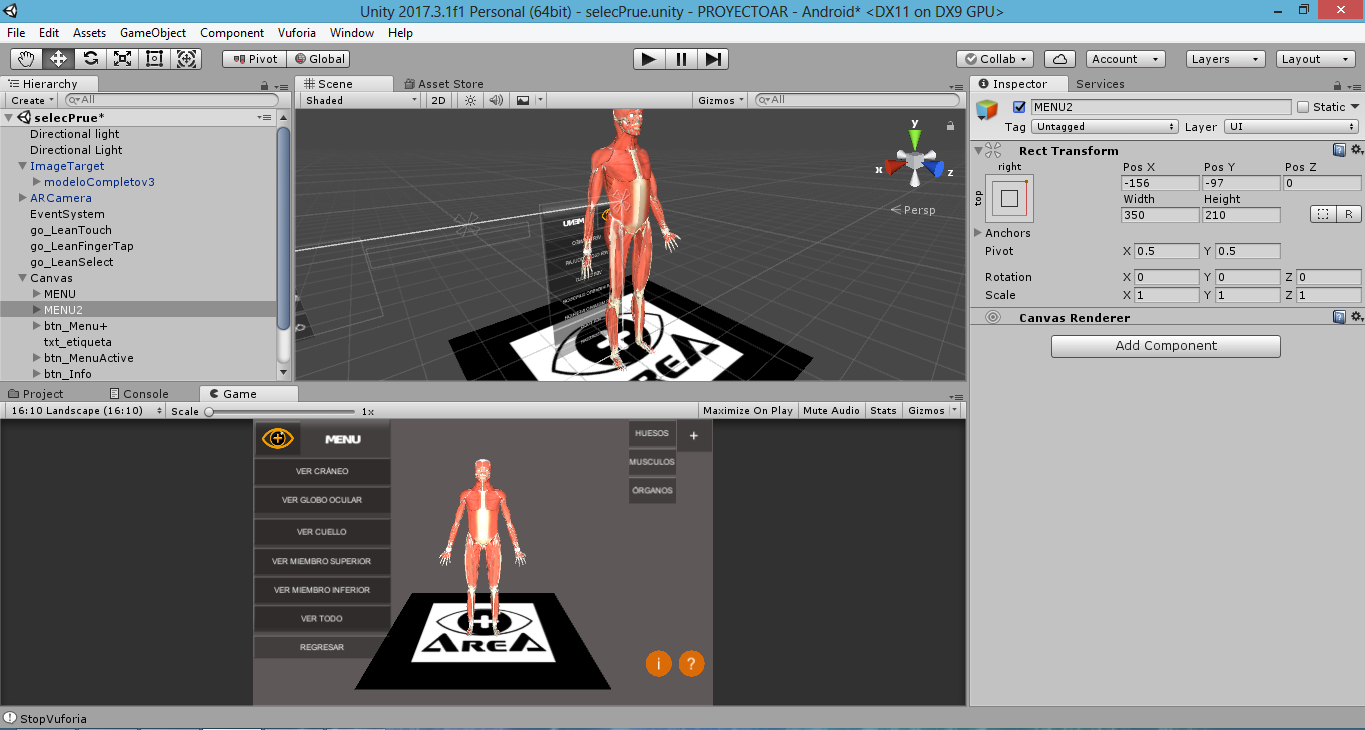 Figura : Funcionamiento de aplicativo con los módulos integradosFASE 5: Pruebas del sistemaEn la fase de pruebas se realiza la comprobación de requerimientos y se realizan las pruebas unitarias; además de una lista de dispositivos en dónde se ha comprobado el adecuado funcionamiento de la aplicación.Las pruebas en dispositivos reales se realizaron en los siguientes modelos de móviles:Huawei P9Sony Xperia M4Huawei P10 PlusSamsung Galaxy J6Prueba selección de estructura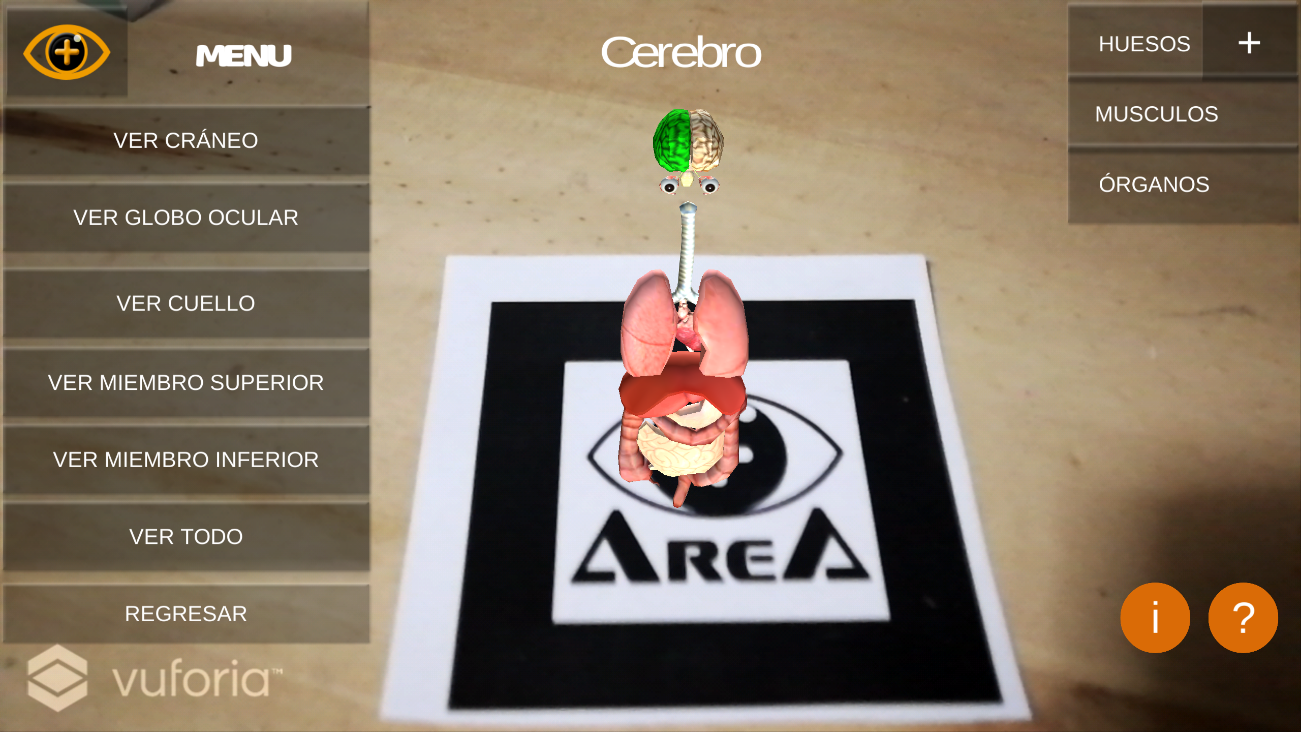 Figura . Prueba selección de estructuraPrueba de mostrar información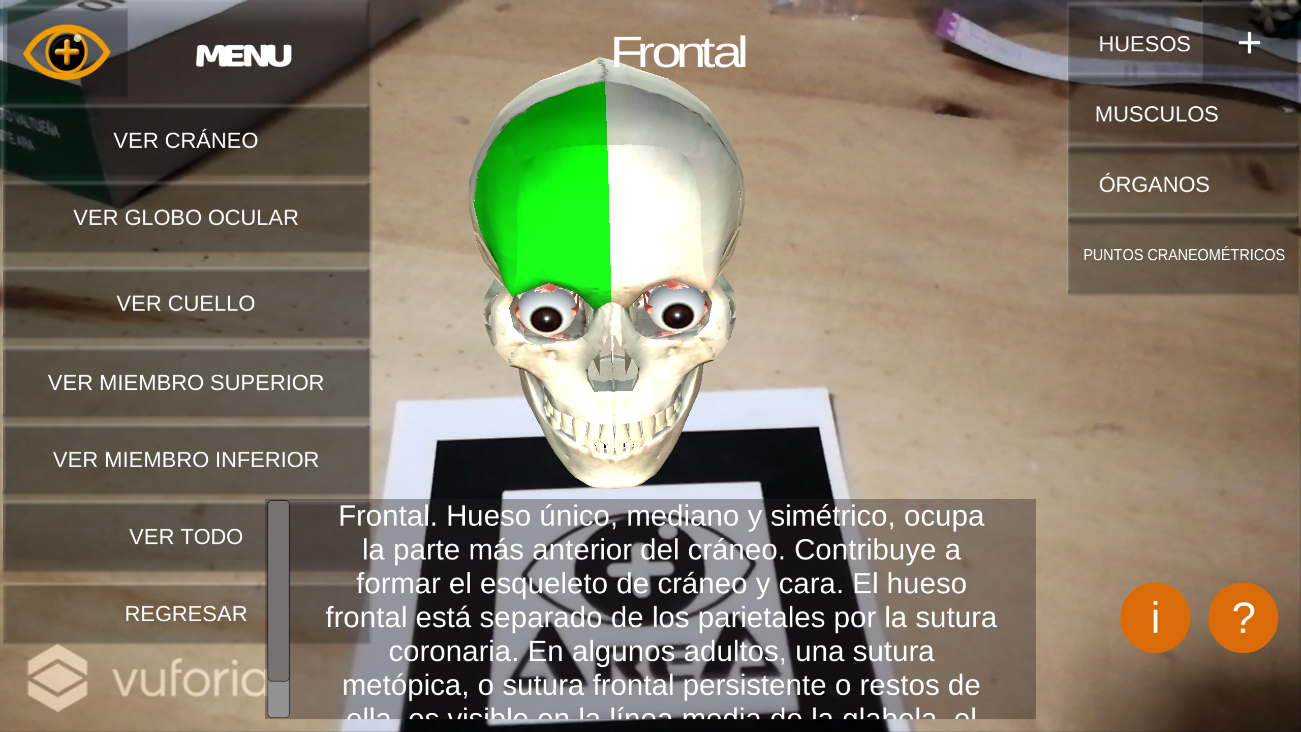 Figura . Prueba mostrar informaciónPrueba mover modelo 3D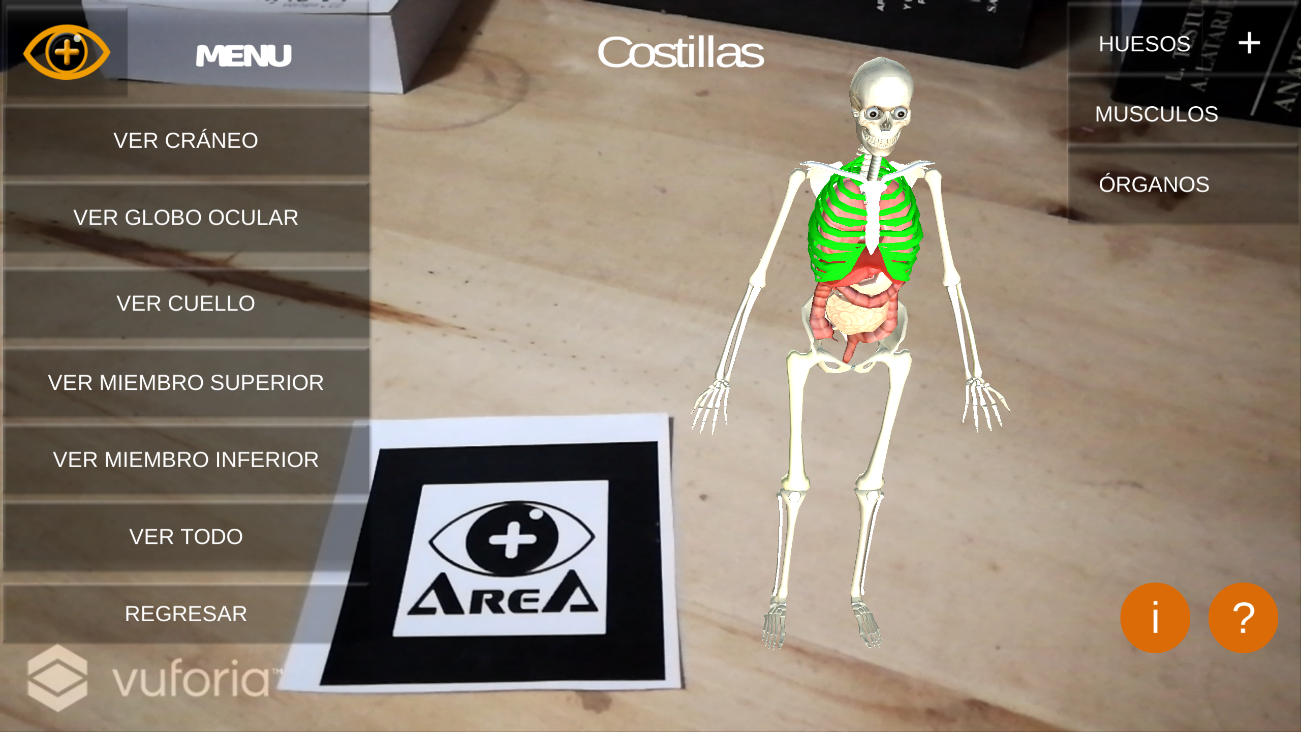 Figura . Prueba mover modelo 3DPrueba escalar modelo 3D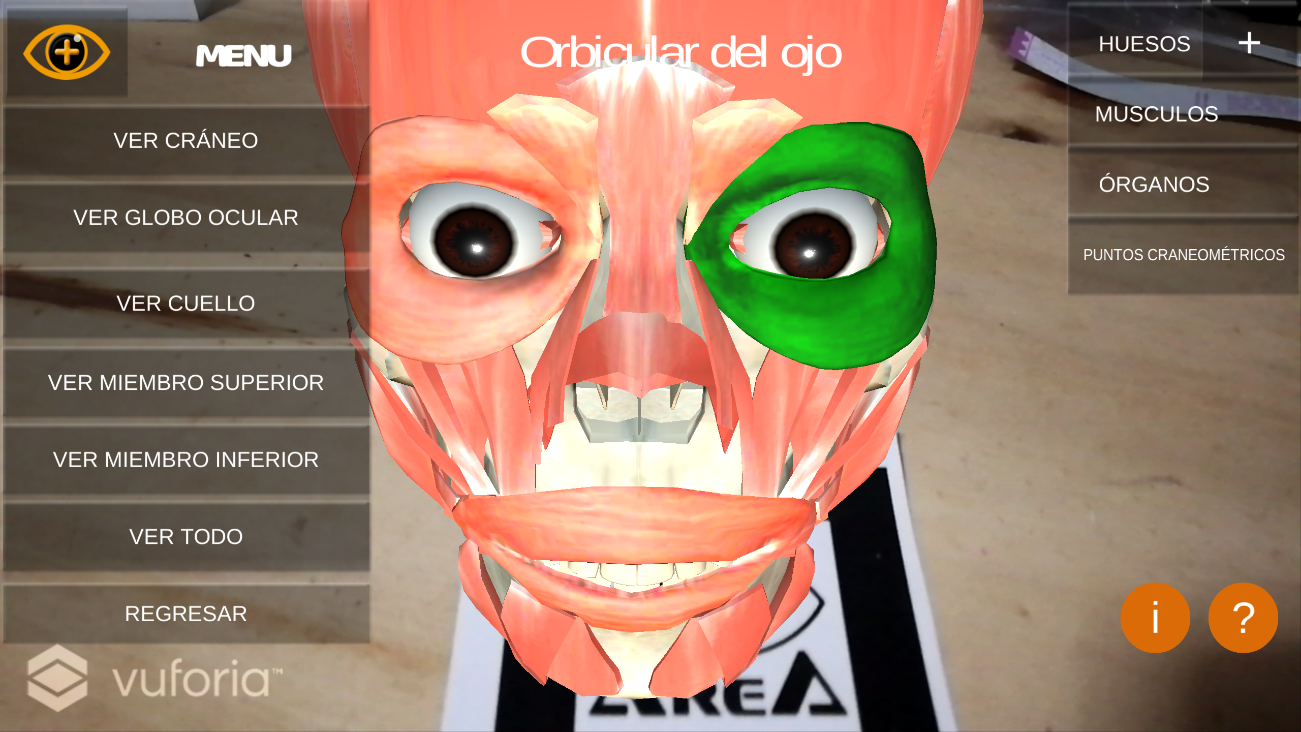 Figura . Prueba escalar modelo 3DPrueba rotar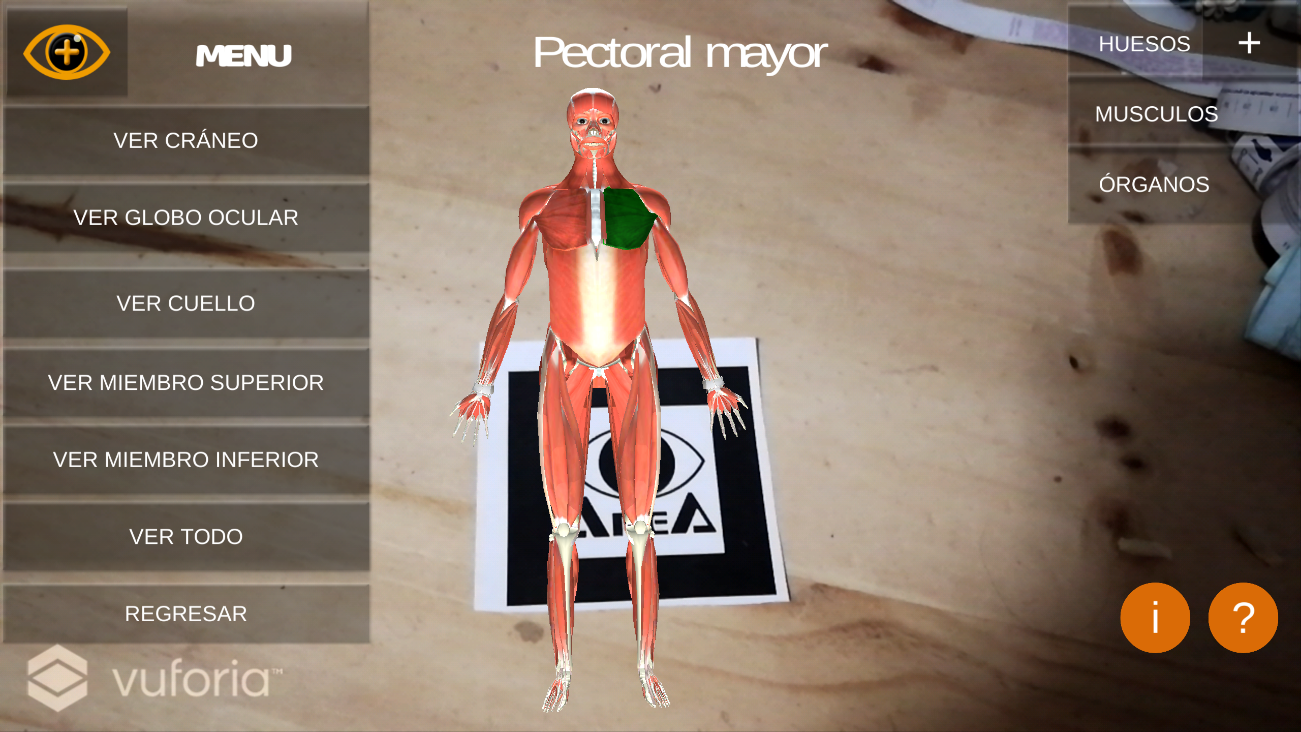 Figura . Prueba rotar modelo 3DTratamiento, análisis de datos y presentación de resultadosSelección de prueba estadísticaLa población de estudio abarca a los estudiantes de la Facultad de Medicina Humana de la UNC, pertenecientes a la promoción ingresante en el año 2018, quienes cumplen los criterios de exclusión, es decir estudiantes de la facultad matriculados en la Universidad Nacional de Cajamarca, que aún no cursan la asignatura de Anatomía Humana, siendo un total de 56 estudiantes, de los que se tomará como muestra de estudio 2 secciones del II ciclo de la Facultad de Medicina Humana del período académico 2018-2; de los estudiantes asistentes, conformaron un grupo control (A) 26 estudiantes y un grupo experimental (B) con 25 estudiantes.Donde:A: Se aplica un método tradicional.B: Se aplica método con realidad aumentada.Por ser la muestra menor a 30 es factible el uso de la prueba T de Student para muestras independientes, de su uso más común para muestras que son de tamaño pequeño, que compara las medias de dos grupos de casos.Donde:t0: probabilidad de ocurrencia en la tabla de distribución t de Student, con n1 + n2 – 2 grados de libertad., : Promedios de las muestras: Varianza común estimada, según: n1 y n2: Tamaños de las muestrasEstablecimiento de técnicas e instrumentos de recolección de datosSe aplicó dos cuestionarios para medir tanto la variable independiente, a través de la usabilidad y factibilidad de implantación de la aplicación móvil AREA, así como la variable dependiente, mediante el conocimiento, motivación y estrategia de aprendizaje de los estudiantes. Los instrumentos se aplicaron a dos grupos uno control (A) y otro experimental (B).Encuesta de recolección de datos de usabilidad y motivaciónSe aplica una encuesta usando la escala de Liker o escala de calificaciones acumuladas, debido a las ventajas de su fácil construcción y la facilidad para medir el grado negativo, positivo y neutral de cada enunciado. La encuesta es aplicada al grupo experimental que utiliza la aplicación en realidad aumentada, donde las 6 primeras preguntas se orientan en medir la factibilidad de implantación del sistema, tiempos de carga, valoración de opiniones en cuanto al diseño de los modelos anatómicos, conocer el grado de conformidad del contenido desarrollado en la aplicación y usabilidad, como se muestra en el ANEXO 5Se aplican encuestas en la escala Liker, para valorar la motivación de los estudiantes, para ello se plantea una encuesta al grupo control con 4 preguntas, como se muestra en el ANEXO 2 y para el grupo experimental que corresponden las 4 últimas preguntas como se muestra en el ANEXO 5. La valoración de la encuesta es de 5 a 1, como se ve en la Figura 63:Figura . Valoración de la encuesta según escala LikerEncuesta de recolección de datos de aprendizajePara la recolección de información sobre el aprendizaje, se ha elaborado dos pruebas de evaluación compuestas de 10 preguntas, en la que cada pregunta vale un punto, elaboradas de acuerdo a los contenidos que se lleva en la asignatura de Anatomía Humana, tanto para el grupo control como se muestra en el ANEXO 3 y el experimental como se muestra en el ANEXO 6, sin embargo, para el grupo experimental se plantean las preguntas utilizando la realidad aumentada, mediante un aplicativo “AREATEST” que se desarrolló para la evaluación, como se muestra en el ANEXO 11.Antes de la evaluación, para el grupo A (control), en el cual se utiliza un método tradicional, se aplica una lámina de Anatomía Humana como se muestra en el  ANEXO 1; mientras que para el grupo B (experimental), en el que se utiliza la realidad aumentada, también se aplica una lámina de Anatomía Humana como se muestra en el ANEXO 4, además del aplicativo “AREA”, a fin de que ambos grupos desarrollen los mismos contenidos, previamente al cuestionario.Validación de instrumentos de recolección de datosLos instrumentos de recolección de datos tienen que reunir los criterios de calidad: que son validez y fiabilidad.La validezSe refiere al grado en que el instrumento mide la variable que se pretende medir. La validez se realiza por medio de juicio de expertos, que son personas con trayectoria en el tema, reconocidas por otros como expertos cualificados en éste, y que pueden dar información, evidencia, opiniones, juicios y valoraciones . Los expertos son los que definen si el instrumento de recolección mide la variable en cuestión, la validación de los instrumentos de recolección de datos realizada por un experto para esta investigación fue realizada por la Blga. Amilu Alvarez Escobedo, como se muestra en el ANEXO 7.La confiabilidadSe refiere al grado en que el instrumento mide con precisión y descarta el error. La confiabilidad será medida por la consistencia interna o coeficiente Alpha de Cronbach que mide la precisión con la que los ítems de la escala miden el constructo en estudio, es una media de las correlaciones entre las variables que forman parte de la escala que toma valores entre 0 y 1. Su interpretación será que, cuanto más se acerque el índice al extremo 1, mejor es la fiabilidad, considerando una fiabilidad respetable a partir de 0,80. Su fórmula estadística es:Donde:K: El número de ítemsSi2: Sumatoria de Varianzas de los ÍtemsST2: Varianza de la suma de los Ítemsα: Coeficiente de Alfa de CronbachCriterio para evaluar al Coeficiente Alfa de CronbachCoeficiente alfa de Cronbach mayor a 0,9 es excelenteCoeficiente alfa de Cronbach mayor a 0,8 y menor a 0,9 es buenoCoeficiente alfa de Cronbach mayor a 0,7 y menor a 0,8 es aceptableCoeficiente alfa de Cronbach mayor a 0,6 y menor a 0,7 es cuestionableCoeficiente alfa de Cronbach mayor a 0,5 y menor a 0,6 es pobreCoeficiente alfa de Cronbach menor a 0,5 es inaceptableLa confiabilidad para la encuestas utilizadas, se realizó a través el programa estadístico SPSS de un grupo prueba, como se muestra en el ANEXO 8. Se obtuvo una confiablidad para la encuesta del grupo control de 0.855, lo que se considera bueno; y una confiabilidad para la encuesta del grupo experimental de 0.9, lo que se considera excelente.ResultadosSe aplica una encuesta para el grupo B (experimental), en el que se utiliza la metodología de realidad aumentada, para medir la usabilidad y factibilidad de la aplicación “AREA”. Los resultados obtenidos a partir de los instrumentos de recolección son los siguientes.Resultados de encuesta para usabilidadTabla . Resultados de criterios de usabilidad de la aplicación “AREA” según escala LikerTabla . Resultados de usabilidad de aplicación “AREA” según número de estudiantesGráfico . Criterios de usabilidad de la aplicación “AREA”En el Gráfico 4 muestra los resultados de la encuesta de usabilidad, se obtiene que del 100% de estudiantes (25), para el criterio sobre los tiempos de carga de la aplicación móvil, el 16% se mostraron totalmente de acuerdo, el 52% de acuerdo, 12% ni de acuerdo ni en desacuerdo, 16% en desacuerdo y 4% totalmente en desacuerdo. Para el criterio sobre los modelos anatómicos mostrados en la aplicación, el 28% están totalmente de acuerdo, el 68% de acuerdo y 4% ni acuerdo ni en desacuerdo. Para el criterio acerca de los contenidos mostrados, el 44% se muestran totalmente de acuerdo, 48% de acuerdo y 8% ni de acuerdo ni en desacuerdo. Para el caso de si la información mostrada le parece útil, el 60% se mostraron totalmente de acuerdo, el 32% de acuerdo y 8% ni de acuerdo ni en desacuerdo. Finalmente, para el criterio de si la aplicación es fácil de utilizar, el 40% está totalmente de acuerdo, el 28% de acuerdo, 28% ni de acuerdo ni en desacuerdo y 4% en desacuerdo. Para todos los criterios, la gran mayoría de los estudiantes encuestados aprueban la usabilidad de la aplicación “AREA”.Resultados de factibilidad de implantación del sistemaTabla . Resultados de factibilidad de implantación del sistemaGráfico . Gráfico factibilidad de implantación del sistemaEn Gráfico 5, se observa que en la pregunta relacionada a la facilidad de implantación del sistema en realidad aumentada, el 34% alumnos los que afirman conocer o haber utilizado la realidad aumentada; mientras que EL 64% contestaron negativamente.Resultados sobre motivaciónLos resultados de la encuesta de motivación, que incluye la motivación intrínseca, satisfacción, interés y valoración de la estrategia de aprendizaje utilizada. Son 4 criterios, por lo que el puntaje total mínimo obtenido es 4 y el máximo 20.Tabla . Criterios de motivación para el método tradicional y realidad aumentada.Tabla . Resultados de motivación de grupo A con método tradicional según número de estudiantesGráfico . Gráfico criterios de motivación de grupo controlEn el Gráfico 6, se observa que en el grupo control del 100% de encuestados (26 estudiantes), el 19% están totalmente de acuerdo, 31% de acuerdo, 35% ni de acuerdo ni en desacuerdo, 12% en desacuerdo y 4% totalmente en desacuerdo, en que el método tradicional les motiva en el aprendizaje de Anatomía Humana. Para el criterio de satisfacción el 4% están totalmente de acuerdo, el 42% está de acuerdo, el 42 % ni de acuerdo ni en desacuerdo, 8% en desacuerdo y 4% totalmente en desacuerdo. Para el criterio si utilizarían la realidad aumentada como estrategia de aprendizaje o retroalimentación, 12% están totalmente de acuerdo, 38% de acuerdo, 23% ni de acuerdo ni en desacuerdo, 27% en desacuerdo. Para el criterio si recomendarían el método tradicional como estrategia de aprendizaje, el 8% están totalmente de acuerdo, 31% de acuerdo, 23% ni acuerdo ni desacuerdo, 35% en desacuerdo y 4% de estudiantes están totalmente en desacuerdo. Para todos los casos la gran mayoría de estudiantes del grupo experimental aprueban los criterios de motivación.Tabla . Resultados de motivación de grupo B con realidad aumentada según número de estudiantesGráfico . Gráfico criterios de motivación de grupo experimentalEn el Gráfico 7 se muestra que en el grupo experimental del 100% de encuestados (25 estudiantes), el 36% están totalmente de acuerdo, 60% de acuerdo y 4% ni de acuerdo ni en desacuerdo, en que la aplicación móvil les motiva a aprender Anatomía Humana. Para el criterio de satisfacción con la aplicación el 24% están totalmente de acuerdo, el 52% está de acuerdo, el 12 % ni de acuerdo ni en desacuerdo y 12% en desacuerdo. Para el criterio si utilizarían la realidad aumentada como estrategia de aprendizaje o retroalimentación, 40% están totalmente de acuerdo, 40% de acuerdo y 20% ni de acuerdo ni en desacuerdo. Para el criterio si recomendarían la realidad aumentada como estrategia de aprendizaje, el 36% están totalmente de acuerdo, 40% de acuerdo, 20% ni acuerdo ni desacuerdo y 4% de estudiantes están totalmente en desacuerdo. Para todos los casos la gran mayoría de estudiantes del grupo experimental aprueban los criterios de motivación.Tabla . Análisis estadístico de motivación de grupo control y grupo experimentalResultados de cuestionario de aprendizajeTabla . Resultados de cuestionario de aprendizaje de grupo control y experimental.Tabla . Resultados de aprendizaje por notasGráfico . Gráfico de porcentaje de alumnos por puntajeDe los resultados del cuestionario de conocimientos, en el Gráfico 8, se obtiene que tanto en el grupo control como en el experimental, no se obtuvo un puntaje menor a 4. Del 100% de estudiantes (26 en el grupo control y 25 en el experimental), obtuvieron un puntaje de 5 el 12% del grupo control y ninguno en el experimental; obtuvieron un puntaje de 6 el 12% del grupo control y ninguno del experimental; un puntaje de 7 el 8% del grupo control y 16% del grupo experimental; un puntaje de 8 el 15% del grupo control y 24% del experimental; un puntaje de 9 el 31% del grupo control y el 8% del experimental; y puntaje de 10 el 23% del grupo control y 52% del experimental.Tabla . Análisis estadístico de aprendizaje de grupo control y grupo experimentalPrueba de hipótesisPrueba de hipótesis de aprendizaje en estudiantesFormulación de la hipótesis Hipótesis nulaH0: El uso de la aplicación móvil de realidad aumentada no influencia positivamente el aprendizaje de anatomía en los estudiantes de medicina humana de la Universidad Nacional de Cajamarca.H0: µ1 = µ2Hipótesis alternativaH1: El uso de una aplicación móvil de realidad aumentada influencia positivamente en el aprendizaje de anatomía en los estudiantes de medicina humana de la Universidad Nacional de Cajamarca.H1: µ1 ≠ µ2Nivel de significancia El nivel de significancia será de 5% α=0.05.Elección del estadístico de pruebaPrueba T – Student, para muestras independientesGrados de libertad (gl) = 26+25-2 =49Entonces tα = 2.01Gráfico . Gráfica distribución para aprendizajeToma de decisiónEl valor de t=-2,14 no se encuentra en la región de aceptación, por lo que se rechaza la hipótesis nula (H0) y se acepta la hipótesis alternativa (H1), es por ello que el uso de una aplicación móvil de realidad aumentada influencia positivamente el aprendizaje de los estudiantes de medicina de la Universidad Nacional de Cajamarca”.Prueba de hipótesis de motivación en estudiantesFormulación de la hipótesis Hipótesis nulaH0: El uso de la aplicación móvil de realidad aumentada no mejora la motivación en los estudiantes de medicina humana de la Universidad Nacional de Cajamarca.Hipótesis alternativaH1: El uso de una aplicación móvil de realidad aumentada mejorará la motivación en los estudiantes de medicina humana de la Universidad Nacional de Cajamarca.Nivel de significancia El nivel de significancia será de 5% α=0.05Elección del estadístico de pruebaPrueba T – Student, para muestras independientes:Grados de libertad (gl) = 26+25-2 =49Entonces tα = 2.01Gráfico . Gráfica distribución para motivaciónToma de decisiónEl valor de t=-3,76 no se encuentra en la región de aceptación, por lo que se rechaza la hipótesis nula (H0) y se acepta la hipótesis alternativa (H1), es por ello que el uso de una aplicación móvil de realidad aumentada mejora la motivación de los estudiantes de medicina de la Universidad Nacional de Cajamarca”.CAPÍTULO IV: ANÁLISIS Y DISCUSIÓN DE RESULTADOSEl análisis de los resultados obtenidos entre los estudiantes del grupo control y experimental, demuestran que, el uso de la aplicación móvil de realidad aumentada “AREA” influye positivamente en el aprendizaje de Anatomía Humana, además que mejora la motivación de las estudiantes. Es por ello que la tecnología de realidad aumentada, puede ser utilizada como herramienta tecnológica y estrategia de aprendizaje en el campo de la educación, al permitir visualizar estructuras en 3D e información para cada una.De la encuesta de usabilidad se determina que la mayoría de estudiantes tiene una valoración global muy buena acerca del funcionamiento de la aplicación. Sin embargo, el criterio con menor valoración de usabilidad fue el de tiempos de carga, que puede relacionarse con que no todos los estudiantes contaron con un dispositivo móvil que cumpla los requisitos técnicos para un correcto funcionamiento del aplicativo. Además, a pesar que no todos los estudiantes conocían o habían utilizado antes la realidad aumentada, tuvieron un aprendizaje rápido de uso del aplicativo.Al realizar un contraste de los resultados obtenidos con las investigaciones de los antecedentes se obtiene que: El resultado obtenido acerca de una mejora de los conocimientos y motivación en los estudiantes es similar a lo encontrado en trabajos previos, como el de Ferrer, Jiménez, Barcia y Torralba  que obtuvieron que la realidad aumentada es una herramienta que motiva y mejora el rendimiento académico a los estudiantes en el estudio de la anatomía de la pierna y el pie en la docencia de ciencias de la Salud. Otra investigación con resultados similares es la de Chisag , que en su trabajo encuentra que la realidad aumentada si mejora el desarrollo del aprendizaje para los estudiantes de la facultad de ciencias humanas. Asimismo Córdoba, Barrios y Loya, en su investigación también llegan a la conclusión que la aplicación de un sistema de realidad aumentada mejora el logro de capacidades cognitivas de las estudiantes de una institución educativa. Según los resultados de la encuesta realizada la realidad aumentada puede ser utilizada como estrategia de aprendizaje, tal como lo demuestra en su investigación Buenaventura  quien plantea a la realidad aumentada como estrategia didáctica en el curso de ciencias naturales en estudiantes de primaria. Asimismo puede ser utilizada como herramienta de ayuda también para el docente, como lo demuestran en su investigación Cano y Franco en estudiantes de nivel superior. Además la gran mayoría de estudiantes no solo utilizarían la realidad aumentada como estrategia de aprendizaje y la recomendarían, sino que también los encuestados sintieron satisfacción con la aplicación “AREA”, así como demuestran los resultados similares de la investigación de Salazar ,  en la que encuentra que  un 100% de los usuarios les gusto la aplicación y la usarían seguido. Se coincide con Sedano , quien de acuerdo al prototipo de una aplicación basada en realidad aumentada que desarrolló, concluye que las herramientas informáticas Unity y Vuforia son de gran utilidad y facilitan el desarrollo de aplicaciones en realidad aumentada; sin embargo para esta investigación se optó por el uso de MAYA como software de modelado 3D y no Blender como lo propone. La metodología MOBILE-D utilizada para el desarrollo del aplicativo móvil tiene un ciclo iterativo que permite obtener entregas funcionales que faculta corregir errores de desarrollo; lo mismo que plantea  Reque en su proyecto, quien utiliza la misma metodología y concluye que MOBILE-D permite desarrollar un sistema de calidad puesto que se centra en el usuario y su desarrollo basado en pruebas.Además se coincide con lo planteado por Alcarria , quien concluye que es posible que el desarrollo de sistema de realidad aumentada sobre dispositivos móviles funcione tan bien como un equipo con mayores recursos; sin embargo, si bien la aplicación desarrollada “AREA” funciona en la mayoría de dispositivos Android, es necesario que estos cumplan con ciertos requisitos, para que se desempeñe correctamente, es decir para lograr un buen reconocimiento del marcador y adecuados tiempos de carga.CAPÍTULO V: CONCLUSIONES Y RECOMENDACIONESCONCLUSIONESSe determinó que la aplicación móvil en realidad aumentada incidió positivamente en el aprendizaje de estudiantes de primer año de Medicina Humana con una mejora significativa de 0.88 en las medias, ya que les provee los conocimientos básicos para la introducción a esta asignatura, además que mejoró su motivación y fue considerada como una herramienta de aprendizaje y retroalimentación.Se desarrolló un sistema móvil en realidad aumentada mediante la metodología ágil Mobile-D, que permitió hacer entregas funcionales de la aplicación móvil; además se implementó en los estudiantes, de los cuales la mayoría de ellos, valora positivamente los criterios de usabilidad.Se investigó sobre la realidad aumentada, tecnología que combina la realidad con lo virtual, que tiene múltiples funcionalidades, de las cuales facilita una vista 3D de modelos; y puede aplicarse a diversos campos, en el que uno de los más destacados y en el cual se aplicó, es en el ámbito educativo.Se analizaron y cumplieron los requerimientos de software planteados en la etapa inicial de la investigación, de forma que los contenidos de la aplicación móvil son de acuerdo a los módulos que se desarrollan en la asignatura de Anatomía Humana y que además se muestran los modelos anatómicos 3D en una interfaz amigable para los estudiantes, que es interactiva y provee información. En el desarrollo de la aplicación móvil de realidad aumentada existen varias opciones de herramientas tecnológicas, para este proyecto se realizó un análisis de los principales plataformas y herramientas de desarrollo de realidad aumentada para elegir las más apropiadas, de las cuales se seleccionaron Unity, Vuforia y Maya, que son herramientas muy completas y que permiten su uso gratuito. RECOMENDACIONESSe sugiere utilizar la realidad aumentada como herramienta de apoyo en el aprendizaje y motivación de los estudiantes en las instituciones educativas.La realidad aumentada necesita de ciertos recursos técnicos para funcionar adecuadamente, por lo que se recomienda utilizarla en dispositivos con buen procesador (como Dual Core), además de enfocar bien la cámara del dispositivo móvil al marcador para el reconocimiento en un lugar iluminado, asegurándose que esta se encuentre en buen estado y funcionando correctamente.Se recomienda evaluar la creación de nuevos módulos y modelos 3D en realidad aumentada que no se trataron en esta investigación, nervios, arterias o venas; además que se desarrollen aplicaciones móviles más específicos y detallados para cada tema como neuroanatomía.La realidad aumentada tiene muchas funcionalidades, como reconocimiento facial o gps, que pueden ser aprovechadas; además del uso de otras plataformas como Google cardboard o cascos de realidad virtual.Se sugiere seguir mejorando el funcionamiento de la aplicación móvil desarrollada, a través de la creación de nuevas versiones.ANEXOSANEXO 1. LÁMINA DE ANATOMÍA HUMANA DE GRUPO ALÁMINA: ANATOMÍA HUMANAINSTRUCCIONES:Estimado alumno (a) lea cuidadosamente la información mostrada que se presenta en 3 partes: Puntos craneométricos, miembros inferiores y músculos de la cabeza.Lea la información presentada para cada parte e identifique las estructuras subrayadas.Tienes 20 minutos.PUNTOS CRANEOMÉTRICOSMIEMBROS INFERIORESMÚSCULOS DE LA CABEZAANEXO 2. INSTRUMENTO DE MEDICIÓN DE MOTIVACIÓN EN GRUPO AENCUESTANombres y apellidos: Estimado (a) estudiante, la presente encuesta tiene fines investigativos y la información que proporcione será confidencial, por lo que se le pide que responda de forma objetiva y sincera.INSTRUCCIONESLea cuidadosamente cada pregunta y seleccione con un aspa (X) la casilla que más se relacione a su respuesta. Tienes 10 minutos.¿La lámina de Anatomía Humana utilizada le motiva a aprender?¿Cuán satisfecho se encuentra con la información mostrada en la lámina?¿Utilizaría lámina mostrada como herramienta de aprendizaje o de retroalimentación?¿Recomendarías la información presentada en la lámina como método de aprendizaje?Gracias por tu tiempo y colaboración.ANEXO 3. INSTRUMENTO DE MEDICIÓN DE APRENDIZAJE EN GRUPO ACUESTIONARIOEstimado (a) estudiante, el siguiente cuestionario tiene por objetivo evaluar la influencia de una aplicación móvil basada en realidad aumentada en el aprendizaje. Sus respuestas, serán confidenciales y los resultados tienen fines investigativos.INSTRUCCIONESLea cuidadosamente el enunciado de cada pregunta, y selecciona la alternativa que mejor se ajusta a su respuesta, mediante una equis (x) o un círculo (o).Responda a todas las preguntas planteadas, son 10 en total, tienes 30 minutos.Gracias por su colaboración.ANEXO 4. LÁMINA DE ANATOMÍA HUMANA DE GRUPO BLÁMINA: ANATOMÍA HUMANAINSTRUCCIONES:Estimado alumno (a) lea cuidadosamente la información mostrada que se presenta en 3 partes: Puntos craneométricos, músculos de la cabeza y miembros inferioresUtilice la aplicación “AREA”, seleccione la opción “REALIDAD AUMENTADA” y apunte con la cámara de su dispositivo al marcador proporcionado. Lea la información presentada para cada parte e identifique las estructuras subrayadas en la aplicación móvil. Siga las indicaciones para cada parte. Tienes 20 minutos.PUNTOS CRANEOMÉTRICOSMIEMBROS INFERIORESMÚSCULOS DE LA CABEZAANEXO 5. INSTRUMENTO DE MEDICIÓN DE MOTIVACIÓN Y USABILIDAD EN GRUPO BENCUESTANombres y apellidos: Estimado (a) estudiante, la presente encuesta tiene por objetivo recolectar datos sobre la funcionalidad de la aplicación móvil “AREA”. La información que proporcione será confidencial, por lo que se le pide que responda de forma objetiva y sincera.INSTRUCCIONESLea cuidadosamente cada pregunta y seleccione con un aspa (X) la casilla que más se relacione a su respuesta.¿Los tiempos que demoró en cargar la aplicación móvil en su dispositivo son apropiados?¿Considera adecuados los modelos anatómicos 3D mostrados?¿Los contenidos mostrados se relacionan con Anatomía Humana?¿La información mostrada le parece útil?¿La aplicación móvil “AREA” es fácil de utilizar?¿Conoce o ha utilizado alguna vez la realidad aumentada?¿La aplicación móvil le motiva a aprender?¿Cuán satisfecho se encuentra con el funcionamiento aplicación?¿Utilizaría la aplicación móvil como herramienta de aprendizaje o de retroalimentación?¿Recomendarías el uso de la aplicación?Gracias por tu tiempo y colaboración.ANEXO 6. INSTRUMENTO DE MEDICIÓN DE APRENDIZAJE EN GRUPO BCUESTIONARIOEstimada estudiante, el siguiente cuestionario tiene por objetivo evaluar la influencia de una aplicación móvil basada en realidad aumentada en el aprendizaje. Sus respuestas, serán confidenciales, ya que los resultados tienen fines investigativos.INSTRUCCIONESAbra la aplicación “AREATEST” y apunta al marcador proporcionado, y selecciona “PRUEBA”.Lea cuidadosamente el enunciado de cada pregunta, y selecciona la alternativa que mejor se ajusta a su respuesta, mediante una equis (x) o un círculo (o).Responda a todas las preguntas planteadas, son 10 en total, tienes 20 minutos.Nombre del punto craneométrico señalado (selecciona pregunta 1):Nombre del músculo resaltado en color verde (selecciona pregunta 2):Nombre del músculo resaltado en color verde (selecciona pregunta 3):Nombre del hueso resaltado en color verde (selecciona pregunta 4):Nombre del punto craneométrico resaltado en color verde (selecciona pregunta 5):Nombre del punto craneométrico resaltado en color verde (selecciona pregunta 6):Nombre del hueso resaltado en color verde (selecciona pregunta 7):Nombre del hueso resaltado en color verde (selecciona pregunta 8):Nombre del hueso resaltado en color verde (selecciona pregunta 9):Nombre del hueso resaltado en color verde (selecciona pregunta 10):Gracias por su colaboración.ANEXO 7. VALIDACIÓN DEINSTRUMENTOS DE RECOLECCIÓN DE DATOS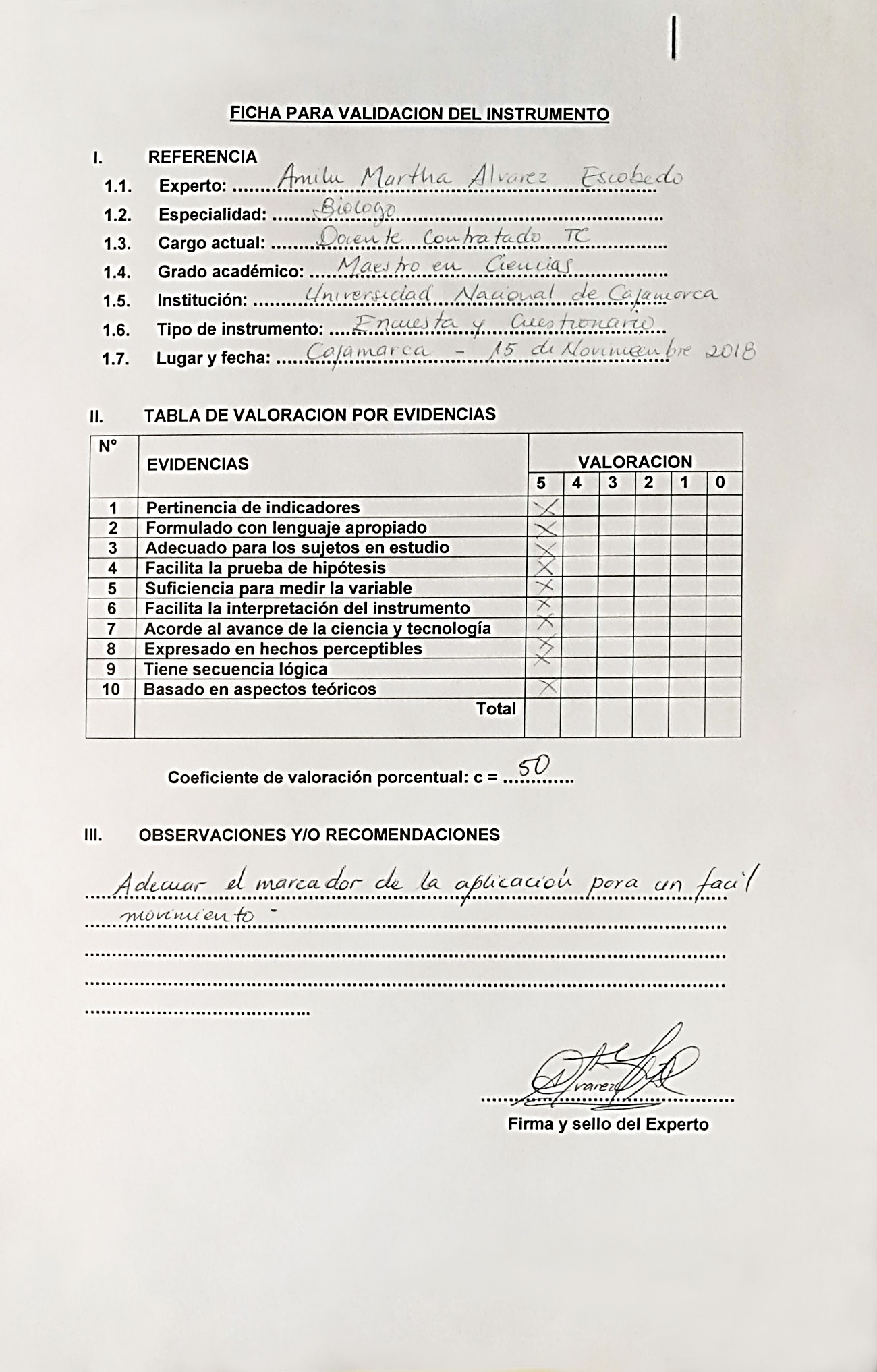 ANEXO 8. ALPHA DE CRONBACH CON SPSSSe realizaron 7 encuestas de prueba para determinar la confiabilidad de la encuesta aplicada al grupo control, los resultados por el software estadístico SPSS, son los siguientes: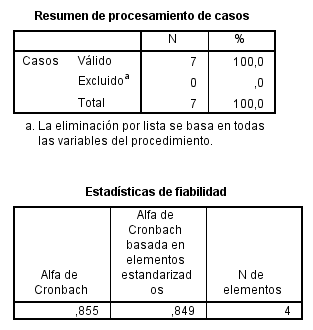 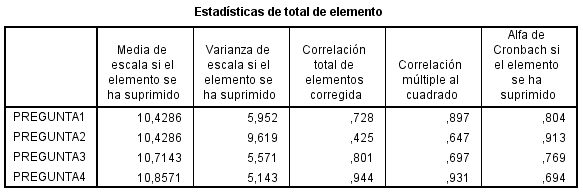 Se realizaron 7 encuestas de prueba para determinar la confiabilidad aplicada al grupo experimental, los resultados por SPSS obtenidos fueron los siguientes: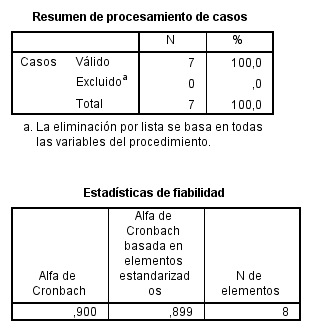 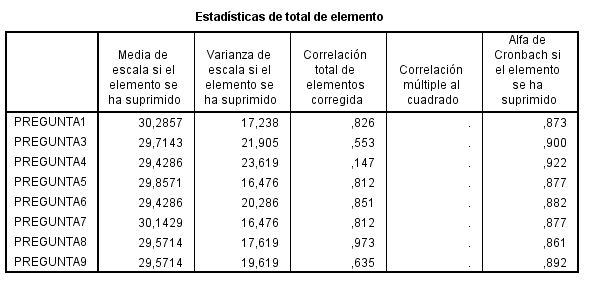 ANEXO 9. APLICACIÓN DE LA INVESTIGACIÓN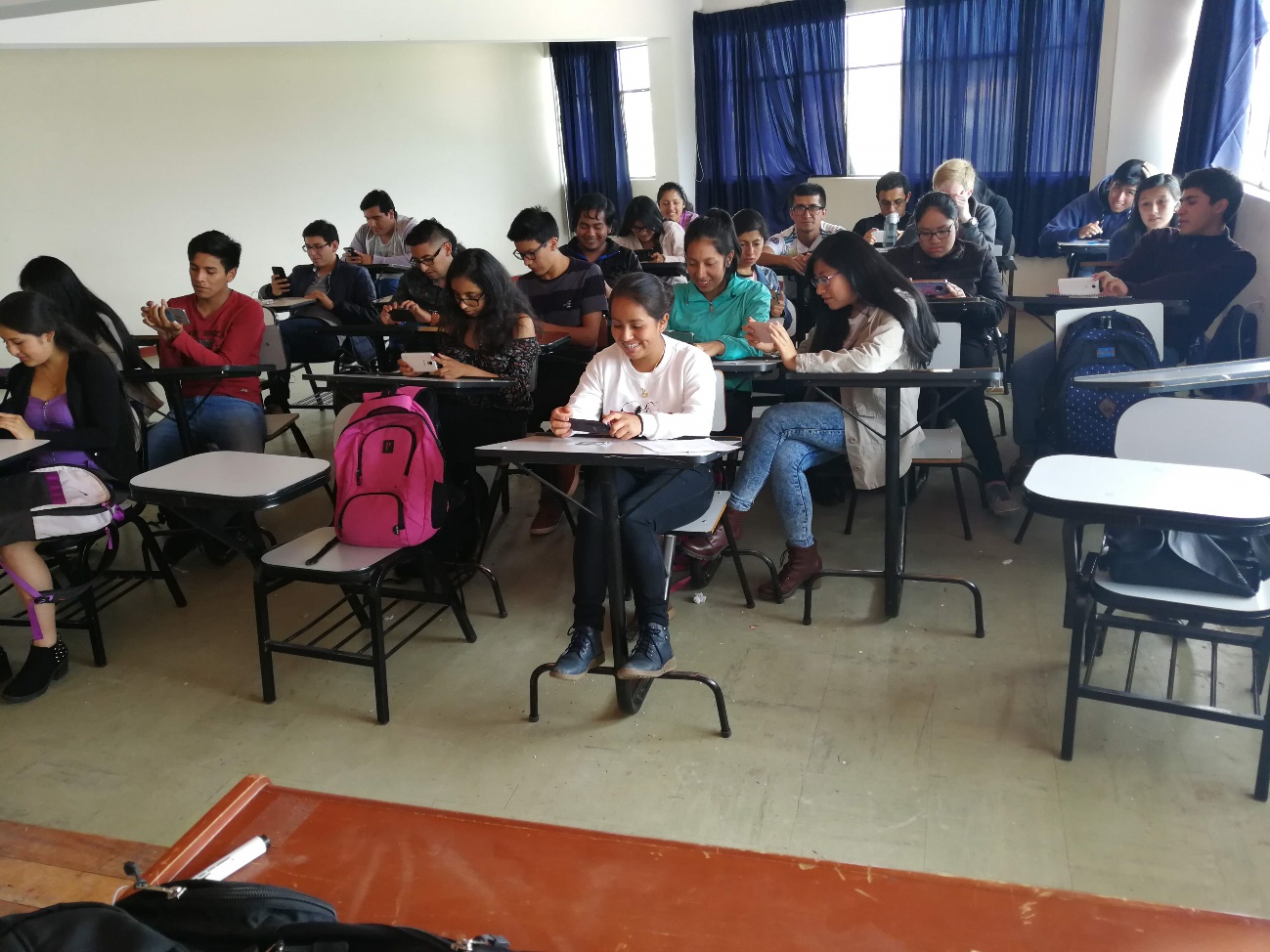 	Estudiantes de Medicina Humana haciendo uso de la aplicación AREA.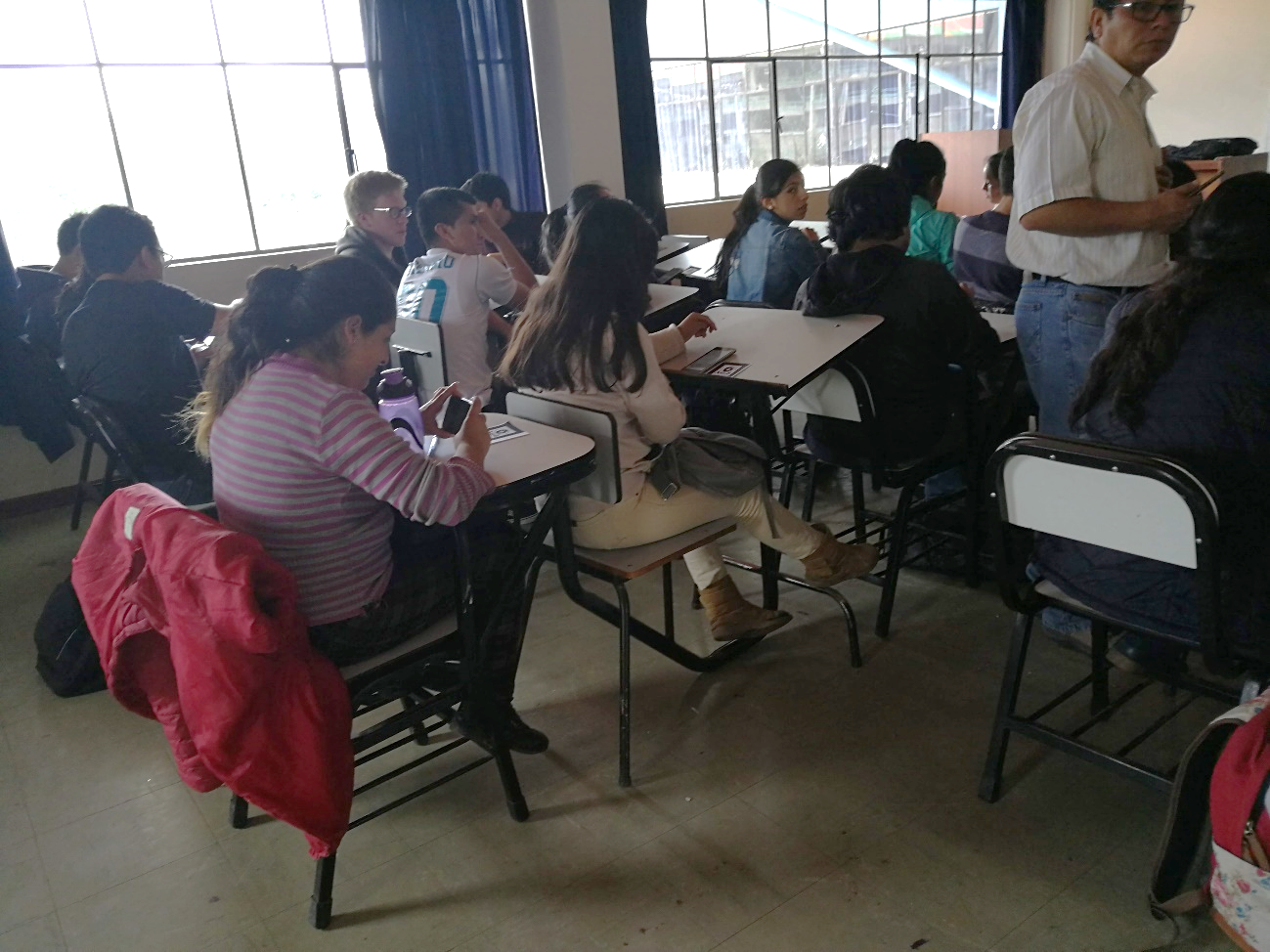 ANEXO 10. PÁGINA WEB INFORMATIVA DE LA APLICACIÓN AREA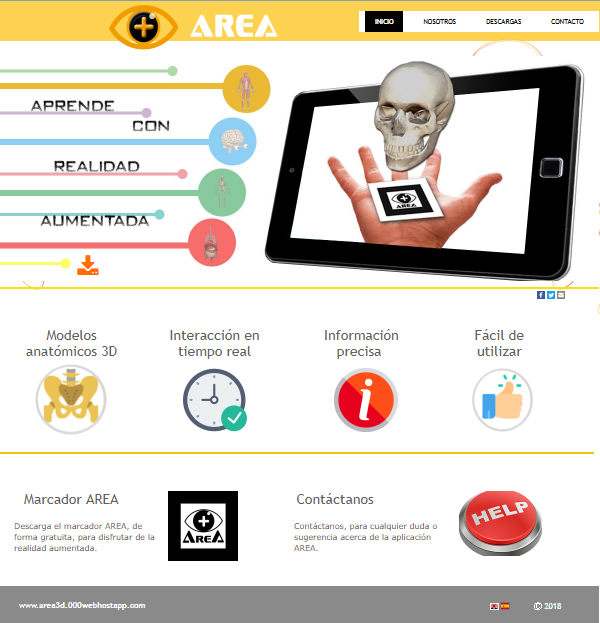 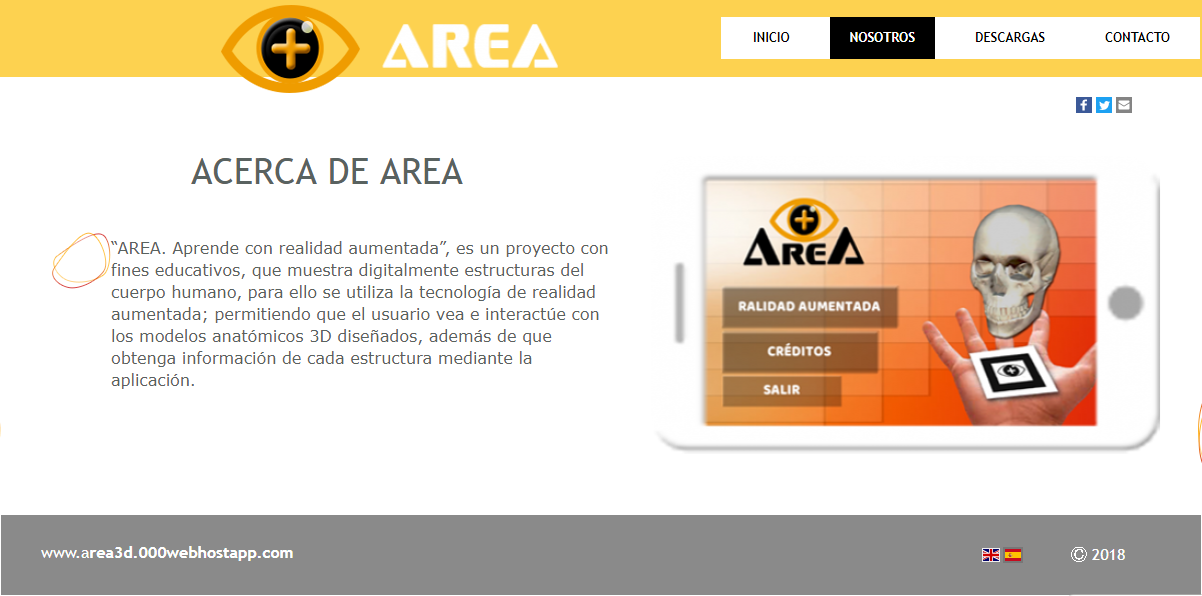 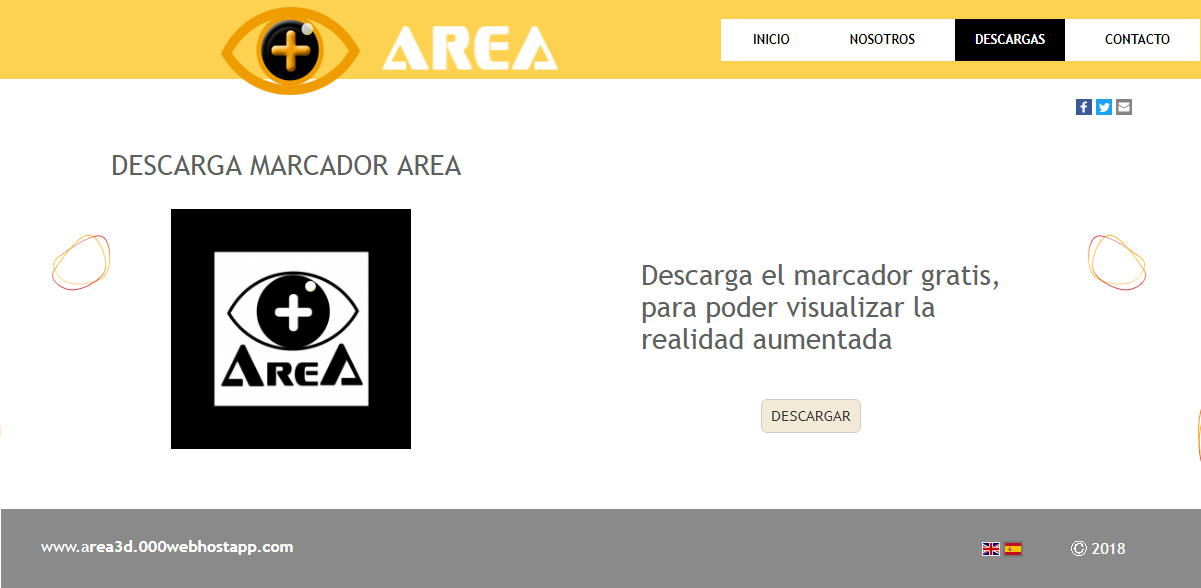 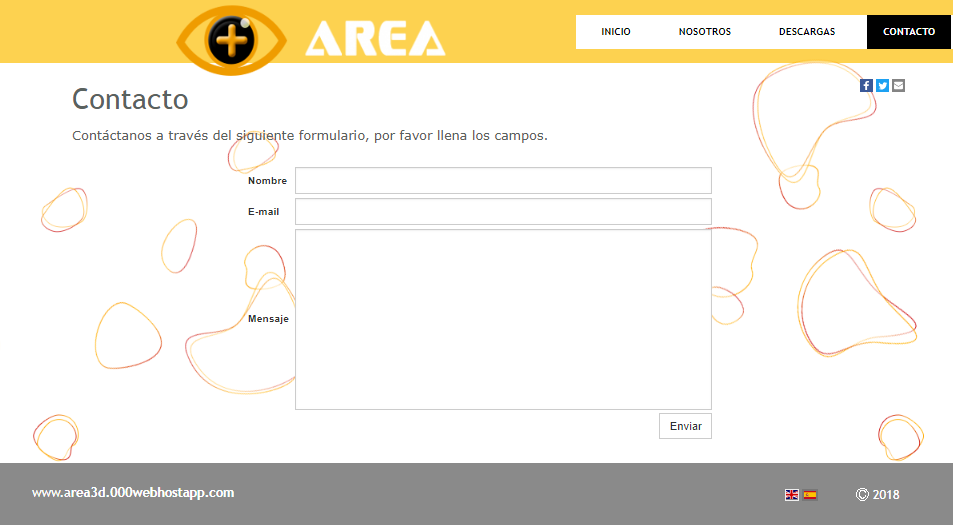 ANEXO 11. APLICACIÓN MÓVIL “AREATEST”La aplicación muestra 10 estructuras, como se muestra a continuación: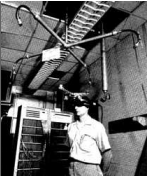 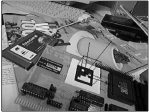 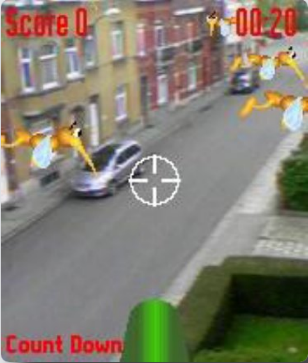 Primer sistema de realidad aumentada de SutherlandMarcas matriciales de Jun RekimotoMozzies, primer juego de realidad aumentada para teléfonos móvilesNIVEL 0NIVEL 1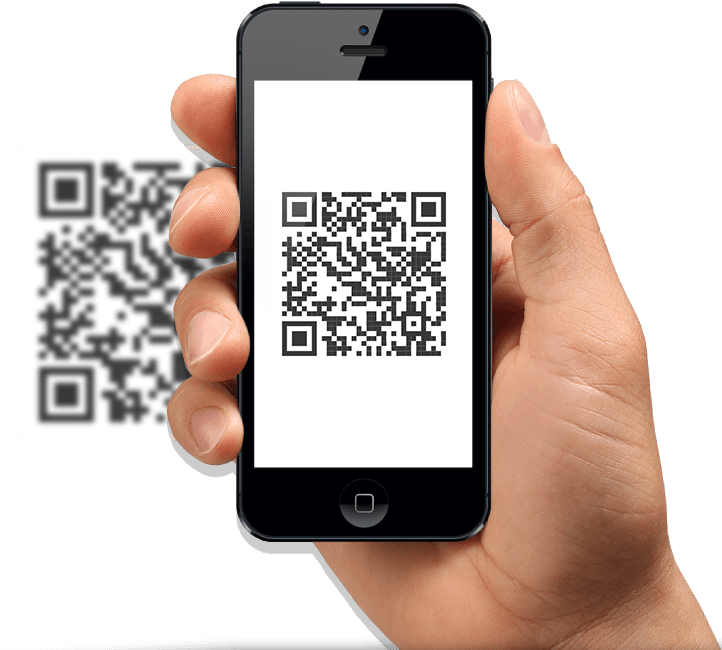 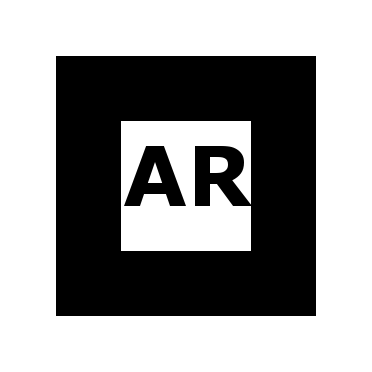 NIVEL 2NIVEL 3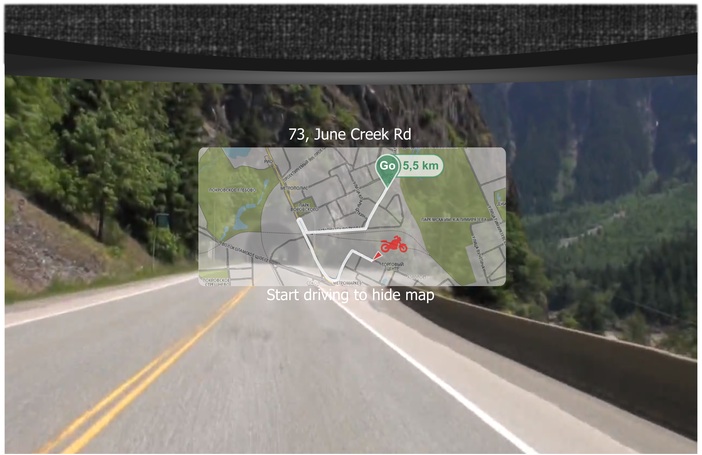 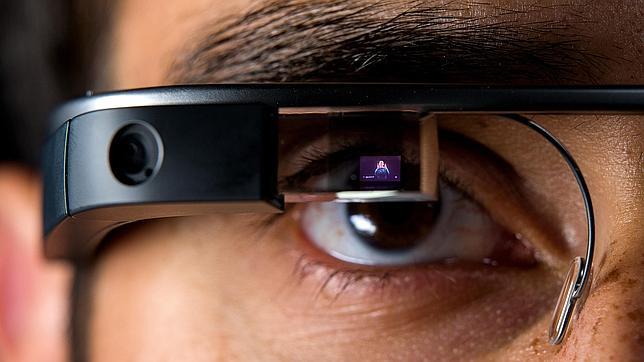 STAKEHOLDERDESCRIPCIÓNDESARROLLADORPersona encargada del análisis, desarrollo y pruebas de la aplicación de realidad aumentada; en este caso la tesista.USUARIOSEstudiantes, que son los alumnos de la Facultad de  Medicina Humana de la Universidad Nacional de Cajamarca.CRITERIO / FRAMEWORKVUFORIANyARTOOL KITARTOOLKITARLABMETAIO LAYARLicenciaLibre/PagoLibreLibrePagoPagoLibre/PagoReconocimiento de marcadores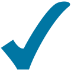 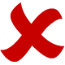 Múltiples marcadoresAndroidiOSGeolocalizaciónAnimaciónLanzamiento201220082010201220052009CRITERIO / SOFTWAREMAYA3DS MAXBLENDERSKETCHUPLicenciaGratuita/PagoPagoGratuitaGratuita/PagoCalidadExcelenteMuy buenoMuy buenoBuenoRenderizadoMental Ray, InternaQuicksilverInterno-PinturaExcelenteExcelenteBuenoBuenoModeladoExcelenteMuy buenoMuy buenoBuenoDocumentacionesExcelenteBuenoBuenoExcelentePelículaExcelenteBuenoBajo-3D en tiempo real/VRMuy buenoBuenoMuy bueno-ScriptingSISISISICRITERIO /MOTORJMONKEYENGINEUNITY 3DUNREAL ENGINEHardware (Plataformas) PC, MobilePC, mobile, consola de videojuegos, web platform, realidad virtualPC, mobile, consola de videojuegos, realidad VirtualSO (Sistema Operativo)Windows, Mac OS, Linux, Android, iOS (3.1 Beta), VR (3,1 Beta)Windows, Linux, Android, iOs, Windows Phone 8, BlackBerry 10, Oculus Rift, Hololens, Gear VR, Xbox 360, One, PS4, WiiUWindows, Linux, Mac OS X, Android, iOS, VR OS, Steam OS, HTML5, Xbox One, PlayStation 4, OuyaInteligencia artificialAdición de IA con el sistema de Plugins - IA Avanzada. IA Avanzada, Algoritmos PathFinding automatizados, Mallas de navegación. Árboles de Comportamiento, Sistema de consulta del entorno Core (Funcionalidad interna)Java Programing Language, JDK 1.7, JMonkeyEngine SDKsC# Libraries, JavaScript LibreriesC++ Libraries, Bluiprints Libraries.Tipo de licenciaOpen sourceGratuitaPagoLenguaje de programaciónJava Programming Language C#, JavaScript, BooBlueprint Visual Scripting Language, C++MultijugadorModo Cliente – ServidorModo Cliente - ServidorModo Cliente - ServidorAnimaciónReproduce animaciones importadas desde BlenderRetargetable Animation, Transiciones sofisticadas, Jerarquía de máquinas de estado, Importe de animaciones, Animation ClipsSkeletal, Deformación basado en vertexHISTORIA DE USUARIOHISTORIA DE USUARIONúmero: 1Usuario: Usuario móvilNombre de historia de usuario: InterfazNombre de historia de usuario: InterfazTipo: FuncionalPrioridad en negocio: AltaDescripción: La aplicación debe mostrar una interfaz amigable y fácil de usar.Descripción: La aplicación debe mostrar una interfaz amigable y fácil de usar.HISTORIA DE USUARIOHISTORIA DE USUARIONúmero: 2Usuario: Usuario móvilNombre de historia de usuario: Visualizar modelo anatómicoNombre de historia de usuario: Visualizar modelo anatómicoTipo: FuncionalPrioridad en negocio: AltaDescripción: Que se visualice el modelo anatómico 3D en realidad aumentada, además que sea observable de diferentes vistas.Descripción: Que se visualice el modelo anatómico 3D en realidad aumentada, además que sea observable de diferentes vistas.HISTORIA DE USUARIOHISTORIA DE USUARIONúmero: 3Usuario: Usuario móvilNombre de historia de usuario: Navegar en la aplicaciónNombre de historia de usuario: Navegar en la aplicaciónTipo: FuncionalPrioridad en negocio: MediaDescripción: Que luego de haber visualizador un modelo anatómico, se pueda regresar a la pantalla para escoger otro, sin que haya la necesidad de abrir nuevamente la aplicación.Descripción: Que luego de haber visualizador un modelo anatómico, se pueda regresar a la pantalla para escoger otro, sin que haya la necesidad de abrir nuevamente la aplicación.HISTORIA DE USUARIOHISTORIA DE USUARIONúmero: 4Usuario: Usuario móvilNombre de historia de usuario: Mostrar información de modelo anatómico.Nombre de historia de usuario: Mostrar información de modelo anatómico.Tipo: FuncionalPrioridad en negocio: MediaDescripción: Al seleccionar un modelo anatómico, se debe mostrar el nombre, además una descripción.Descripción: Al seleccionar un modelo anatómico, se debe mostrar el nombre, además una descripción.HISTORIA DE USUARIOHISTORIA DE USUARIONúmero: 5Usuario: Usuario móvilNombre de historia de usuario: Instalación de aplicativoNombre de historia de usuario: Instalación de aplicativoTipo: FuncionalPrioridad en negocio: AltaDescripción: Que se genere un archivo APK que permite la instalación de la aplicaciónDescripción: Que se genere un archivo APK que permite la instalación de la aplicaciónSoftwareSoftwareSistema operativoMicrosoft Windows 7 (SP1) and Windows 10 Professional operating systemApple Mac OS® X 10.10.5, and 10.11.x operating systemRed Hat Enterprise Linux® 6.5 & 7.2 WS operating systemCentOS 6.5 & 7.2 Linux operating systemNvidia Guide for Virtualization with GRID & VMWareHardwareHardwareCPU64-bit Intel or AMD multi-core processor with SSE4Espacio en disco4 GB de espacio libre en disco para instalarIdentificadorR001NombreReconocimiento de marcadorTipoFuncionalPrioridadAltaNecesidadSíVariableSIDescripciónLa aplicación debe reconocer un marcador en escala de grises definido, por medio de la utilización de la cámara del dispositivo móvil y producir modelos 3D del cuerpo.La aplicación debe reconocer un marcador en escala de grises definido, por medio de la utilización de la cámara del dispositivo móvil y producir modelos 3D del cuerpo.La aplicación debe reconocer un marcador en escala de grises definido, por medio de la utilización de la cámara del dispositivo móvil y producir modelos 3D del cuerpo.IdentificadorR002NombreListar modelo 3DTipoFuncionalPrioridadAltaNecesidadSíVariableSIDescripciónLa aplicación debe mostrar un menú con el listado de sistemas y órganos, para que al ser elegido se visualice en el marcador.La aplicación debe mostrar un menú con el listado de sistemas y órganos, para que al ser elegido se visualice en el marcador.La aplicación debe mostrar un menú con el listado de sistemas y órganos, para que al ser elegido se visualice en el marcador.IdentificadorR003NombreSelección de modelo 3DTipoFuncionalPrioridadAltaNecesidadSíVariableSIDescripciónLa aplicación debe permitir la selección touch del modelo 3D, de forma que se  resalte al cambiar el color al ser visualizado.La aplicación debe permitir la selección touch del modelo 3D, de forma que se  resalte al cambiar el color al ser visualizado.La aplicación debe permitir la selección touch del modelo 3D, de forma que se  resalte al cambiar el color al ser visualizado.IdentificadorR004NombreMostrar información de modelo 3D proyectadoTipoFuncionalPrioridadAltaNecesidadSíVariableSIDescripciónLa aplicación muestra el nombre del modelo anatómico y un resumen de información al seleccionar el ícono correspondiente,La aplicación muestra el nombre del modelo anatómico y un resumen de información al seleccionar el ícono correspondiente,La aplicación muestra el nombre del modelo anatómico y un resumen de información al seleccionar el ícono correspondiente,IdentificadorR005NombreMover modelo 3D proyectadoTipoFuncionalPrioridadMediaNecesidadSíVariableSIDescripciónLa aplicación al proyectar la realidad aumentada permite mover en el espacio de forma touch el modelo 3D.La aplicación al proyectar la realidad aumentada permite mover en el espacio de forma touch el modelo 3D.La aplicación al proyectar la realidad aumentada permite mover en el espacio de forma touch el modelo 3D.IdentificadorR006NombreEscalar modelo 3D proyectadoTipoFuncionalPrioridadMediaNecesidadSíVariableSIDescripciónLa aplicación al proyectar la realidad aumentada permite cambiar el tamaño (escalar) el modelo 3D de forma touch.La aplicación al proyectar la realidad aumentada permite cambiar el tamaño (escalar) el modelo 3D de forma touch.La aplicación al proyectar la realidad aumentada permite cambiar el tamaño (escalar) el modelo 3D de forma touch.IdentificadorR007NombreRotar modelo 3D proyectadoTipoFuncionalPrioridadMediaNecesidadSíVariableSIDescripciónLa aplicación al proyectar la realidad aumentada permite la rotación en 360º del  modelo 3D de forma touch.La aplicación al proyectar la realidad aumentada permite la rotación en 360º del  modelo 3D de forma touch.La aplicación al proyectar la realidad aumentada permite la rotación en 360º del  modelo 3D de forma touch.IdentificadorR008NombreMostrar/Ocultar modelo 3D proyectadoTipoFuncionalPrioridadMediaNecesidadSíVariableSIDescripciónLa aplicación permite mostrar y ocultar el modelo 3D seleccionado  al proyectar la realidad aumentada.La aplicación permite mostrar y ocultar el modelo 3D seleccionado  al proyectar la realidad aumentada.La aplicación permite mostrar y ocultar el modelo 3D seleccionado  al proyectar la realidad aumentada.IdentificadorR009NombreModelo anatómico 3D proyectadoTipoFuncionalPrioridadAltaNecesidadSíVariableSIDescripciónLa aplicación debe mostrar modelos anatómicos que se asemejen a los libros y atlas de anatomía.La aplicación debe mostrar modelos anatómicos que se asemejen a los libros y atlas de anatomía.La aplicación debe mostrar modelos anatómicos que se asemejen a los libros y atlas de anatomía.CódigoRequerimientosRN001El sistema será desarrollado para las plataformas Android.RN002El sistema debe poseer interfaces gráficas bien formadas y una interfaz amigable con el usuario.RN003El sistema será desarrollado bajo la plataforma de programación C#.RN004El tiempo para iniciar el sistema no podrá ser mayor a 1 minuto.MÓDULOCÓDIGOPROCESOREQUERIMIENTOSMódulo de visualización de modelos anatómicos 3DP001Visualizar modelo 3D en realidad aumentada.R0001, R0002Módulo de visualización de modelos anatómicos 3DP002Visualizar nombre de modelo 3DR0002Módulo de visualización de modelos anatómicos 3DP003Visualizar información de modelo 3DR0003, R0004Módulo de interacción con modelos anatómicos 3DP004Mover, escalar y rotar modelo anatómico 3DR003, R005, R006, R007Módulo de interacción con modelos anatómicos 3DP005Mostrar u ocultar modelo anatómico 3D R008Módulo modelado anatómico 3DP006Modelar sistemas y órganos del cuerpo humano 3DR009FASEITERACIÓNDESCRIPCIÓNExploraciónIteración 0Planteamiento y establecimiento de desarrollo de la aplicación.InicializaciónIteración 0Configuración de proyecto, planeamiento inicial, planeamiento inicial, día de prueba, día de salida.ProducciónIteración implementación módulo modelado anatómico 3DDiseño y modelado de estructuras 3D e implementación módulo modelamiento anatómico 3D.ProducciónIteración implementación módulo visualización de modelo anatómico 3DPlanificación, implementación módulo visualización de modelos anatómicos 3D, generación y ejecución de pruebas de aceptación.ProducciónIteración Implementación módulo interacción con modelo anatómico 3DPlanificación, implementación módulo interacción con modelo anatómico 3D, generación y ejecución de pruebas de aceptación.EstabilizaciónIteración implementación módulo modelado anatómico 3DRefactorización de módulo modelamiento anatómico 3D, generación y ejecución de pruebas EstabilizaciónIteración implementación módulo visualización de modelo anatómico 3DRefactorización de módulo visualización de modelos anatómicos 3D, generación y ejecución de pruebas de aceptación.EstabilizaciónIteración Implementación módulo interacción con modelo anatómico 3DImplementación módulo interacción con modelo anatómico 3D, generación y ejecución de pruebas de aceptación.Pruebas del sistemaIteración pruebas del sistemaSe realiza la evaluación de pruebas y el análisis de los resultados.NÚMERO/IDTIPODIFICULTADPRIORIDAD01NuevoFijoMejoraFácilModeradoDifícilBajaMediaAlta                             DESCRIPCIÓNDESCRIPCIÓNDESCRIPCIÓNDESCRIPCIÓNAl ingresar a la aplicación luego del splash screen, se muestra el logo de la aplicación “AREA”, con el menú principal y la imagen de fondo. Contiene los botones “Realidad aumentada”, “Créditos” y “Salir”.Al ingresar a la aplicación luego del splash screen, se muestra el logo de la aplicación “AREA”, con el menú principal y la imagen de fondo. Contiene los botones “Realidad aumentada”, “Créditos” y “Salir”.Al ingresar a la aplicación luego del splash screen, se muestra el logo de la aplicación “AREA”, con el menú principal y la imagen de fondo. Contiene los botones “Realidad aumentada”, “Créditos” y “Salir”.Al ingresar a la aplicación luego del splash screen, se muestra el logo de la aplicación “AREA”, con el menú principal y la imagen de fondo. Contiene los botones “Realidad aumentada”, “Créditos” y “Salir”.NÚMERO/IDTIPODIFICULTADPRIORIDAD02NuevoFijoMejoraFácilModeradoDifícilBajaMediaAlta                             DESCRIPCIÓNDESCRIPCIÓNDESCRIPCIÓNDESCRIPCIÓNLa pantalla de carga, inicia con la selección del botón “Realidad Aumentada”, en la que se muestra un gráfico circular que irá coloreándose, además de un indicador que va de 0% hasta llegar al 100%.La pantalla de carga, inicia con la selección del botón “Realidad Aumentada”, en la que se muestra un gráfico circular que irá coloreándose, además de un indicador que va de 0% hasta llegar al 100%.La pantalla de carga, inicia con la selección del botón “Realidad Aumentada”, en la que se muestra un gráfico circular que irá coloreándose, además de un indicador que va de 0% hasta llegar al 100%.La pantalla de carga, inicia con la selección del botón “Realidad Aumentada”, en la que se muestra un gráfico circular que irá coloreándose, además de un indicador que va de 0% hasta llegar al 100%.NÚMERO/IDTIPODIFICULTADPRIORIDAD03NuevoFijoMejoraFácilModeradoDificilBajaMediaAltaDESCRIPCIÓNDESCRIPCIÓNDESCRIPCIÓNDESCRIPCIÓNLa “pantalla de realidad aumentada” se inicia luego de la “pantalla de carga”, se prenderá la cámara del dispositivo móvil y en caso de encontrar el marcador se cargará el modelo en realidad aumentada. Además mostrará los menús de navegación laterales derecho e izquierdo que permita escoger el modelo a visualizar, junto con los botones “i” para mostrar la información del modelo y el botón “?” que provee indicaciones para mover, escalar y rotar de forma touch.La “pantalla de realidad aumentada” se inicia luego de la “pantalla de carga”, se prenderá la cámara del dispositivo móvil y en caso de encontrar el marcador se cargará el modelo en realidad aumentada. Además mostrará los menús de navegación laterales derecho e izquierdo que permita escoger el modelo a visualizar, junto con los botones “i” para mostrar la información del modelo y el botón “?” que provee indicaciones para mover, escalar y rotar de forma touch.La “pantalla de realidad aumentada” se inicia luego de la “pantalla de carga”, se prenderá la cámara del dispositivo móvil y en caso de encontrar el marcador se cargará el modelo en realidad aumentada. Además mostrará los menús de navegación laterales derecho e izquierdo que permita escoger el modelo a visualizar, junto con los botones “i” para mostrar la información del modelo y el botón “?” que provee indicaciones para mover, escalar y rotar de forma touch.La “pantalla de realidad aumentada” se inicia luego de la “pantalla de carga”, se prenderá la cámara del dispositivo móvil y en caso de encontrar el marcador se cargará el modelo en realidad aumentada. Además mostrará los menús de navegación laterales derecho e izquierdo que permita escoger el modelo a visualizar, junto con los botones “i” para mostrar la información del modelo y el botón “?” que provee indicaciones para mover, escalar y rotar de forma touch.ModeloIDnombredescripciontipoCRITERIOSCRITERIOSCRITERIOSCRITERIOSCRITERIOSIDCRITERIO 1CRITERIO 2CRITERIO 3CRITERIO 4CRITERIO 51555552434433444544243435444456444457444538244439545551044555113445312244341355554143555315445351645555174555418444541944443204455521343542224442231544424445542545545ESCALAESCALAESCALAESCALAESCALACRITERIOSTotalmente de acuerdoDe acuerdoNi de acuerdo ni en desacuerdoDesacuerdoTotalmente en desacuerdo¿Los tiempos que demoró en cargar la aplicación móvil en su dispositivo son apropiados?413341¿Considera adecuados los modelos anatómicos 3D mostrados?717100¿Los contenidos mostrados se relacionan con Anatomía Humana?1112200¿La información mostrada le parece útil?158200¿La aplicación móvil “AREA” es fácil de utilizar?107710ESCALAESCALACRITERIOSINO¿Conoce o ha utilizado alguna vez la realidad aumentada?169GRUPO AGRUPO AGRUPO AGRUPO AGRUPO AGRUPO BGRUPO BGRUPO BGRUPO BGRUPO BIDCRITERIO 1CRITERIO 2CRITERIO 3CRITERIO 4IDCRITERIO 1CRITERIO 2CRITERIO 3CRITERIO 4A13342B15555A23443B23333A34444B34444A45444B44433A55455B55455A61222B65555A73233B74344A83332B84233A94333B95455A104444B105554A112444B114445A122422B124243A135554B135555A144344B144444A153322B155252A165444B165555A173332B174455A184333B184444A193322B194444A204323B204455A212322B214434A223121B224333A235455B234444A244444B244444A254443B255544A263332GRUPO AGRUPO AGRUPO AGRUPO AGRUPO AGRUPO ACRITERIOTotalmente  de acuerdoDe acuerdoNi de acuerdo ni en desacuerdoDesacuerdoTotalmente  en desacuerdo1. ¿La lámina de Anatomía Humana utilizada le motiva a aprender?589312. ¿Se encuentra satisfecho con la información mostrada en la lámina?11111213. ¿Utilizaría la lámina mostrada como herramienta de aprendizaje o de retroalimentación?3106704. ¿Recomendarías la información presentada en la lámina como método de aprendizaje?28691GRUPO BGRUPO BGRUPO BGRUPO BGRUPO BGRUPO BCRITERIOTotalmente  de acuerdoDe acuerdoNi de acuerdo ni en desacuerdoDesacuerdoTotalmente  en desacuerdo1. ¿La aplicación móvil le motiva a aprender?9151002. ¿Se encuentra satisfecho se encuentra con el funcionamiento aplicación?6133303. ¿Utilizaría la aplicación móvil como herramienta de aprendizaje o de retroalimentación?10105004. ¿Recomendarías el uso de la aplicación?910510ESTADÍSTICOSCONTROLEXPERIMENTALMEDIA13.2316.48MEDIANA1316MODA1116DESVIACIÓN ESTÁNDAR3.512.57VARIANZA DE LA MUESTRA12.346.59MÍNIMO712MÁXIMO1920SUMA344412CUENTA2625GRUPO A (CONTROL)GRUPO A (CONTROL)GRUPO B (EXPERIMENTAL)GRUPO B (EXPERIMENTAL)IDNOTAIDNOTAA110B19A28B210A38B310A46B48A57B510A68B67A79B710A810B88A99B910A105B1010A115B1110A128B127A136B1310A149B1410A1510B158A1610B167A179B178A189B187A198B1910A2010B2010A219B218A225B2210A2310B238A246B2410A257B259A269NOTAGRUPO CONTROLGRUPO EXPERIMENTAL0 - 40053063072485697210613ESTADÍSTICOSGRUPO AGRUPO BMEDIA8.088.96MEDIANA8.510MODA910DESVIACIÓN ESTÁNDAR1.701.21VARIANZA DE LA MUESTRA2.8741.46MÍNIMO57MÁXIMO1010SUMA210224CUENTA2625GLABELAPTERIÓNASTERIÓNBREGMA GNATIÓN 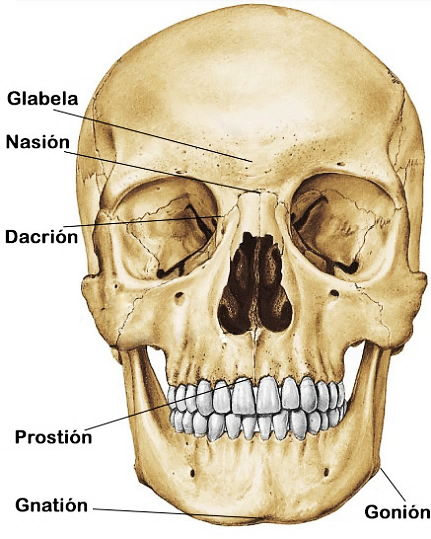 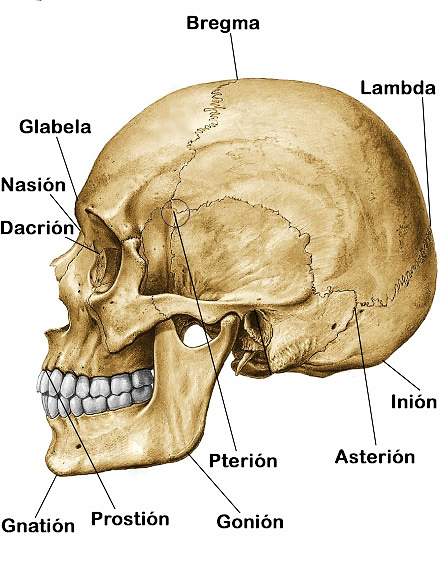 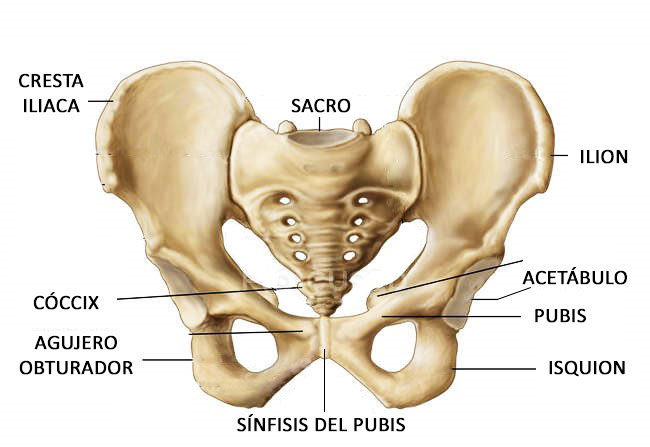 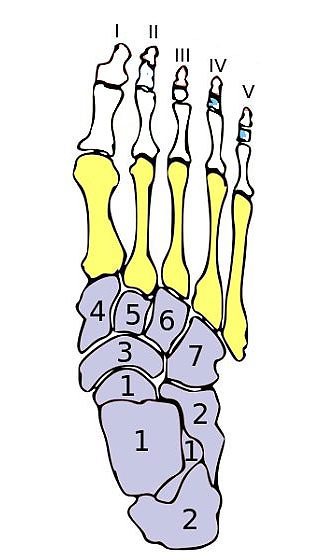 IliónIsquiónPubisSacroCóccixSínfisis del pubisAstrágaloCalcáneoNavicularCuneiforme medialCuneiforme intermedioCuneiforme lateralCuboidesMúsculo occipitofrontal.Músculo temporal.Músculo prócer.Músculo orbicular de los ojos. Músculo cigomático mayor.Músculo orbicular de los labios.Músculo masetero.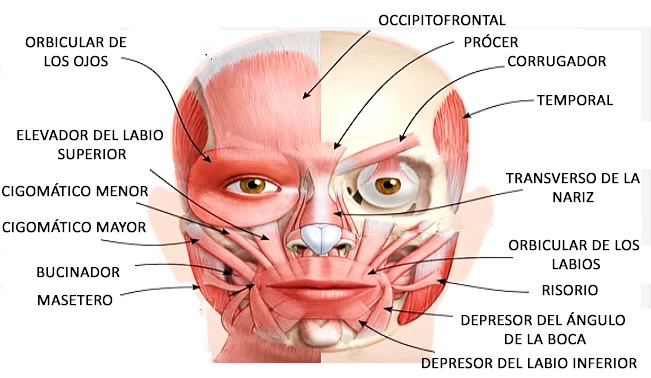 Totalmente de acuerdoDe acuerdoNi de acuerdo, ni en desacuerdoDesacuerdoTotalmente en desacuerdoMuy satisfechoSatisfechoNi satisfecho, ni insatisfechoInsatisfechoMuy insatisfechoTotalmente de acuerdoDe acuerdoNi de acuerdo, ni en desacuerdoDesacuerdoTotalmente en desacuerdoTotalmente de acuerdoDe acuerdoNi de acuerdo, ni en desacuerdoDesacuerdoTotalmente en desacuerdoNombres y apellidos:Nombre del punto craneométrico señalado:IniónDacrionBregmaLambdaGlabela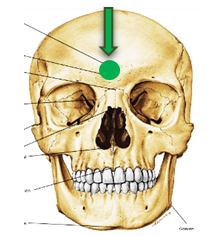 Nombre del músculo resaltado:RisorioTemporalMaseteroCigomático mayorBuccinador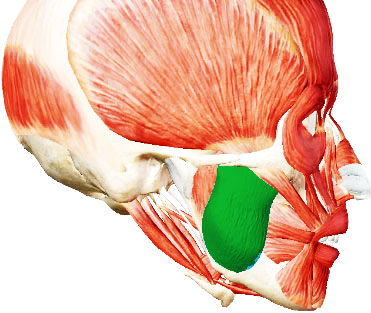 El músculo resaltado en la imagen se denominaOrbicular de los labiosCigomático mayorElevador del ángulo de la bocaRisorioBuccinador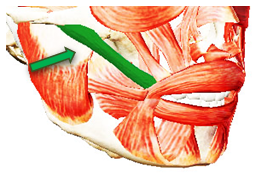 Nombre del hueso resaltado en color verdeSacroIliónCóccix PubisIsquión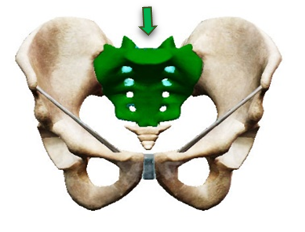 El punto craneométrico señalado se denomina:ProstiónGnatiónPteriónAsteriónNasión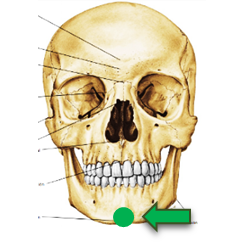 El punto craneométrico señalado, se denomina:PteriónGlabelaAsterión BregmaLambda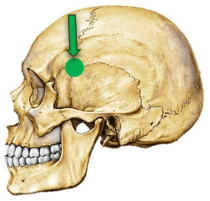 Nombre del hueso resaltado:IsquiónIliónPubisSacroCóccix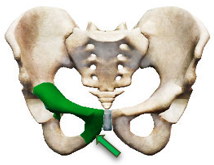 Nombre del hueso resaltado en color verde: SacroCoccixIlión IsquiónPubis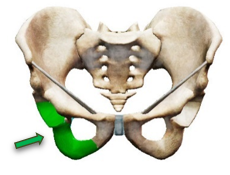 Nombre del hueso resaltado en color verde:AstrágaloCalcáneoCuboides Cuneiforme lateralCuneiforme intermedio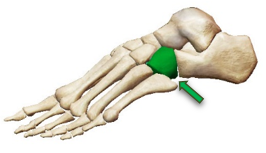 Nombre del hueso resaltado en color verde: Cuneiforme medialCuboidesCalcáneo. AstrágaloCuneifome lateral.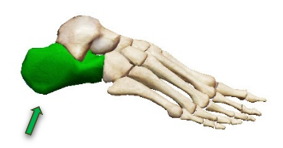 INDICACIÓN 1: Seleccione en el menú de la izquierda la opción “VER CRANEO” y en el menú de la derecha la opción “PUNTOS CRANEOMÉTRICOS”.GLABELAPTERIÓNASTERIÓNBREGMA GNATIÓN INDICACIÓN 2: Seleccione en el menú de la izquierda la opción “VER MIEMBRO INFERIOR” , y en el menú de la derecha “VER PELVIS”,INDICACIÓN 3: Seleccione en el menú de la izquierda la opción “VER MIEMBRO INFERIOR” , y en el menú de la derecha “VER PIES”,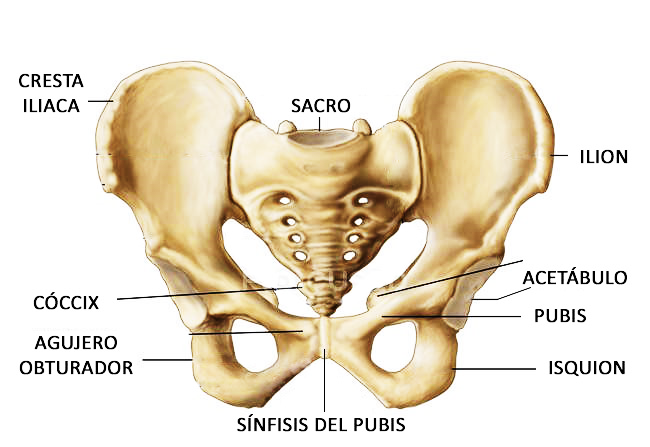 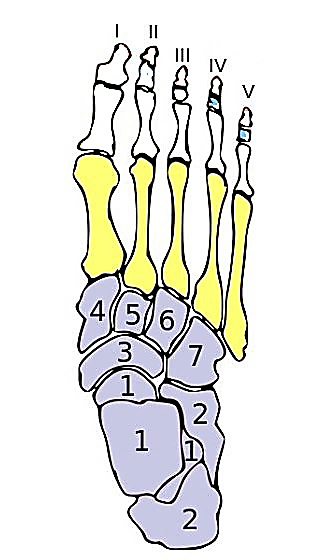 IliónIsquiónPubisSacroCóccixSínfisis del pubisAstrágaloCalcáneoNavicularCuneiforme medialCuneiforme intermedioCuneiforme lateralCuboidesINDICACIÓN 4: Seleccione en el menú de la izquierda la opción “VER CRANEO” y en el menú de la derecha la opción “MÚSCULOS”.INDICACIÓN 4: Seleccione en el menú de la izquierda la opción “VER CRANEO” y en el menú de la derecha la opción “MÚSCULOS”.Músculo occipitofrontal.Músculo temporal.Músculo prócer.Músculo orbicular de los ojos. Músculo cigomático mayor.Músculo orbicular de los labios.Músculo masetero.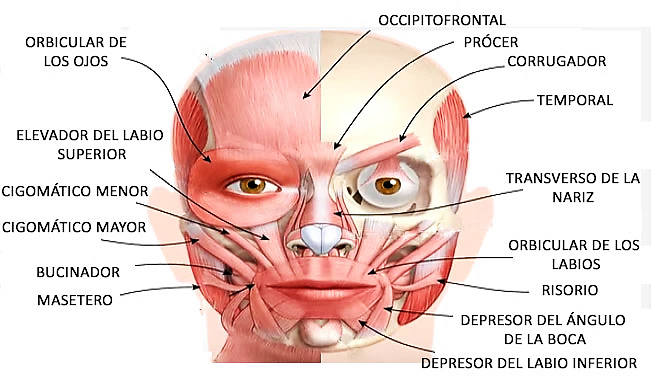 Totalmente de acuerdoDe acuerdoNi de acuerdo, ni en desacuerdoDesacuerdoTotalmente en desacuerdoTotalmente de acuerdoDe acuerdoNi de acuerdo, ni en desacuerdoDesacuerdoTotalmente en desacuerdoTotalmente de acuerdoDe acuerdoNi de acuerdo, ni en desacuerdoDesacuerdoTotalmente en desacuerdoTotalmente de acuerdoDe acuerdoNi de acuerdo, ni en desacuerdoDesacuerdoTotalmente en desacuerdoTotalmente de acuerdoDe acuerdoNi de acuerdo, ni en desacuerdoDesacuerdoTotalmente en desacuerdoSíNoTotalmente de acuerdoDe acuerdoNi de acuerdo, ni en desacuerdoDesacuerdoTotalmente en desacuerdoMuy satisfechoSatisfechoNi satisfecho, ni insatisfechoInsatisfechoMuy insatisfechoTotalmente de acuerdoDe acuerdoNi de acuerdo, ni en desacuerdoDesacuerdoTotalmente en desacuerdoTotalmente de acuerdoDe acuerdoNi de acuerdo, ni en desacuerdoDesacuerdoTotalmente en desacuerdoNombres y apellidos:IniónDacrionBregmaLambdaGlabelaRisorioTemporalMaseteroCigomático mayorBuccinadorOrbicular de los labiosCigomático mayorElevador del ángulo de la bocaRisorioBuccinadorIsquiónIliónPubisSacroCóccixProstiónGnatiónPteriónAsteriónNasiónPteriónGlabelaAsterionBregmaLambdaSacroIliónCóccixPubisIsquiónSacroCoccixIliónIsquión PubisAstrágaloCalcáneoCuboidesCuneiforme lateralCuneiforme intermedioCuneiforme medialCuboidesCalcáneo.AstrágaloCuneifome lateral.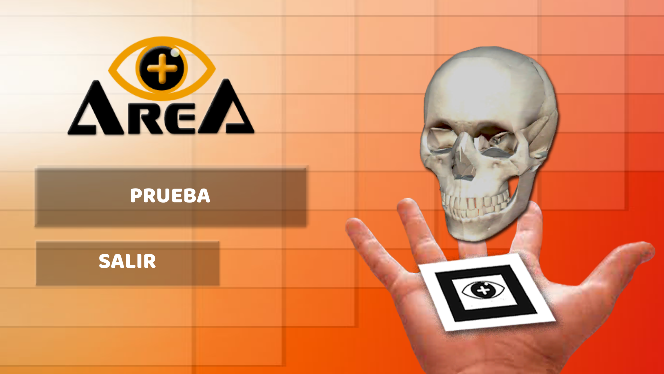 INICIOINICIO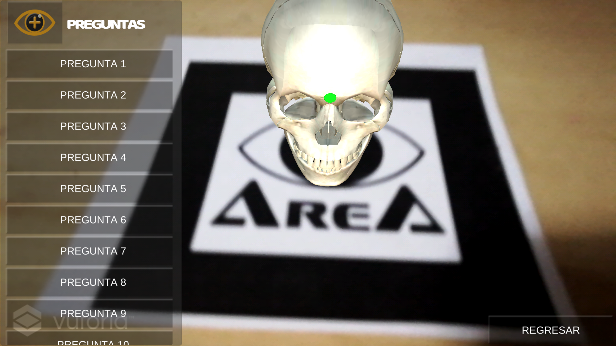 PREGUNTA 1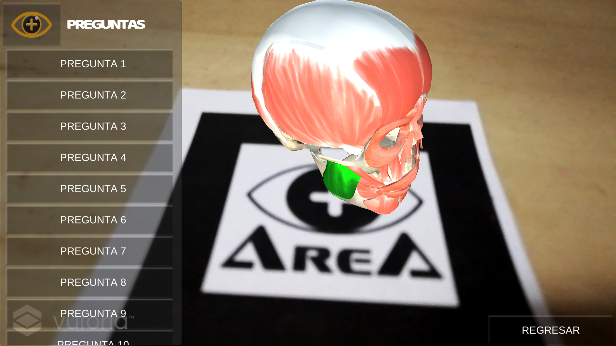 PREGUNTA 2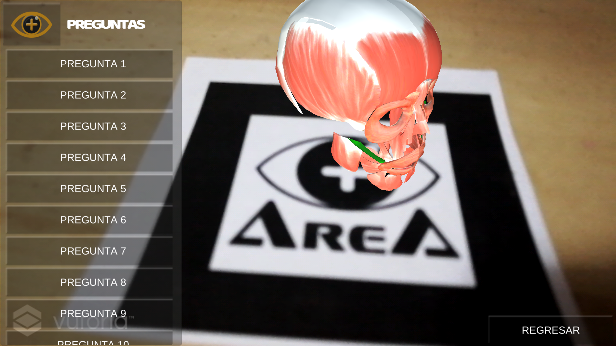 PREGUNTA 3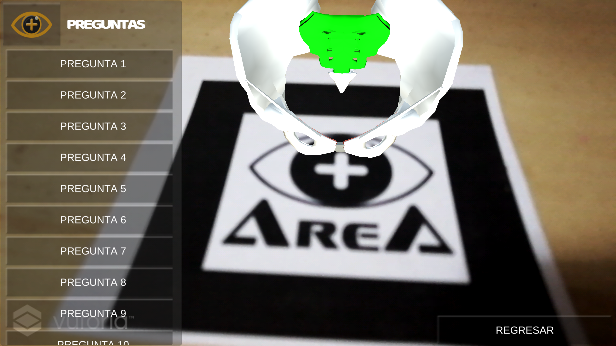 PREGUNTA 4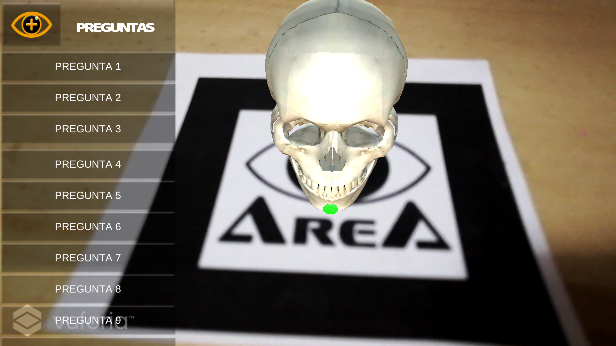 PREGUNTA 5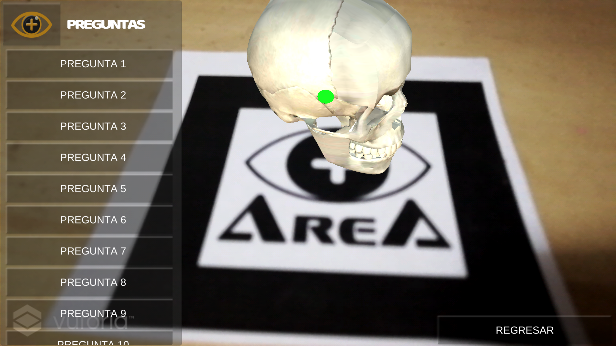 PREGUNTA 6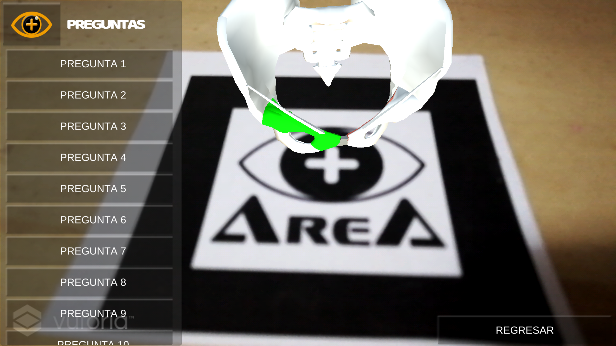 PREGUNTA 7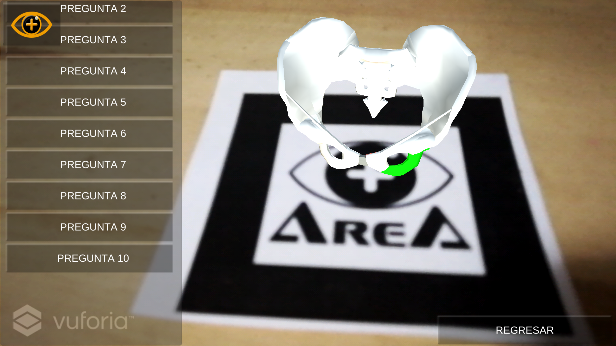 PREGUNTA 8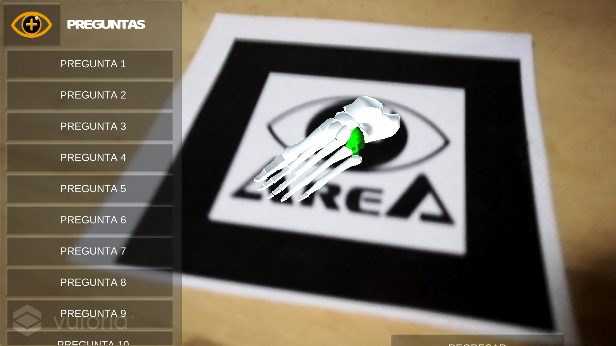 PREGUNTA 9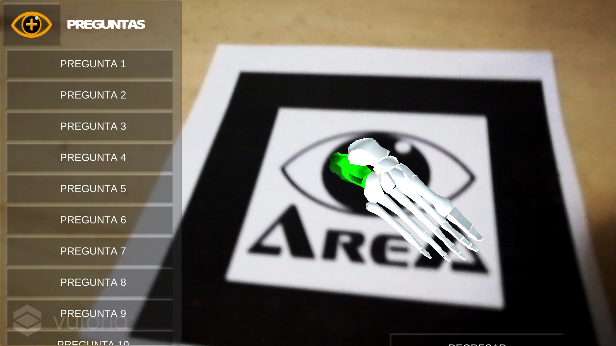 PREGUNTA 10